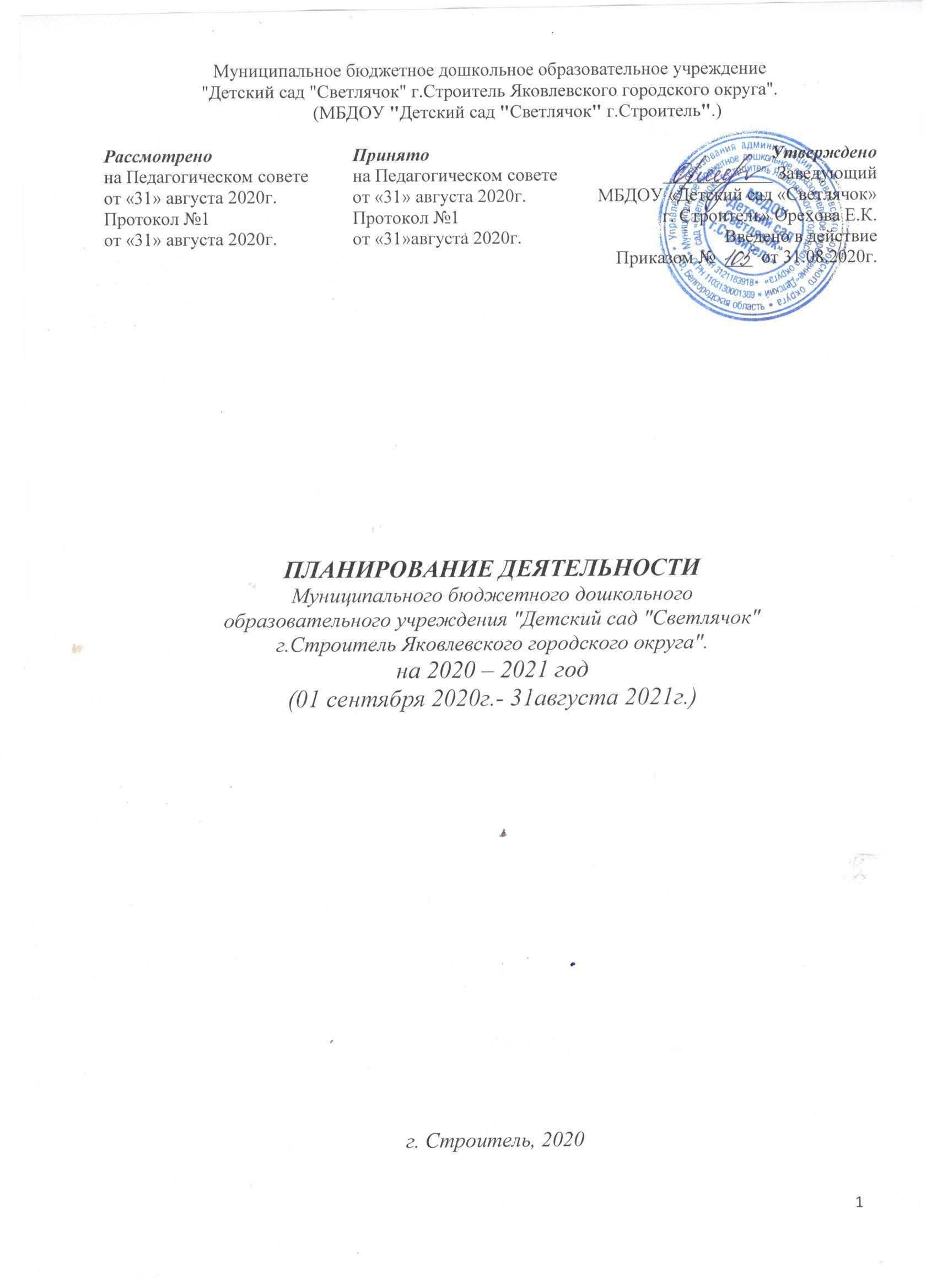 ПЛАНИРОВАНИЕ ДЕЯТЕЛЬНОСТИМуниципального бюджетного дошкольногообразовательного учреждения "Детский сад "Светлячок"г.Строитель Яковлевского городского округа".на 2020 – 2021 год (01 сентября 2020г.- 31августа 2021г.)г. Строитель, 2020СОДЕРЖАНИЕЧАСТЬ I. Планирование деятельности муниципального бюджетного дошкольного образовательного учреждения  «Детский сад «Светлячок» г. Строитель Яковлевского городского округа» на 2020-2021 г. (период с 01.09.2020 года по 31.05.2021 года).Анализ конечных результатов деятельности муниципального бюджетного дошкольного образовательного учреждения  «Детский сад «Светлячок» г. Строитель Яковлевского городского округа» за период с 01.09.2019 года по 31.05.2020 года.В соответствии с требованиями основных нормативных документов РФ в области образования, и Программы развития деятельность МБДОУ «Детский сад «Светлячок» г. Строитель» в 2019-2020 году была направлена на выполнение приоритетных направлений, ориентированных на развитие МБДОУ. Эти направления определены подпрограммами Программы развития МБДОУ: «Сохранение и укрепление здоровья детей»; «Совершенствование и обновление системы взаимодействия с семьями воспитанников» «Мы всегда вместе»; «Повышение и совершенствование профессионального и творческого мастерства педагогического коллектива ДОУ «Современный педагог ДОУ».Муниципальное  бюджетное дошкольное образовательное учреждение «"Детский сад "Светлячок" г. Строитель Яковлевского городского округа"(далее – МБДОУ) в 2019-2020 году с 01.09. 2019 года по  26.03. 2020 года функционировало в плановом режиме, с 26.03.2020 года по 12.05.2020  МБДОУ функцонировало в дистанционном режиме, На основании:Указа президента РФ № 239 от 02.04.2020г. «О мерах по обеспечению санитарно – эпидемиологического благополучия населения в связи с распространением коронавирусной инфекции»; Постановления Губернатора Белгородской области от 03.04.2020г №36 «О мерах по предупреждению распространения новой коронавирусной инфекции (COVID – 19) на территории Белгородской области»; Постановления Администрации Яковлевского городского округа от 03.04.2020 № 148 «О мерах по предупреждению распространения новой коронавирусной инфекции (COVID – 19) на территории Яковлевского городского округа»; Приказа Управления образования администрации Яковлевского городского округа №306 от 06.06.2020 г. «О приостановлении функционирования дошкольных образовательных учреждений Яковлевского городского округа», с 12.05.2020 МБДОУ функционировало в режиме дежурной группы и осуществляло работу по воспитанию и развитию детей дошкольного возраста в соответствии с поставленными целями и задачами, с учетонормативно – правовых документов  федерального,  регионального и муниципального  уровня:Законом РФ от 29.12.2012 г. №273-ФЗ «Об образовании в Российской Федерации»;Законом РФ от 29.12.2010 г. №436-ФЗ «О защите детей от информации, причиняющей вред их здоровью и развитию»; Федеральным законом от 24 июля 1998 г. № 124-ФЗ «Об основных гарантиях прав ребенка в Российской Федерации»; Указом Президента РФ от 01.06.2012 г. № 761 «О национальной стратегии действий в интересах детей на 2012 – 2017 годы»; Постановлением Правительства РФ от 10 июля 2013 года №582 «Об утверждении правил размещения на официальном сайте образовательной организации в информационно-телекомуникационной сети «Интернет» и обновления информации об образовательной организации»;  Постановлением Главного государственного санитарного врача РФ от 15 мая 2013г. №26 «Об утверждении СанПиН 2.4.1.3049-13 «Санитарно- эпидемиологические требования к устройству, содержанию и организации режима работы дошкольных образовательных организаций» (с изменениями на 27.08.2015); Приказом Министерства образования и науки РФ от 14 июня 2014 года № 462 «Об утверждении порядка проведения самообследования образовательной организации»; Приказом Министерства образования и науки РФ от 30 августа 2013 года №1014 «Об утверждении Порядка организации и осуществления образовательной деятельности по основным общеобразовательным программам - образовательным программам дошкольного образования»;  Приказом Министерства образования и науки РФ от 17 октября 2013 года №1155 «Об утверждении федерального государственного образовательного стандарта дошкольного образования»;  Приказом Министерства образования и науки РФ от 10 декабря 2013 года. №1324 «Об утверждении показателей деятельности образовательной организации, подлежавшей самообследованию»;  Приказом Министерства образования и науки РФ от 7 апреля 2014 года № 276 «Об утверждении порядка проведения аттестации педагогических работников организаций, осуществляющих образовательную деятельность»; Приказом Министерства труда и социальной защиты РФ № 544-н от 18 октября 2013 г. «Об утверждении профессионального стандарта «Педагог (педагогическая деятельность в сфере дошкольного, начального общего, основного общего, среднего общего образования) (воспитатель, учитель)»;  Письмом Министерства образования и науки РФ от 10 января 2014 года № 08-5 «О соблюдении организациями, осуществляющими образовательную деятельность, требований, установленных федеральным государственным образовательным стандартом дошкольного образования»; Постановлением Правительства Белгородской области от 30.12.2013 г. № 528-пп «Об утверждении государственной программы Белгородской области «Развитие образования Белгородской области на 2014-2020 годы»;  Постановлением Правительства Белгородской области от 28 октября 2013 г. № 431-пп «Об утверждении Стратегии развития дошкольного, общего и дополнительного образования Белгородской области на 2013-2020 годы»; Постановлением Правительства Белгородской области от 10 февраля 2014 года № 20-пп «О поддержке альтернативных форм предоставления дошкольного образования»; Приказом департамента образования Белгородской области от 23 января 2014 г. № 161 «Об утверждении плана повышения квалификации педагогических и руководящих работников дошкольных образовательных организаций в условиях внедрения ФГОС»; Инструктивно – методическими письмами департамента образования Белгородской области, областного государственного автономного образовательного учреждения дополнительного профессионального образования «Белгородский институт развития образования», «Реализация ФГОС ДО в организациях, осуществляющих образовательную деятельность в Белгородской области в 2019 -2020 году»и иными локальными актами  муниципального уровня и ДОУ.    Основой для создания эффективного механизма управления  ДОУ в 2019 – 2020году являлась реализация основной образовательной программы дошкольного образования,  основная цель которой  направлена  на формирование  общей культуры, развитие физических, интеллектуальных и личностных качеств в соответствии с возрастными и индивидуальными особенностями,   формирование предпосылок к  учебной деятельности, обеспечивающих социальную успешность, сохранение и укрепление здоровья детей дошкольного возраста. 	МБДОУ  полностью укомплектовано педагогическими кадрами.	Списочный состав детей – 95 человек (полное пребывание); 7 человек (кратковременное  пребывание).	В 2019-2020 году функционировало 3 возрастные группы общеразвивающей направленности, в возрасте от 2 до 7 лет (таблица 1.), 1 группа кратковременного пребывания (без реализации образовательной программы) в целях расширения сферы образовательных услуг, наиболее полного удовлетворения запросов населения на образовательные услуги, увеличения охвата детей раннего дошкольного возраста  и в рамках реализации мероприятий муниципальной «дорожной карты» развития вариативных форм обеспечения услугами дошкольного образования детей раннего возраста от 0до 3 лет. (приказ Управления образования администрации Яковлевского района от 31.08.2018г. № 591)Таблица 1. Основные задачи, в соответствии с которыми коллектив ДОУ   осуществлял образовательный процесс  в 2019-2020году, были направлены на: - Духовно-нравственное, патриотическое воспитание дошкольников на основе социокультурных, православных традиций Белгородской области, с учетом индивидуальных и возрастных особенностей дошкольников, потребностей детей и их родителей.- Повышение уровня физического развития и здоровья детей посредством внедрения здоровьесберегающих технологий и организации разнообразных подвижных игр. - Создание условий для развития и обогащения игрового опыта детей посредством интеграции различных видов детской деятельности.Обеспечение охраны и укрепления физического и психического здоровья детей, в том числе их эмоционального благополучия (ФГОС ДО 1.6.).( Анализ состояния здоровья детей,  заболеваемости детей, оценка эффективности реализации системы оздоровительных, закаливающих мероприятий, системы рационального питания и др.)МБДОУ в 2019 – 2020 году с 01.09. 2019 года по  26.03. 2020 года функционировало в плановом режиме, с 26.03.2020 года по 12.05.2020  МБДОУ функцонировало в дистанционном режиме, На основании: Указа президента РФ № 239 от 02.04.2020г. «О мерах по обеспечению санитарно – эпидемиологического благополучия населения в связи с распространением коронавирусной инфекции»; Постановления Губернатора Белгородской области от 03.04.2020г №36 «О мерах по предупреждению распространения новой коронавирусной инфекции (COVID – 19) на территории Белгородской области»; Постановления Администрации Яковлевского городского округа от 03.04.2020 № 148 «О мерах по предупреждению распространения новой коронавирусной инфекции (COVID – 19) на территории Яковлевского городского округа»; Приказа Управления образования администрации Яковлевского городского округа №306 от 06.06.2020 г. «О приостановлении функционирования дошкольных образовательных учреждений Яковлевского городского округа», с 12.05.2020 МБДОУ функционировало в режиме дежурной группыи осуществляло работу по обеспечению безопасности жизнедеятельности и здоровья детей, повышению качества образования детей дошкольного возраста в соответствии с  требованиями основных нормативных документов: - Федеральный закон от 29 декабря 2012 года № 273 – ФЗ «Об образовании в Российской Федерации»;- «Федеральный государственный образовательный стандарт дошкольного образования» ( Приказ № 1155 Министерства образования и науки от 17 октября 2013 года) (далее ФГОС ДО);- Приказ Министерства образования и науки Российской Федерации от 30 августа 2013 года № 1014 «Об утверждении порядкаорганизации и осуществления образовательной деятельности по основным общеобразовательным программам – образовательным программам дошкольного образования»;- Постановление Главного государственного санитарного врача Российской Федерации от 15 мая 2013г. №26 «Об утверждении СанПиН 2.4.1.3049-13 «Санитарно- эпидемиологические требования к устройству, содержанию и организации режима работы дошкольных образовательных организаций» (с изменениями на 27.08.2015);Одной из основных задач МБДОУ стала работа всего коллектива по вопросу охраны и укреплению соматического (физического) и психологического здоровья детей, в том числе их эмоционального благополучия. Оздоровительный режим в ДОУ построен с учётом особенностей нервно-психического и соматического здоровья детей, возрастных особенностей, эмоционального состояния. Для реализации данного  направления в ДОУ созданы условия: функционирует спортивный зал (совмещен с музыкальным), оснащенный в соответствии с основной  образовательной программойМБДОУ «Детский сад «Светлячок» г. Строитель»,СанПиН 2.4.1.3049-13, спортивная площадка на территории МБДОУ «Детский сад «Светлячок» г. Строитель»,прогулочные площадки МБДОУВ штате специалистов, осуществляющих физкультурно-оздоровительную работу имеется  инструктор по физической культуре.В наличии имеется в музыкально - физкультурном зале разнообразное спортивное оборудование, способствующее обогащению двигательного опыта каждого ребенка, освоению детьми жизненно важных двигательных навыков (ходьбы, бега, прыжков, метания, лазанья). Для совершенствования навыков, полученных на физкультурных занятиях, в группах оборудованы спортивные уголки, соответствующие возрастным возможностям дошкольников. Но расположение мебели и игрового материала в группах лишь частично дает детям возможность удовлетворять двигательную активность.Спортивные уголки размещены во всех  групповых комнатах и своей целью обеспечивают и регулируют уровень двигательной активности детей в режиме дня. Основными задачами физкультурного центра  являются:  - приобретение двигательного опыта и физических качеств: координации и гибкости;  - правильное формирование опорно-двигательной системы организма; - развитие равновесия, координации движения, крупной и мелкой моторики обеих рук; - закрепление навыка выполнения основных движений (ходьба, бег, мягкие прыжки, повороты в обе стороны); - формирование начальных представлений о некоторых видах спорта; - овладение подвижными играми с правилами;  - становление целенаправленности и саморегуляции в двигательной сфере;  - становление ценностей здорового образа жизни, овладение его элементарными нормами и правилами (в питании, двигательном режиме, закаливании, при формировании полезных привычек и др.). Во всех возрастных группах отмечается безопасность размещения физкультурных центров, логичность вписывания в интерьер групп, эстетичность оформления. Центры соответствуют возрасту детей и требованиям программы, к ним обеспечивается свободный выбор и доступ детей.  В физкультурных центрах  имеется разное спортивное оборудование: кегли, резиновые мячи разных размеров, обручи, скакалки, кольцебросы, султанчики, клюшки, бадминтон. Материалы, из которых изготовлено оборудование, отвечает гигиеническим требованиям. Однако отмечается незначительное количество оборудования для организации спортивных игр в старших и подготовительных группах. Для проведения закаливающих мероприятий после сна в группах в наличии имеется стандартное и нестандартное оборудование, помогающее педагогам решать задачи оздоровления дошкольников. На территории образовательного учреждения для каждой возрастной группы имеются отдельные прогулочные участки, оборудованные разнообразными малыми формами для развития движений и организации детских игр, функционирует «Тропа здоровья» с целью повышения двигательной активности детей на открытом воздухе, профилактики плоскостопия, улучшения координации движений. Все оборудование, установленное на «Тропе здоровья», максимально безопасно в пользовании. Поверхность деревянных снарядов ошкурена и окрашена, металлические конструкции не имеют заостренных углов, выступающих болтов, концов труб и т.д.Оценка эффективности реализации системы оздоровительных, закаливающих мероприятий, физкультурно-оздоровительной работы.У педагогов ДОУ имеется картотека вариантов игровых упражнений, динамических пауз, физкультминуток, пальчиковых игр, присутствует наглядная информация для родителей (законных представителей) по вопросам физкультурно-оздоровительной работы, имеются папки-накопители физкультурно-оздоровительных мероприятий, куда включены: списки детей по группам здоровья,  рекомендации инструкторапо физической культуре, индивидуальной работы с детьми по физкультуре, система закаливающих мероприятий в течение года, дыхательная гимнастика.Физкультурно-оздоровительная работа в ДОУ в течение года осуществлялась в следующих формах:утренний прием на свежем воздухе в теплое время года;ежедневное проведение утренней гимнастики  (в теплый период года – на свежем воздухе), гимнастики после сна, дыхательных упражнений, динамических пауз, физкультминуток, игр с движениями в свободной деятельности; занятия по физической культуре (2 раза в неделю в зале, и 1 раз в неделю на свежем воздухе) согласно планированию образовательных ситуаций;ежедневных прогулок (2 раза в день);спортивные досуги и праздники;музыкально-ритмические движения;сбалансированное питание.При организации закаливающих процедур педагогами строго учитываются возрастные и индивидуальные особенности каждого ребёнка – его состояние здоровья, физическое развитие, особенности нервной системы. После болезни ребенка в течение периода, указанного врачом, устанавливается щадящий режим.  Закаливающие процедуры во всех группах проводятся педагогами в мягкой, доверительной обстановке, с дошкольниками установлен психологический контакт. В каждой возрастной группе разработаны комплексы закаливающей гимнастики с целью самостоятельного, последовательного и  осознанного выполнения упражнений детьми дошкольного возраста.Поднимающие настроение и мышечный тонус утренняя гимнастика,  физкультминутки, бодрящая гимнастика после дневного сна в сочетании с закаливающими процедурами стали естественными и необходимыми условиями повышения двигательной активности дошкольников. Во всех группах утреннюю гимнастику проводят воспитатели (так как инструктор по физической культуре Чеботарева О.В., согласно штатному расписанию, имеет 0,4 ставки и график ее рабочего времени начинается с 08.36ч.) Воспитатели  использует, восновном, традиционную форму проведения гимнастики. Сбор детей проходит организованно, в соответствии с режимом дня. Комплексы утренней гимнастики хорошо знакомы детям, содержат упражнения для формирования осанки и профилактики плоскостопия, даются в определенном темпе. Воспитатели используют точные команды, правильный показ, краткие и понятные объяснения, четкие словесные указания. Воспитанники выполняют упражнения с интересом и большим желанием, прослеживается желание начинать и заканчивать выполнение упражнения одновременно. Использование музыкального сопровождения определяет темп отдельных элементов движения, вызывает положительные эмоции и создает бодрое настроение. Дети учатся слушать музыку и согласовывать движения с ее характером, выполнять упражнения четко, выразительно, плавно.В первой младшей  группе «Жемчужина» утренняя гимнастика проводится воспитателями (Тютина В.И., Чеботарева О.В.) в группе. На момент проверки воспитатели использовали игровую форму ее проведения. Темп соответствовал возрастным особенностям, музыкальное сопровождение вызывало интерес и желание заниматься утренней гимнастикой. Однако отмечается, что родители (законные представители),  приводят детей, когда утренняя гимнастика подходит к завершению, не учитывают, что она оказывает благотворное влияние на самочувствие ребенка и на весь детский организм. Организованной формой в этом двигательном режиме является интегрированная физкультурная деятельность. В каждой возрастной группе, в соответствии с сеткой образовательной деятельности, в неделю было запланировано 3 физкультурных занятия (2 в зале и 1 на улице), на которых решаются оздоровительные, развивающие и воспитательные задачи. Занятия во всех возрастных группах были составлены по принципу чередования активных и малоактивных видов, с учетом максимально допустимой недельной учебной нагрузки. Длительность деятельности и время перерыва между нею соответствовала принятым нормам и возрастным особенностям дошкольников. Организация работы по освоению образовательной области «Физическое развитие» в соответствии с основной образовательной программой МБДОУ, разработанной на основе примерной основной образовательной программы дошкольного образования, с учетом примерной общеобразовательной программы дошкольного образования «От рождения до школы» под ред. Н.Е. Вераксы и УМК к ней, и была направлена на обогащение двигательного опыта детей, развитие физических качеств, основных движений, формирование интереса к спортивным играм и упражнениям. Разнообразное физкультурное оборудование, используемое в процессе организации деятельности, способствует развитию интереса к занятиям, укреплению здоровья детей дошкольного возраста. В условиях реализации федеральных государственных образовательных стандартов дошкольного образования педагоги выбирают такие методы, формы и средства, которые позволяют занятие по физической культуре сделать не только полезным, но и увлекательным, весёлым и объединяющим всех детей группы. Эмоциональный фон занятий положительный, инструктор по физической культуре владеет знаниями возрастной психологии, применяет личностно-ориентированный подход к воспитанникам.На занятии чаще всего использует просьбу- предложение, одобрение, похвалу, подбадривает воспитанников. Занятия инструктора по физической культуре Чеботаревой О.В. с детьми включают в себя активное применение здоровьесберегающих технологий: дыхательную и артикуляционную гимнастику, игровой массаж, пальчиковые игры, которые развивают речь ребенка, его двигательные и координационные способности пальцев рук. В обогащении двигательного опыта дошкольников большую роль играют прогулки, организуемые как в первую, так и вторую половину дня. Они проводились в соответствии с режимом дня во всех возрастных группах, последовательность структурных компонентов прогулки варьировалась в зависимости от вида предыдущего занятия и на прогулке педагоги решали программные образовательные задачи по реализации плана деятельности как в совместной деятельности взрослого и детей, так и в самостоятельной деятельности детей. Во время прогулок педагоги продумывали методы и приемы регулирования двигательной активности детей, основное внимание обращается на создание высокой вариативности педагогических условий, способствующих более эффективной реализации двигательной активности детей, в основном путем подбора дифференцированных заданий. В подвижных играх для детей обеспечивалась высокая двигательная активность (особенно подготовительная группа) и совершенствовались движения и физические качества. Однако отмечается, что у детей не достаточно сформировано стремление самостоятельно организовывать и проводить подвижные игры и упражнения со сверстниками. С целью активизации двигательной деятельности детей во время прогулок использовались разные приемы: включение разных способов организации детей (фронтальный, поточный, групповой, посменный, индивидуальный), лаконичное объяснение заданий и четкий показ упражнений, активизация мыслительной деятельности ребенка (использование пространственной терминологии, самостоятельный выбор способа выполнения действий, наводящие вопросы, создание поисковых ситуаций), создание специальных ситуаций для проявления таких качеств ребенка, как решительность, смелость, находчивость, вариативность подвижных игр, приемов их усложнения.Проводимые на свежем воздухе физические упражнения способствовали функциональному совершенствованию детского организма, повышению его работоспособности, развитию защитных сил по отношению к неблагоприятным факторам внешней среды. Наблюдения позволили выяснить, что дети активно включаются в подвижные игры, знают их содержание, стремятся к выполнению правил. Рекомендовано увеличивать время двигательной активности (повторять подвижную игру 2-3 раза), давать детям возможность самостоятельно выбирать водящего. Однако отмечается, что необходимо разнообразить выносной материал на прогулку и использовать его по сезону.В течение года проводилась активно работа по  профилактике заболеваний гриппа и ОРВИ:вакцинация дошкольников (сентябрь - октябрь);соблюдение режима групповой изоляции, поддержание чистоты, кварцевание групп, проветривание групповых помещений;«С»-витаминизация третьих блюд; поливитаминизация (октябрь, март);экстракт элеутерококка в третье блюдо (ноябрь, март);аскорбиновая кислота (февраль);закаливающие процедуры во время утренней гимнастики, занятий по физической культуре, прогулок на свежем воздухе, воздушное и водное закаливание, дыхательная гимнастика.Анализ состояния здоровья воспитанниковСогласно данным в 2019-2020 году  повысился процент детей с первой группой здоровья. Дети с третьей группой здоровья составляет 2% от общего количества детей, детейс четвертой группой отсутствуют.Детей инвалидов и детей с ОВЗ нет.Таблица здоровья детей (количество детей)Согласно этим данным были сформированы медицинские группы для занятий физической культурой:Показатели заболеваемости воспитанниковУровень заболеваемости детей (пропуск дней по болезни одним ребенком) по сравнению с прошлым годом имеет тенденцию к снижению, также показатель заболеваемости  ниже средне-территориального показателя (10,5)Таблица Функционирование и заболеваемость детей анализировались ежемесячно, выявлялись причины отсутствия детей в дошкольном учреждении. Анализируя посещаемость, установлено следующее:Таблица Анализируя работу дошкольного учреждения за последний год, можно сделать вывод о том, что реализация всего комплекса мер оздоровительных мероприятий даёт положительные результаты. Отмечается, что дошкольники не посещали образовательное учреждение по нескольким причинам: находились на индивидуальном уходе по болезни, длительныйотпуск, по семейным обстоятельствам. Продолжает иметь место тот факт, что родители часто оставляют дома детей без уважительных причин. С этими родителями ведется систематическая разъяснительная работа. Количество случаев заболеванийТаблица 2017 – 2018 год.(сентябрь – май)2018 – 2019 год.(сентябрь – май)2019 – 2020  год.(сентябрь – май)Анализируя работу дошкольного учреждения за последний год, можно сделать вывод, что заболеваемость детей простудными заболеваниями по сравнению с прошлым годом имеет тенденцию к снижению, количество инфекционных заболеваний также  уменьшилась. Карантинные мероприятия строго соблюдались во всех группах. Данные результаты демонстрируют успешность здоровьесберегающей и здоровьеформирующей составляющей образовательной деятельности. Проведена эффективная консультативная, разъяснительная  работа по вакцинации. Согласились на вакцинацию 50 родителей (законных представителей), 100% коллектива привиты от гриппаОбеспечение рационального питанияОдним из важных составляющих компонентов организации здоровьесбережения является организация полноценного питания.  В МБДОУ организовано с соблюдением СанПиН 2.4.1.3049-13 «Санитарно-эпидемиологические требования к устройству, содержанию и организации режима работы дошкольных образовательных организаций», утв.постановлением Главного государственного санитарного врача РФ от 15.05.2013 №26 сбалансированное питание, отвечающее физиологическим потребностям растущего организма. Производственный процесс по приготовлению блюд выполняют квалифицированные повара. Весь цикл приготовления блюд происходит на пищеблоке. Помещение пищеблока размещается на первом этаже, имеет отдельный выход и состоит из горячего и холодного цеха. Завхоз Пшеничных С.В. и кладовщик Машнева С.Э.  контролирует качество организации питания (так как должности медсестры в штате нет): правильность хранения и соблюдение сроков реализации продуктов, закладку и кулинарную обработку продуктов, витаминизацию блюд. Приготовление блюд осуществляется на основе технологических карт в соответствии с щадящими технологиями – применяются только варка, тушение и запекание. В примерном меню соблюдены требования по массе порций блюд, их пищевой и энергетической ценности с учетом возраста воспитанников.Все продукты, поступающие в детский сад, имеют необходимые санитарные сертификаты соответствия. Нарушений сроков и условий хранения продуктов не выявлено. В период сезонных подъемов заболеваний острыми респираторными инфекциями в рацион вводятся фитонциды (лук, чеснок), соки.  Во время приёма пищи в группах создана спокойная обстановка, педагоги следят за эстетикой питания, сервировкой стола, прививают детям культурно-гигиенические навыки. Группы обеспечены необходимой посудой, столы и стулья соответствуют ростовым показателям воспитанников, имеют маркировку. В каждой группе имеется «Схема посадки детей за столами». Для младших воспитателей около пищеблока вывешена информация: график выдачи готовой продукции, норма порций – объем пищи в граммах для воспитанников в соответствии с возрастом. Поэтому выдача пищи производится согласно графика. Пища подается детям умеренно горячей, имеет привлекательный вид и хорошие вкусовые качества. Анализ организации питания за 2019 год и 4 месяцев 2020 года показал выполнение натуральных норм по основным продуктам питания в среднем на 92,03%.Вопросы организации рационального питания воспитанников ДОУ рассматривались на общих собраниях, совещаниях при заведующем и были направлены на повышение профессиональной компетенции педагогов на развитие самостоятельности у дошкольников в применении культурно-гигиенических навыков, обогащении представлений о гигиенической культуре.Адаптация поступивших дошкольников к условиям детского садаВ начале учебного года в дошкольное образовательное учреждение поступило 30 детей. Проводимая адаптационная  работа (консультации, семинары-практикумы с педагогами) помогает облегчить период привыкания ребёнка к детскому саду, сделать его безболезненным, узнать заранее особенности малышей, их привычки, интересы, установить контакт с семьёй, снизить степень заболеваемости в адаптационный период.На должном уровне работает психологическая служба ДОУ. Педагог-психолог Реева О.Ю. оказывает воспитателям и родителям воспитанников непосредственную помощь в период адаптации детей к детскому саду, что способствует эмоциональному благополучию детей в дошкольном учреждении. Результатом проведенной работы  являются следующие показатели адаптации детей: Всего вновь поступивших детей (на начало уч. года): 32Количественный анализ уровней адаптации: легкая адаптация – 25 чел. (78.1 %)средней тяжести - 7 чел. (21.9 %)тяжелая адаптация - 0 чел. (0 %)Анализируя процесс адаптации, отметим, что у большинства детей адаптация носила легкую степень тяжести. Здесь следует отметить согласованность деятельности воспитателей групп и специалистов, четкость проработанного плана поступления детей и систематическую работу сотрудников по обеспечению безболезненной адаптации. Всего в течение 2019-2020 года было зачислено:В группу «Жемчужина» - 37 чел.;В Группу «Росинка» - 2 челВ группу «Солнышко» - 0 чел.;В ГКП – 7 чел.В результате проведенного медицинского осмотра выяснилось, что вновь поступившие дети по группам здоровья распределились следующим образом:ТаблицаСравнительный анализ состояния здоровья детей, поступивших в ДОУСравнительный анализ позволил выявить, что в 2017 году первая группа здоровья составила 46% детей, вторая – 50%, третья группа – 4%. В 2018году первая группа здоровья составила73,5% детей, вторая группа – 23,5% детей, третья – 3% детей в 2019 году первая группа здоровья составила 79. 4% детей, вторая группа 17.9 %детей, третья группа 2.5.% детей, четвертая группа – 0%. Приведённые данные свидетельствуют о том, что увеличивается количество детей, имеющих первую группу здоровья, радует факт снижения количества детей с 3 группой здоровья.Все вышеизложенное ставит необходимостью продолжать работу по укреплению здоровья воспитанников, формированию у дошкольников привычек здорового образа жизни через использование разнообразных форм, обращая больше внимания при этом на психоэмоциональное состояние детей, на социальные условия, проводя индивидуальные консультации с родителями об особенностях воспитания детей.Согласно ООП, разработанной на основе примерной образовательной программы дошкольного образования, с учетом примерной общеобразовательной программы «От рождения до школы» под ред. Н.Е. Вераксысодержание деятельности образовательной области «Физическое развитие» позволяло осуществитьохрану здоровья детей и формирование основ культуры здоровья через:сохранение и укрепление физического и психического здоровья детей;воспитание культурно-гигиенических навыков;формирование начальных представлений о здоровом образе жизни.Формирование основ безопасности собственной жизнедеятельности и предпосылок экологического сознания (безопасности окружающего мира)  реализовано посредством:формирования представлений об опасных для человека и окружающего мира природы ситуациях и способах поведения в них; приобщения к правилам безопасного поведения для человека и окружающего мира природы;передачу детям знаний о правилах безопасности дорожного движения в качестве пешехода и пассажира транспортного средства;формирование осторожного и осмотрительного отношения к потенциально опасным для человека и окружающего мира природы ситуациям.При реализации этих целей и задач соблюдался принцип возрастной адресности, педагоги подбирали методы, соответствующие возрастным и  индивидуальным особенностям воспитанников.В результате  у дошкольников на уровне возрастных норм сформированы навыки ЗОЖ, ОБЖ, осознанное отношение к своему здоровью, умения определить свое состояние и ощущения. Обучение культуре здоровья происходило в режиме активных методов обучения, с использованием игр, ситуаций, общения, анализом реальных жизненных ситуаций и т.д. Элементы здоровьесбережения включены в каждый вид детской деятельности независимо от формы организации и возраста детей. Проводимые мероприятия по формированию основ безопасного поведения в быту, социуме, природе обогащали представления о разнообразии источников и причин опасности, о типичных ошибках в ситуациях, опасных для жизни и здоровья, о последствиях неосторожных действий, способствовали освоению правил поведения на улице, при переходе проезжей части. Много внимания в прошедшем году уделялось сохранению психического здоровья детей. Согласно ФГОС ДОобеспечивались следующие психолого-педагогические условия реализации основной образовательной программы дошкольного образования:уважение взрослых к человеческому достоинству детей, формирование и поддержка их положительной самооценки, уверенности в собственных возможностях и способностях;использование в образовательной деятельности форм и методов работы с детьми, соответствующих их возрастным и индивидуальным особенностям (недопустимость как искусственного ускорения, так и искусственного замедления развития детей);построение образовательной деятельности на основе взаимодействия взрослых с детьми, ориентированного на интересы и возможности каждого ребёнка и учитывающего социальную ситуацию его развития;поддержка взрослыми положительного, доброжелательного отношения детей друг к другу и взаимодействия детей друг с другом в разных видах деятельности;поддержка инициативы и самостоятельности детей в специфических для них видах деятельности;возможность выбора детьми материалов, видов активности, участников совместной деятельности и общения;защита детей от всех форм физического и психического насилия;поддержка родителей (законных представителей) в воспитании детей, охране и укреплении их здоровья, вовлечение семей непосредственно в образовательную деятельность.Деятельность педагога-психолога Реевой О.Ю.в течение года строилась в трёх направлениях: с детьми, с родителями (законными представителями), с педагогами. С детьми проводились коррекционно-развивающая работа, игры на развитие и коррекцию эмоциональной сферы, формирование положительных взаимоотношений. Дети чувствовали психологическую защищенность со стороны сотрудников, были открыты, раскрепощены, легко вступали в контакт со сверстниками и взрослыми. Для построения психологически безопасной образовательной среды в ДОУ было организовано психологическое просвещение и психопрофилактикавоспитателей и родителей в виде повышенияих психологической компетентности. Психопросветительская и психопрофилактическая работа была организована в виде подобранного в зависимости от актуальной проблемы данной группы и возраста стендового материала. В «Уголке педагога-психолога» были освещены следующие темыдля педагогови родителей(законных представителей) воспитанников: «Игра в жизни ребёнка», «Показатели развития детей 3-3 лет», «Что должен уметь ребенок перед школой», «В детский сад без слез.», «Истерики?», «Наказание и поощрение детей», «Договориться с ребенком», «Самостоятельность и готовность к школе», «Почему ребенок обманывает?» и т.д..В детском саду продолжалась работа по комплексному психолого-педагогическому сопровождению дошкольников посредством ПМПк, деятельность которого осуществлялась в соответствии с Положением о деятельности психолого-медико-педагогического консилиума Муниципального бюджетного дошкольного образовательного учреждения «Детский сад общеразвивающего вида  «Светлячок» г.Строитель Яковлевского района Белгородской области»,составленного на основе методических рекомендаций Минобрнауки РФ(письмо от 11.03.2016 г. №ВК-452/07) и договор о взаимодействии с МБДОУ «Детский сад №6 «Аленушка» г. Строитель» Задачами ПМПк являются:- выявление детей, нуждающихся в специальных образовательных условиях (СОУ), в том числе оценка их резервных возможностей развития, и подготовка рекомендаций по направлению их на ТПМПК для определения СОУ.Уровень здоровьеориентированной деятельности дошкольного учреждения во многом определяется работой с родителями (законными представителями) в данном направлении. Просветительную работу с родителями (законными представителями) воспитатели проводили в форме индивидуальных бесед и консультаций, во время ежедневного приема детей, на родительских собраниях, с помощью наглядной информации, которая оформлялась в виде папок-передвижек, советов, рекомендаций, памяток. В каждой группе в родительских уголках размещался в течение года консультативный материал по вопросам питания и здоровьесбережения. В текущем году продолжает оставаться высокой активность родителей (законных представителей)  при подготовке совместных мероприятий, направленных на пропаганду здорового образа жизни: родители принимают активное участие в подготовке и реализации совместных спортивных праздников и развлечений. В течение всего периода систематически осуществлялся административный контроль по направлениям физкультурно-оздоровительной работы, велась документация на основании номенклатуры дел. 	Определяющим условием образовательного процесса в дошкольном учреждении является охрана жизни и обеспечение безопасности жизнедеятельности детей и сотрудников. В ДОУ обеспечение безопасности участников образовательного процесса определяется несколькими направлениями: обеспечение охраны труда работников МБДОУ; обеспечение охраны жизни и здоровья детей, посещающих ДОУ (пожарная безопасность, безопасность в быту, личная безопасность, профилактика детского дорожно-транспортного травматизма); предупреждение и ликвидация чрезвычайных ситуаций; антитеррористическая защита.Деятельность по охране труда сотрудников ведется согласно нормативно-правовой базе, локальным актам образовательного учреждения, должностным инструкциям работников ДОУ и инструкциям по технике безопасности. Инструктажи проводились по плану ответственным за выполнение функций по охране труда и технике безопасности, о чем имеются записи в журналах регистрации инструктажей. В МБДОУ установлен противопожарный режим, создана добровольная пожарная дружина, регулярно проводятся мероприятия по соблюдению правил пожарной безопасности, по ознакомлению детей с правилами пожарной безопасности. Для отработки правильного поведения во время чрезвычайных ситуаций сотрудники и воспитанники участвуют в тренировочных плановых мероприятиях по отработке практических навыков эвакуации на случай возникновения пожара, которые проводятся в дошкольном учреждении согласно плану. В результате проделанной работы по данному разделу годового планирования  можно сделать следующий вывод: в течение учебного года система работы в ДОУ по физическому воспитанию строилась с учётом возрастных и психологических особенностей детей, с соблюдением оптимального двигательного режима с использованием индивидуального дифференцированного подхода и создании экологически благоприятных условий. В МБДОУ: -  созданы в основном необходимые материально-технические условия для сохранения и укрепления физического здоровья детей дошкольного возраста; - ведется целенаправленная работа по повышению педагогической компетентности родителей (законных представителей) в вопросах гармоничного физического развития детей через разные формы деятельности; - все запланированные мероприятия по физическому воспитанию дошкольников были проведены в полном объёме в соответствии с планом деятельности. Для понижения уровня заболеваемости детей и для оптимизации работы по физическому развитию в МБДОУ в период с 01.09.2019 по 31.08.2020 года необходимо: - в системе проводить оздоровительные и закаливающие мероприятия, подвижные игры, формирующие двигательную активность; - учитывать индивидуальные психологические особенности на занятиях физической культурой; - совершенствовать и обогащать знания и умения педагогов по использованию здоровьесберегающих технологий в работе с детьми; -  активизировать работу с семьей по пропаганде здорового образа жизни. В будущем году на основе позитивных тенденций основными направлениями дальнейшей работы являются: - развитие физических качеств у детей дошкольного возраста во всех возрастных группах через основные движения: ходьбу, бег, прыжки, катание, бросание, метание, лазание, спортивные упражнения, подвижные игры и через организацию спортивных игр и упражнений; - пополнение выносного материала для прогулок на улице и правильного его подбора для грамотной их организации- пополнение игровым оборудованием, позволяющим развивать и укреплять физические качества детей.1.2. Анализ образовательной деятельности в соответствии с направлениями развития ребенка, представленными в пяти образовательных областях(результаты развития детей дошкольного возраста, связанные с оценкой эффективности педагогических действий и лежащих в основе планирования образовательного процесса (ФГОС ДО 2.11.2))Образовательный процесс в МБДОУ планомерно и последовательно осуществлялся: - в 3 группах в соответствии с основной образовательной программой дошкольного образования МБДОУ «Детский «Светлячок» г.Строитель», разработанной в соответствии с федеральным государственным образовательным стандартом дошкольного образования и примерной основной образовательной программой дошкольного образования, зарегистрированной на сайте федерального реестра примерных основных общеобразовательных программ и одобренной решением федерального учебно-методического объединения по общему образованию (протокол от 20 мая 2015 года №2/15);  Часть, формируемая участниками образовательных отношений, в образовательных программах представлена парциальными программами: «Здравствуй мир Белогорья» Л.В. Серых, Г.А. Репринцева, (познавательное развитие); «Мир Белогорья, я и мои друзья» Л.В. Серых, Г.А. Махова, Е. А. Мережко (социально – коммуникативное развитие),   «Изобразительная деятельность в детском саду» И. А. Лыкова (художественно – эстетическое развитие)Образовательная деятельность осуществлялась: 1) в соответствии с Порядком организации и осуществления образовательной деятельности по основным общеобразовательным программам – образовательным программам дошкольного образования была направлена на решение общих задач дошкольного образования: - охрану жизни и укрепление физического и психического здоровья воспитанников; - обеспечение познавательно-речевого, социально-личностного, художественно-эстетического и физического развития воспитанников; - воспитание с учетом возрастных категорий у воспитанников гражданственности, уважения к правам и свободам человека, любви к окружающей природе, Родине, семье; - взаимодействие с семьями воспитанников для обеспечения полноценного развития детей; - оказание консультативной и методической помощи родителям (законным представителям) по вопросам воспитания, обучения и развития детей. 2) на основе специфических для дошкольного возраста видах деятельности: игровой, коммуникативной, трудовой, познавательно-исследовательской, продуктивной, музыкальной, восприятия художественной литературы строилось как увлекательная проблемная игровая деятельность, обеспечивающая субъектную позицию ребенка и постоянный рост его самостоятельности и творчества. В течение всего учебного года, в целом, обеспечивалось полноценное развитие личности всех детей во всех образовательных областях на фоне их эмоционального благополучия и положительного отношения к миру, к себе и к другим людям (ФГОС ДО 3.1.).Педагоги стремились обеспечить равные возможности для полноценного развития каждого ребенка в период дошкольного детства независимо от психофизиологических и других особенностей (ФГОС ДО 1.6.). Содержание дошкольного образования в МБДОУ представлено следующими видами деятельности детей: двигательная, коммуникативная, познавательно-исследовательская, музыкально-художественная, продуктивная, ведущий вид деятельности - игровая. Образовательная деятельность осуществлялась в ходе режимных моментов в совместной деятельности педагога с детьми, самостоятельной деятельности дошкольников, во взаимодействии с семьями воспитанников. Для качественной реализации основной общеобразовательной программы проводилась оценка индивидуального развития детей в рамках педагогической диагностики (связанной с оценкой эффективности педагогических действий и лежащей в основе их дальнейшего планирования). Результаты педагогической диагностики (мониторинга) отразили положительную динамику развития всех воспитанников и использовались исключительно для индивидуализации образования (в том числе поддержки ребёнка, построения его образовательной траектории или профессиональной коррекции 13 особенностей его развития) и оптимизации работы с группой детей. (ФГОС ДО раздел III пункт 3.2.3.). Вариативные формы дошкольного образования В МБДОУ функционирует консультационный Центр, как одна из форм вариативного предоставления дошкольного образования, по оказанию методической, психолого –педагогической  и консультативной помощи родителям (законным представителым) несовершеннолетних обучающихся, обеспечивающим получение детьми дошкольного образования в форме семейного образования.Цель работы Консультационного центра: обеспечение единства и преемственности семейного и общественного воспитания, оказание психолого-педагогической помощи родителям (законным представителям), поддержки всестороннего развития личности детей, не посещающих образовательные учреждения. Основными задачами Центра являются:- оказание психолого-педагогической помощи родителям (законным представителям), направленной на выявление потенциальных возможностей ребенка, создание психолого-педагогических условий для гармоничного психического и социального развития ребенка;- определение уровня развития ребенка, его соответствие нормативным показателям ведущих для данного возраста линий развития;- создание необходимого информационного и мотивационного полей ранней психолого-педагогической помощи, активное включение родителей (законных представителей) в целенаправленный развивающий процесс;- предоставление родителям (законным представителям) информации 
по вопросам развития и воспитания ребенка;- формирование предпосылок для обучения ребенка в организациях дошкольного образования.В 2019-2020 году в Консультационный центр было зачислено 9 детей на основании договора об оказании консультативной помощи. Консультирование проводилось старшим воспитателем, педагогом-психологом, музыкальным руководителем, педагогами ДОУ, инструктором  по физической культуре. Причины обращений родителей связаны, прежде всего, с безболезненной адаптацией малышей к условиям дошкольного учреждения, обогащение игрового опыта и общение со сверстниками, получение психолого – педагогической поддержки в вопросах развития и воспитания детей раннего дошкольного возраста. План работы консультационного Центра на год был составлен на основе примерного плана деятельности консультационного Центра (пункта), созданного на базе дошкольной образовательной или общеобразовательной организации, размещенного в методических рекомендациях по организации и функционированию в субъектах РФ консультационного Центра по взаимодействию ДОО различных форм и родительской общественности. С родителями детей, зачисленными в консультационный Центр, еженедельно проводились встречи с целью повышения их педагогической компетентности в вопросах развития, обучения, охраны и укрепления здоровья. Для качественной реализации Основной общеобразовательной программы проводилась оценка индивидуального развития детей в рамках педагогической диагностики (связанной с оценкой эффективности педагогических действий и лежащего вих основе дальнейшего планирования). В течение 2019-2020 года педагогами МБДОУ проводилась активная работа по развитию личности каждого дошкольника, мотивации и способностей детей в различных видах деятельности и охватывало следующие образовательные области: социально-коммуникативное развитие, познавательное развитие, речевое развитие, художественно-эстетическое и физическое развитие. Содержание образовательной деятельности с детьми 2–7 лет осуществляется  по пяти образовательным областям: «Социально-коммуникативное развитие», «Познавательное развитие», «Речевое развитие», «Художественно-эстетическое развитие», «Физическое развитие». Содержание работы ориентировано на разностороннее развитие дошкольников с учетом их возрастных и индивидуальных особенностей. Задачи работы по формированию физических, интеллектуальных и личностных качеств детей решаются интегрированно в ходе освоения всех образовательных областей наряду с задачами, отражающими специфику каждой образовательной области, с обязательным психологическим сопровождением. При этом решение программных образовательных задач предусматривается не только в рамках непосредственно образовательной деятельности, но и в ходе режимных моментов — как в совместной деятельности взрослого и детей, так и в самостоятельной деятельности дошкольников.«Социально-коммуникативное развитие направлено на усвоение норм и ценностей, принятых в обществе, включая моральные и нравственные ценности; развитие общения и взаимодействия ребенка со взрослыми и сверстниками; становление самостоятельности, целенаправленности и саморегуляции собственных действий; развитие социального и эмоциональногоинтеллекта, эмоциональной отзывчивости, сопереживания, формирование готовности к совместной деятельности со сверстниками, формирование уважительного отношения и чувства принадлежности к своей семье и к сообществу детей и взрослых в Организации; формирование позитивных установок к различным видам труда и творчества; формирование основ безопасного поведения в быту, социуме, природе»(ФГОС ДО п.2.6.).Основные цели и задачи:Социализация, развитие общения, нравственное воспитание. Усвоение норм и ценностей, принятых в обществе, воспитание моральных и нравственных качеств ребенка, формирование умения правильно оценивать свои поступки и поступки сверстников. Развитие общения и взаимодействия ребенка с взрослыми и сверстниками, развитие социального и эмоционального интеллекта, эмоциональной отзывчивости, сопереживания, уважительного и доброжелательного отношения к окружающим. Формирование готовности детей к совместной деятельности, развитие умения договариваться, самостоятельно разрешать конфликты со сверстниками. Ребенок в семье и сообществе. Формирование образа Я, уважительного отношения и чувства принадлежности к своей семье и к сообществу детей и взрослых в организации; формирование гендерной, семейной принадлежности. Самообслуживание, самостоятельность, трудовое воспитание. Развитие навыков самообслуживания; становление самостоятельности, целенаправленности и саморегуляции собственных действий. Воспитание культурно-гигиенических навыков. Формирование позитивных установок к различным видам труда и творчества, воспитание положительного отношения к труду, желания трудиться. Воспитание ценностного отношения к собственному труду, труду других людей и его результатам. Формирование умения ответственно относиться к порученному заданию (умение и желание доводить дело до конца, стремление сделать его хорошо). Формирование первичных представлений о труде взрослых, его роли в обществе и жизни каждого человека. Формирование основ безопасности. Формирование первичных представлений о безопасном поведении в быту, социуме, природе. Воспитание осознанного отношения к выполнению правил безопасности.Формирование осторожного и осмотрительного отношения к потенциально опасным для человека и окружающего мира природы ситуациям. Формирование представлений о некоторых типичных опасных ситуациях и способах поведения в них. Формирование элементарных представлений о правилах безопасности дорожного движения; воспитание осознанного отношения к необходимости выполнения этих правил.Образовательная деятельность по реализации данного направления за указанный период осуществлялась в ходе режимных моментов через культурные практики; игровую, продуктивную, познавательно-исследовательскую, коммуникативную виды деятельности, а также через восприятие художественной литературы; в форме: игр с правилами, творческих игр, бесед, досугов, праздников и развлечений, решения игровых проблемных ситуаций, индивидуальных и коллективных поручений, дежурства и коллективного труда, викторин, реализации проектов.      Разнообразные культурные практики организовывались с целью проявления детьми самостоятельности и творчества в разных видах деятельности. В культурных практиках воспитатели создавали атмосферу свободы выбора, творческого обмена и самовыражения, сотрудничества взрослого и детей, свободного общения воспитателя с детьми. Особое внимание в деятельности педагогического коллектива уделяется патриотическому воспитанию дошкольников. Во всех возрастных группах реализуется парциальная программа дошкольного образования «Здравствуй , мир Белогорья!», которая разработана на основе социокультурных традиций Белгородской области, способствует решению важнейшей задачи зарождения и сохранения у дошкольников любви к родному краю, лучше узнать свою малую родину.Большое внимание уделяется задаче по формированию основ безопасности. Во всех группах оборудованы уголки по ОБЖ и ПДД; на информационных стендах в группах и ДОУ помещается информация по ОБЖ и правилам дорожного движения, схема безопасного маршрута (Дом-сад-дом), на территории ДОУ есть разметка для тренировочных занятий по ПДД.	На официальном сайте ДОУ http://dssvetlachok.yak-uo.ru  имеется рубрика «Правила безопасности для детей», которая систематически обновляется. Особую роль в профилактике детского дорожно-транспортного травматизма играет совместная работа сотрудников органов ГИБДД и дошкольного учреждения. Инспектора ГИБДД на организуемых ДОУ собраниях проводит беседу с родителями о правилах дорожного движения, приход инспектора в группы детского сада, его беседа с детьми делают работу по ознакомлению с правилами дорожного движения более действенной. Разработанный паспорт дорожной безопасности совместно с ОГИБДД МО МВД России «Яковлевский» предназначен для обеспечения безопасности детей на этапах их перемещения «дом-детский сад-дом».Организуемые экскурсии с детьми старшего дошкольного возраста к полицейским Межмуниципального отдела МВД России «Яковлевский» способствуют расширению знаний дошкольников о деятельности отдела полиции и о значении этой службы в обеспечении порядка на улицах нашего города.Воспитанники старшей группы  «Солнышко» заняли 1 место в городской  спартакиаде «Соблюдаем ПДД – предупреждаем ДТП!» среди воспитанников ДОО г. Строитель. Предложения по совершенствованию образовательного процесса в следующем учебном году: - продолжить и расширить работу по взаимодействию с социальными институтами города, создавать более прочные основы для повышения качества выполнения поставленных задач и осуществления системности в работе; - продолжать создавать условия для соответствующей возрасту социализации, развития у детей чувства сопричастности с миром взрослых через знакомство с многообразием профессий и расширение диапазона включения детей в реальные трудовые связи в условиях детского сада и семьи; - совершенствовать развивающую предметно-пространственную среду групп в соответствии с требованиями ФГОС ДО. Познавательное развитие предполагает развитие интересов детей, любознательности и познавательной мотивации; формирование познавательных действий, становление сознания; развитие воображения и творческой активности; формирование первичных представлений о себе, других людях, объектах окружающего мира, о свойствах и отношениях объектов окружающего мира, (форме, цвете, размере, материале, звучании, ритме, темпе, количестве, числе, части и целом, пространстве и времени, движении и покое, причинах и следствиях и др.), о малой родине и Отечестве, представлений о социокультурных ценностях нашего народа, об отечественных традициях и праздниках, о планете Земля как общем доме людей, об особенностях её природы, многообразии стран и народов мира (ФГОС ДО 2.6.).	Основные цели и задачи:Формирование элементарных математических представлений. Формирование элементарных математических представлений, первичныхпредставлений об основных свойствах и отношениях объектов окружающего мира: форме, цвете, размере, количестве, числе, части и целом, пространстве и времени. Развитие познавательно-исследовательской деятельности. Развитие познавательных интересов детей, расширение опыта ориентировки в окружающем, сенсорное развитие, развитие любознательности и познавательной мотивации; формирование познавательных действий, становление сознания; развитие воображения и творческой активности; формирование первичных представлений об объектах окружающего мира, о свойствах и отношениях объектов окружающего мира (форме, цвете, размере, материале, звучании, ритме, темпе, причинах и следствиях и др.). Развитие восприятия, внимания, памяти, наблюдательности, способности анализировать, сравнивать, выделять характерные, существенные признаки предметов и явлений окружающего мира; умения устанавливать простейшие связи между предметами и явлениями, делать простейшие обобщения. В рамках данного направления, педагог – психолог Реева О.Ю. систематически занимается с детьми по рабочим тетрадям для развития познавательных способностей детей (в младшей и средней группах: Л.Г. Петерсон, Е.Е. Кочемасова «Игралочка» Математика для детей»,  с детьми подготовительной группы: О.А. Холодова «За три месяца до школы»). Деятельность по данным тетрадям способствует развитию внимания, логики, мышления дошкольников, развитию познавательных способностей.Освоение задач математического развития с детьми среднего дошкольного возраста осуществлялось в активных практических действиях сравнения, упорядочивания, обобщения, распределения, как в совместных со взрослыми, так и самостоятельных. Предлагались математические игры, логические игры, деятельность с использованием цветных счетных палочек Кюизенера. Технология обучения и развития детей старшего дошкольного возраста средствами логико-математической деятельности была представлена логическими и математическими играми, задачами, вопросами, проблемными ситуациями, экспериментированием, элементами исследовательской деятельности. В игротеку педагоги помещали игры и материалы, которые интересовали детей и были направлены на развитие их познавательных и интеллектуальных способностей («Логические цепочки», «Целое – часть», игры и упражнения с логическими блоками Дьнеша и цветными счетными палочками Кюизенера, игры-головоломки с использованием счетных палочек и др.).Приобщение к социокультурным ценностямОзнакомление с предметным окружением. Ознакомление с предметным миром (название, функция, назначение, свойства и качества предмета); восприятие предмета как творения человеческой мысли и результата труда. Формирование первичных представлений о многообразии предметного окружения; о том, что человек создает предметное окружение, изменяет и совершенствует его для себя и других людей, делая жизнь более удобной и комфортной. Развитие умения устанавливать причинно-следственные связи между миром предметов и природным миром. Ознакомление с социальным миром. Ознакомление с окружающим социальным миром, расширение кругозора детей, формирование целостной картины мира. Формирование первичных представлений о малой родине и Отечестве, представлений о социокультурных ценностях нашего народа, об отечественных традициях и праздниках. Формирование гражданской принадлежности; воспитание любви к Родине, гордости за ее достижения, патриотических чувств. Формирование элементарных представлений о планете Земля как общем доме людей, о многообразии стран и народов мира. Ознакомление с миром природы. Ознакомление с природой и природными явлениями. Развитие умения устанавливать причинно-следственные связи между природными явлениями. Формирование первичных представлений о природном многообразии планеты Земля. Формирование элементарных экологических представлений. Формирование понимания того, что человек — часть природы, что он должен беречь, охранять и защищать ее, что в природе все взаимосвязано, что жизнь человека на Земле во многом зависит от окружающей среды. Воспитание умения правильно вести себя в природе. Воспитание любви к природе, желания беречь ее.	Осваивая содержание образовательной области «Познавательное развитие», воспитанники младшего возраста знакомились с природой ближайшего окружения. Решение задач познавательного развития детей осуществлялось в ходе постоянного общения педагогов с детьми по поводу разнообразных ситуаций в природе, встреч с объектами, явлениями природы, при этом педагоги называли, поясняли, характеризовали, спрашивали о том, что дети увидели. Регулярно проводились наблюдения на прогулке и в центре  природы, рассматривались картинки природоведческой тематики, использовались игровые мотивации в процессе наблюдений. В средней  группе педагоги создавали условия для накопления у детей опыта эмоциональной отзывчивости по отношению к природе, в играх и другой деятельности детям напоминали о необходимости проявления доброжелательности и осторожности, чтобы не навредить живому существу и своему здоровью. В подготовительной  группе воспитатели обеспечивали условия для проявления активной позиции ребенка в познании природы и были созданы условия для самостоятельного решения детьми проблемных ситуаций природоведческого содержания, экспериментирования, наблюдения. С этой целью широко использовались такие формы и методы, как: целевые прогулки, экскурсии в природу, экологические игры, заполнение экологических дневников наблюдений, рассматривание дидактических картинок и иллюстраций, отражающих многообразие и красоту природного мира. В подготовительной группе так же использовалась познавательно-справочная литература: энциклопедии, иллюстрированные альбомы, глобус, микроскоп и т.п., поддерживалась деятельность детей по сбору и созданию коллекций. В холле ДОУ  имеется центр  природы, где содержатся объекты живой природы:  цветы, за которыми  дети могут длительное время наблюдать, ухаживать и выращивать. Также в центре природы имеются: черепахи, рыбки, за которыми наблюдают дошкольники и учатся за ними ухаживать. Педагоги продумали размещение инвентаря для трудовой деятельности, календаря природы, оборудование для опытно-экспериментальной деятельности. При подборе растений воспитатели руководствуется следующими требованиями: безопасность для жизни и здоровья, растения должны быть интересны для наблюдения; растения должны быть разнообразны по видам; растения в уголке природы должны быть неприхотливы с точки зрения содержания и ухода; подбирать такие растения, чтобы дети смогли наблюдать за их цветением в разное время года. Для детского экспериментирования имеются самые разные природные материалы (мел, песок, камни, ракушки, желуди, каштаны и т.д.), микроскоп, глобус, лабораторное оборудование, мерная посуда. Материалы и оборудование для трудовой деятельности (фартуки, тряпочки, губки, клеенка, пульверизатор, лейки, грабельки и т.д.) и опытнической деятельности хранятся в закрытой полке и свободном доступе для детей. При их подборе педагоги учитывают, чтобы они отвечали гигиеническим, педагогическим и эстетическим требованиям. В группах есть настольно-печатные, словесно-дидактические игры с природоведческим содержанием. В зимнее время во всех группах были организованы «Огороды на окне», где дети совместно с воспитателями выращивали зеленый лук, в старших группах рассаду цветов для последующего высаживания их на клумбы. Была организована и проведена акция с воспитанниками подготовительной группы «Покормите птиц зимой», направленная на вовлечение воспитанников и их родителей (законных представителей) в практическую деятельность по охране и защите зимующих птиц. Вся работа педагогического коллектива по экологическому воспитанию была направлена на увеличение объема представлений о многообразии мира растений,животных, на воспитание у детей человечности, доброты, ответственного отношения к природе. В помощь педагогам в методическом кабинете подобран разнообразный материал по экологическому воспитанию: серии картин, соответствующая художественная и познавательная литература, план экологической тропы, разработаны методические рекомендации, сценарии досугов, праздников, развлечений. Следует также отметить, что воспитанники старшей группы «Солнышко», в рамках муниципального проекта «Шахматная элита», обучаются игре в шахматы. В созданном на базе ДОУ (на бесплатной основе) кружке интеллектуально – познавательной направленности «Юные шахматисты» (Приказ от 31.08.2018г. № 86/1«Об организации в МБДОУ кружкаинтеллектуально – познавательной направленности «Юные шахматисты». Этот вид интеллектуальной игры способствует повышению мыслительной активности. Следует отметить результативность данного направления:- первый детский городской турнир по шахматам памяти Золочевского Р.В., - Любимов Константин1 место (Приказ УО №  19 от 14.01. 2020 г.);- первый детский городской турнир по шахматам памяти Золочевского Р.В., - Сулима Никита  2 место (Приказ УО №  19 от 14.01. 2020 г.);В целях улучшения качества образовательного процесса в ДОУ планируется: - продолжать развивать самостоятельность, инициативу, творчество в познавательно-исследовательской деятельности, поддерживать проявления индивидуальности в исследовательском поведении ребенка, избирательность детских интересов; - продолжать развивать представления дошкольников о родной стране, понимании многообразия россиян разных национальностей, о других странах и народах мира через включение детей в разнообразные виды и формы детской деятельности; -  продолжать пополнять развивающую предметно-пространственную среду групп по реализации образовательной области «Познавательное развитие»;- продолжитьобучение детей игре в шахматы.Речевое развитие включает владение речью как средством общения и культуры; обогащение активного словаря; развитие связной, грамматически правильной диалогической и монологической речи; развитие речевого творчества; развитие звуковой и интонационной культуры речи, фонематического слуха; знакомство с книжной культурой, детской литературой, понимание на слух текстов различных жанров детской литературы; формирование звуковой аналитико-синтетической активности как предпосылки обучения грамоте (ФГОС ДО 2.6.).Основные цели и задачи: Развитие речи. Развитие свободного общения с взрослыми и детьми, овладение конструктивными способами и средствами взаимодействия с окружающими. Развитие всех компонентов устной речи детей: грамматического строя речи, связной речи — диалогической и монологической форм; формирование словаря, воспитание звуковой культуры речи. Практическое овладение воспитанниками нормами речи. Художественная литература. Воспитание интереса и любви к чтению; развитие литературной речи. Воспитание желания и умения слушать художественные произведения, следить за развитием действия.Освоение задач по художественной литературе осуществляется в младшейгруппе в организованных педагогом совместных видах деятельности: развивающих и игровых ситуациях на основе художественного текста, литературных развлечениях, театрализованных играх. Основные методы: чтение взрослого, беседа после прочтения, рассматривание иллюстраций, игры-драматизации. Освоение задач в среднейгруппе осуществляется в организованных педагогом совместных видах деятельности, средствами организации предметно-развивающей среды для активизации самостоятельной деятельности на основе знакомых фольклорных и литературных текстов. Основными методами литературного развития вподготовительнойгруппе были: чтение (рассказывание) взрослого, беседа после чтения, беседы о книгах, тематические выставки в книжном центре, чтение с продолжением, прослушивание записей и просмотр видеоматериалов, обобщающие беседы. Во всех возрастных группах оборудованы книжные центры, в которых представлены книги, соответствующие возрасту детей и требованиям программы. Работа педагогов была направлена на знакомство детей с широким кругом литературных произведений посредством разных жанров фольклора, литературной прозы и поэзии. Основное внимание в МБДОУ уделялось освоению детьми умений вступать в речевое общение с окружающими, задавать вопросы, отвечать на них, слушать ответы других детей, рассказывать о событиях, адекватно реагировать на эмоциональное состояние собеседника. Работа проводилась по развитию связной, грамматически правильной диалогической и монологической речи, речевого творчества, обогащению активного словаря, развитию звуковой и интонационной культуры речи, фонематического слуха. Развитие связной речи планируется в образовательной деятельности, при проведении режимных моментов, в совместной и самостоятельной деятельности. По итогам бесед с детьми на предложенные темы выяснилось, что дети общаются по разному поводу, в основном по видам деятельности. Умеют общаться с подгруппой детей при организации игровой деятельности. Наиболее частыми становятся следующие темы бесед детей с воспитателем: о книгах, играх, совместной деятельности, игрушках, жизни в детском саду, окружающем мире, явлениях и предметах. Тематика разговоров в подгруппах детей самая разнообразная. Наблюдения за дошкольниками в самостоятельной игровой деятельности показали, что дети всех возрастных групп достаточно свободно пользуются лексикой и грамматикой родного языка при выражении своих мыслей. Многие дети умеют вступать в контакт со сверстниками и взрослыми (выслушивают, отвечают, спрашивают, объясняют).Дети подготовительной группы показали неплохие результаты в умении развить единую сюжетную линию в серии картин и проявили самостоятельность при выполнении заданий. Дети средней группы испытывают трудности последовательно излагать события, им требуется помощь взрослых. Большинство детей  групп испытывают сложности при составлении рассказа по содержанию картины и описанию предмета. У детей средней и подготовительной групп степень самостоятельности при составлении рассказов в основном с помощью взрослого. Педагоги организуют чтение художественных произведений с их последующим обсуждением, театрализацию сказок, литературные досуги, беседы, вопросы и ответы, викторины, логоритмическую гимнастику, игровые упражнения. В течение года воспитанники подготовительной группы принимали активное участие в литературных конкурсах чтецов, декламируя выразительность исполнения литературных произведений. При подготовке к утренникам обращалось неоднократно внимание на выразительное исполнение детьми стихотворений, со сменой темпа чтения, окраски голоса, интонации. Воспитанники принимали участие в литературных конкурсах чтецов, организуемых как в ДОУ, так и на районном уровне:- Лагутина Д., Районный конкурс – чтецов «Золотая осень» - 1 место, Приказ УО  №857 от 01.10.2019- Лагутина Дарья «Лучшей мамою на свете свою мать считают дети», 2 местоПриказ № 1026 от 18.11.2019;- Любимов Константин , муниципальный  конкурс чтецов «Зимушка — зима», 1место - Лагутина Д., Муниципальный пасхальный конкурс чтецов «С чистым сердцем», 1 местоНесмотря на планомерную и систематическую работу с воспитанниками, дети средней группы испытывают трудности последовательно излагать события, им требуется помощь взрослых. Большинство детей старшего дошкольного возраста испытывают сложности при составлении рассказа по содержанию картины и описанию предмета. У детей как средней, так и подготовительной группы степень самостоятельности при составлении рассказов в основном с помощью взрослого. Педагоги не всегда используют поисковые вопросы, не добиваются от детей полного развернутого ответа, часто дают ответ за воспитанников и повторяют вопросы по несколько раз, испытывают трудности при их формулировке. В целях улучшения качества воспитательно-образовательного процесса в ДОУ по данному направлению в 2020-2021 году планируется: - систематически пополнять и обновлять развивающую предметно-пространственную среду во всех возрастных группах в соответствии с ФГОС ДО; - организация педагогического процесса, направленного на своевременное освоение ребенком родного языка как основного средства речевой деятельности; - поддерживать проявление субъектной позиции ребенка в речевом общении со взрослыми и сверстниками и интерес к рассказыванию по собственной инициативе; - создание условий для речевого творчества детей через разные формы речи: построение и ведение диалога, придумывание творческих рассказов, детское сочинительство, коллективное обсуждение и т.п. Художественно-эстетическое развитие предполагает развитие предпосылок ценностно-смыслового восприятия и понимания произведений искусства (словесного, музыкального, изобразительного), мира природы; становление эстетического отношения к окружающему миру; формирование элементарных представлений о видах искусства; восприятие музыки, художественной литературы, фольклора; стимулирование сопереживания персонажам художественных произведений; реализацию самостоятельной творческой деятельности детей (изобразительной, конструктивно-модельной, музыкальной и др.) (ФГОС ДО 2.6.).Основные цели и задачи:Формирование интереса к эстетической стороне окружающей действительности, эстетического отношения к предметам и явлениям окружающего мира, произведениям искусства; воспитание интереса к художественнотворческой деятельности. Развитие эстетических чувств детей, художественного восприятия, образных представлений, воображения, художественно-творческих способностей. Развитие детского художественного творчества, интереса к самостоятельной творческой деятельности (изобразительной, конструктивно-модельной, музыкальной и др.); удовлетворение потребности детей в самовыражении. Приобщение к искусству. Развитие эмоциональной восприимчивости, эмоционального отклика на литературные и музыкальные произведения, красоту окружающего мира, произведения искусства. Приобщение детей к народному и профессиональному искусству (словесному, музыкальному, изобразительному, театральному, к архитектуре) через ознакомление с лучшими образцами отечественного и мирового искусства; воспитание умения понимать содержание произведений искусства. Формирование элементарных представлений о видах и жанрах искусства, средствах выразительности в различных видах искусства. Изобразительная деятельность. Развитие интереса к различным видам изобразительной деятельности; совершенствование умений в рисовании, лепке, аппликации, прикладном творчестве. Воспитание эмоциональной отзывчивости при восприятии произведений изобразительного искусства. Воспитание желания и умения взаимодействовать со сверстниками при создании коллективных работ. Конструктивно-модельная деятельность. Приобщение к конструированию; развитие интереса к конструктивной деятельности, знакомство с различными видами конструкторов. Воспитание умения работать коллективно, объединять свои поделки в соответствии с общим замыслом, договариваться, кто какую часть работы будет выполнять.Музыкальная деятельность. Приобщение к музыкальному искусству; развитие предпосылок ценностно-смыслового восприятия и понимания музыкального искусства; формирование основ музыкальной культуры, ознакомление с элементарными музыкальными понятиями, жанрами; воспитание эмоциональной отзывчивости при восприятии музыкальных произведений. Развитие музыкальных способностей: поэтического и музыкального слуха, чувства ритма, музыкальной памяти; формирование песенного, музыкального вкуса. Воспитание интереса к музыкально-художественной деятельности, совершенствование умений в этом виде деятельности. Развитие детского музыкально-художественного творчества, реализация самостоятельной творческой деятельности детей; удовлетворение потребности в самовыражении.Успешно реализованы педагогами задачи по приобщению дошкольников к изобразительному искусству, развитию продуктивной деятельности и детского творчества. Деятельность по этому направлению осуществляется в рамках реализации парциальной программы  И.А. Лыковой «Изобразительная деятельность в детском саду».В работе по развитию продуктивной деятельности и детского творчества воспитатели используют разные методы в комплексе, правильно сочетают их между собой: рассматривание; наблюдение; экскурсия; образец воспитателя; показ воспитателя; беседа; рассказ; искусствоведческий рассказ; использование образцов педагога; художественное слово; прием повтора; выполнение формообразующих движений рукой. Выбор методов и необходимость комплексного их использования определяются возрастными возможностями детей, характером воспитательно-образовательных задач, которые решает педагог. Детские работы выставляются в приемных комнатах и подставки для демонстрации работ по лепке.В каждой группе имеется Центр изобразительной деятельности, развивающая предметно-пространственная среда, которого открывает для каждого воспитанника множество возможностей, обеспечивает все составляющие образовательного процесса. Материалы и оборудование Центра могут использоваться как в совместной деятельности взрослого и детей, так и в самостоятельной деятельности детей не только в рамках ОД, но и при проведении режимных моментов. В доступном для детей месте в каждой возрастной группе расположены изобразительные материалы: карандаши цветные, краски, альбомы, пластилин, дощечки. Предусмотрено наличие алгоритмов последовательности выполнения работ, альбомов по жанровой живописи и декоративно-прикладному искусству, трафареты. В каждой группе имеются магнитные мольберты. Воспитанники принимали активное участие в конкурсах детского творчества: Куничникова Устинья– 3 место в муниципальном этапе конкурса «Зимняя фантазия» Пр. №1152 от 24.12.2019г.Гришаева Есения– участник (4 место)  в муниципальном этапе конкурса «Зимняя фантазия» Пр. №1152 от 24.12.2019г.Голоскоков Глеб – 3 место в муниципальном этапе Х областного творчества «раскинулось море широко» Приказ УО № 224 от 10.03.2020Махмедов Илья - 1 место в муниципальном Пасхальном конкурсе -фестивале детского творчества «Радость души моей!» Приказ УО № 416 от 29.05.2020Климов Алексей – 3 место в муниципальном Пасхальном конкурсе -фестивале детского творчества «Радость души моей!» Приказ УО № 416 от 29.05.2020Крайнев Михаил – 1 место в муниципальном Пасхальном конкурсе -фестивале детского творчества «Радость души моей!» Приказ УО № 416 от 29.05.2020Предложения по совершенствованию образовательного процесса в следующем году: -  продолжать работу по развитию интереса к разнообразной изобразительной деятельности, приобщению к лучшим образцам отечественного и мирового искусства; - развивать эстетические интересы, эстетические предпочтения, желание познавать искусство. Работу по направлению Музыкальная деятельность  осуществляет опытный квалифицированный музыкальный руководитель  Неклепаева Е.Б. Особую роль на музыкальном занятии с детьми младшего  возраста занимала игра - как ведущий вид деятельности. Малыши активно и с радостью слушали музыку в живом исполнении музыкального руководителя, музыкально-ритмические движения воспроизводили по показу, осваивали простые движения, учились слушать музыку, действовать согласно с ней. В старшем дошкольном возрасте большое внимание уделялось слушанию музыки, знакомству с основными жанрами, стилями и направлениями в музыке. Особое внимание уделялось игре на музыкальных инструментах, танцевальному творчеству, где ребята проявляли свою индивидуальность. Итогами работы стали: - календарные и тематические праздники и развлечения, концертные программы, практико-ориентированные семинары для музыкальных руководителей и педагогов г. Строитель; Предложения по совершенствованию образовательного процесса в следующем учебном году: -  включать музыкальное сопровождение (классическая музыка, произведения фольклора и современная детская музыка) во все виды детской деятельности; - продолжать обогащать слуховой опыт у детей при знакомстве с основными жанрами, стилями и направлениями в музыке; - продолжать накапливать представления детей о жизни и творчестве русских и зарубежных композиторов; - стимулировать самостоятельную деятельность детей по сочинению танцев, игр, оркестровок. Физическое развитие включает приобретение опыта в следующих видах деятельности детей: двигательной, в том числе связанной с выполнением упражнений, направленных на развитие таких физических качеств, как координация и гибкость; способствующих правильному формированию опорно-двигательной системы организма, развитию равновесия, координации движения, крупной и мелкой моторики обеих рук, а также с правильным, не наносящем ущерба организму, выполнением основных движений (ходьба, бег, мягкие прыжки, повороты в обе стороны), формирование начальных представлений о некоторых видах спорта, овладение подвижными играми с правилами; становление целенаправленности и саморегуляции в двигательной сфере; становление ценностей здорового образа жизни, овладение его элементарными нормами и правилами (в питании, двигательном режиме, закаливании, при формировании полезных привычек и др.) (ФГОС ДО 2.6.). Основные цели и задачиФормирование начальных представлений о здоровом образе жизни. Формирование у детей начальных представлений о здоровом образе жизни. Физическая культура. Сохранение, укрепление и охрана здоровья детей; повышение умственной и физической работоспособности, предупреждение утомления. Обеспечение гармоничного физического развития, совершенствование умений и навыков в основных видах движений, воспитание красоты, грациозности, выразительности движений, формирование правильной осанки. Формирование потребности в ежедневной двигательной деятельности. Развитие инициативы, самостоятельности и творчества в двигательной активности, способности к самоконтролю, самооценке при выполнении движений. Развитие интереса к участию в подвижных и спортивных играх и физических упражнениях, активности в самостоятельной двигательной деятельности; интереса и любви к спорту.Деятельность по данному направлению была направлена  на решение задач по данному направлению: обогащение детского двигательного опыта, освоение основных движений, развитие интереса к подвижным играм и согласованным двигательным действиям, развитие физических качеств: координации, гибкости, общей выносливости, быстроты реакции, формирование представлений о некоторых видах спорта. Занятия по физической культуре строились на основе санитарно-гигиенических правил, организовывались с высокой моторной плотностью, оптимальной физической нагрузкой, проходили 3 раза в неделю в каждой возрастной группе, одно из которых проводилось на свежем воздухе. Виды занятий постоянно разнообразились. Обучающие занятия строились с нетрадиционными: игровыми, эстафетами, в форме подвижных игр, тренировочными, контрольно-проверочными, тематическими, сюжетными и интегрированными. Были созданы условия для формирования у дошкольников представлений о здоровье, его ценности, полезных привычках, укрепляющих здоровье, о мерах профилактики и охраны здоровья. С этой целью проводились индивидуальные и подгрупповые беседы с детьми, дидактические игры, организовано чтение произведений детской литературы и т.п. Анализ результатов деятельности показал, что дети младшего дошкольного возраста испытывают затруднения при выполнении прыжков, силовых упражнений и упражнениях требующих выносливости. Старшие дошкольники в двигательной деятельности затрудняются проявлять выносливость, силу. Воспитанники принимали активное участие в городских спартакиадах, занимая призовые места: -Городская осенняя  спартакиада среди воспитанников ДОО «ПДД знать должен каждый ! ПДД для жизни важно», 1 место- Всероссийская акция «Отцовский патруль. Мы ГоТОвы»,2 место (Лагутина Д.), 3 место (Штурбабина А.), (Приказ УО №  121  от 11.02. 2020);В течение 2019-2020 года приобретался спортивный инвентарь, налажено его регулярное использование во время разнообразных форм организации физической активности детей. Однако данную работу следует продолжить в следующем учебном году для достижения оптимального результата. Общие выводы по освоению образовательных областей.Резервы планирования образовательной деятельности на новый годОбщие выводы и резервы повышения  качества образовательного процесса -  В детском саду соблюдаются психолого-педагогические условия для реализации Основной образовательной программы дошкольного образования, создана необходимая развивающая предметно-пространственная среда (ФГОС ДО п.п. 3.2.; 3.3.)- Педагогический коллектив детского сада обеспечивает индивидуальное развитие каждого ребенка по всем направлениям, предусмотренным ФГОС ДО (п.2.6.)Подводя итог работы МБДОУ по данному разделу деятельности педагогического коллектива, можно сделать вывод: работа с детьми в прошедшем учебном году признана успешной. Об этом свидетельствует реализация задач образовательной программы МБДОУ, результаты педагогического мониторинга обучающихся по освоению основной программы и парциальным программам, где на конец года наблюдается положительная динамика. В новом 2020-2021году необходимо: -создать условия для плодотворного сотрудничества детского сада с семьями воспитанников по основным направлениям детского развития;-создать условия для интеллектуально-творческого развития детей, повышения их познавательной активности, коммуникабельности;- продолжать развитие физических качеств у детей дошкольного возраста во всех возрастных группах через основные движения: ходьбу, бег, прыжки, катание, бросание, метание, лазание, спортивные упражнения, подвижные игры и через организацию спортивных игр и упражнений; - формирование познавательного интереса у дошкольников; -развитие конструкторских умений воспитанников в организованной и свободной деятельности; -формирование и развитие духовно – нравственного (православного, гражданско – патриотического) развития дошкольников.- развитие инициативы и самостоятельности в разных видах деятельности.Выявлены направления, на которые необходимо обратить внимание при планировании работы на 2020-2021 год: -  модернизация развивающей предметно-пространственной среды с учетом ФГОС ДО; - создание в МБДОУ условий (мотивационных, кадровых, материально- технических, финансовых) для эффективного использования инновационного потенциала учреждения с целью развития игровой деятельности дошкольников; - использовать эффективные методы и приемы, активизирующие коммуникативную и познавательно-исследовательскую деятельность; - развивать интерес к творческим проявлениям в игре и игровому общению, обогащать тематику и виды игр, обогащать содержание детских игр; - обеспечение реализации региональных приоритетов дошкольного образования («Дошкольник Белогорья»). 1.3. Анализ деятельности по обеспечению преемственности целей, задач и содержания образования, реализуемых в рамках образовательных программ дошкольного и начального общего образованияВ течение 2019-2020 учебного года в ДОУ активно велась работа по обеспечению готовности выпускников ДОУ к школьному обучению, так как одна из главных задач педагогического коллектива – обеспечение равных возможностей для детей при поступлении в школу, формирование предпосылок учебной деятельности, обеспечивающих социальную успешность. С детьми подготовительной группы «Росинка» проводилась диагностическая, коррекционно-развивающая, физкультурно- оздоровительная, образовательная работа. В 2020 году из детского сада выпущены 10воспитанников.Все выпускники по всем параметрам педагогической и психолого – педагогической диагностики полностью готовы к освоению программы начального общего образования. Так как целевые ориентиры не подлежат непосредственной оценке, в том числе в виде педагогической диагностики (мониторинга), и не являются основанием для их формального сравнения с реальными достижениями детей освоение образовательной программы дошкольного образования не сопровождалось оценкой итогового развития детей. Но при этом максимально приближенное достижение планируемых целевых ориентиров образовательной программы дошкольного образования стали достаточным основанием для обеспечения преемственности дошкольного и начального общего образования. У выпускников сформированы предпосылки к учебной деятельности на этапе завершения ими дошкольного образования. Исследование уровня психолого-педагогической готовности детей к школьному обучению включает в себя психологический мониторинг личностной, интеллектуальной, социально-психологической и эмоционально-волевой готовности ребенка. В 2020-2021 году необходимо продолжить работу с педагогами ДОО по профилактике эмоционального выгорания, развитию творческих способностей и саморефлексии. С родителями (законными представителями) воспитанников необходимо проводить больше диагностических мероприятий с целью изучения их педагогической компетентности, стилей воспитания, для подготовки рекомендаций и улучшения обратной связи с педагогами.	Целью коррекционно – развивающей работы – развитие познавательной и эмоциональных сфер дошкольника, являлось формирование предпосылок для развития психических познавательных процессов, через сенсорное развитие, развитие внимания и памяти, мелкой моторики руки, развития наглядно – образного мышления, воображения и творческого мышления. С выпускниками (группа «Солнышко») еженедельно проводились групповые занятия по подготовке к школе и индивидуальные коррекционные занятия. АДАПТАЦИЯ ПЕРВОКЛАССНИКОВМБОУ «СОШ №1 г.Строитель», МБОУ «СОШ №2 г.Строитель», МБОУ «СОШ №3 г.Строитель»был проведен мониторинг первоклассников на предмет их адаптации к школе с целью получения необходимой информации о психолого-педагогическом статусе первоклассников. Результаты мониторинга:Итоги адаптации выпускников 2017 года показали, что из 17 обучающихся выпускников ДОУ, в зоне достаточной (высокой) адаптации находятся 10детей (59%). Педагоги отмечают, что такие дети положительно относятся к школе, предъявляемые требования воспринимает адекватно, учебный материал усваивают легко; глубоко и полно овладевают программным материалом; прилежны, внимательно слушают указания, объяснения учителя, выполняют поручения без внешнего контроля, проявляют большой интерес к самостоятельной учебной работе. Общественные поручения выполняют охотно и добросовестно; занимают в классе благоприятное статусное положение. В зоне частичной (средней) адаптации находятся 5 детей (29%). Учителя отмечают, что эти дети положительно относятся к школе, ее посещения не вызывают отрицательных переживаний, понимают учебный материал, если учитель излагает его подробно и наглядно, усваивают основное содержание учебных программ, самостоятельно решают типовые задачи; сосредоточены и внимательны при выполнении заданий, поручений, указаний взрослого, но при его контроле; бывают сосредоточены только тогда, когда заняты чем-то для них интересным; общественные поручения выполняют добросовестно; дружат со многими одноклассниками. В зоне недостаточного (низкого) уровня адаптации находятся 2 (12%) детей. Педагоги отмечают, что эти дети отрицательно или индифферентно относятся к школе; доминирует подавленное настроение; наблюдается нарушение дисциплины; объясняемый учителем материал усваивает фрагментарно; самостоятельная работа с учебником затруднена; при выполнение самостоятельных учебных заданий не проявляется интереса; к необходимы постоянный контроль, систематические напоминая и побуждения со стороны учителя и родителей; общественные поручения выполняет под контролем, без особого желания, пассивен. Этим детям нужно развивать внутреннюю мотивацию к обучению в школе.КАЧЕСТВЕННЫЙ АНАЛИЗ РЕЗУЛЬТАТОВ УСПЕВАЕМОСТИ ВЫПУСКНИКОВ ДОУВсего обследовано выпускников (1-4 кл.): 62ребенкаИсходя из анализа результатов успеваемости выпускников ДОУ, можно сделать вывод, что преобладающим является средний уровень их развития. Низкий уровень успеваемости у первоклассников объясняется условиями адаптации к школьному режиму, пропусками по болезни учебного времени, скачкообразным стереотипом развития (спад-подъем).Общие выводы и резервы планирования деятельностина 2020-2021 учебный годИз вышеизложенного можно сделать вывод, что в детском саду ведётся планомерная и систематическая работа по подготовке выпускников детского сада к школьному обучению. Улучшились результаты по подготовке детей к школьному обучению за счет индивидуальных занятий с детьми по развитию и коррекции познавательных процессов, повысился уровень мотивационной готовности к школьному обучению. При работе с семьями повысился интерес родителей (законных представителей) к особенностям развития их детей, к научной и методической литературе, направленной на формирование психологического здоровья детей. Прогноз деятельности: - обеспечить полноценное развитие детей посредством интеграции различных видов детской деятельности и индивидуализации воспитательно-образовательного процесса; - продолжать создание условий для психоэмоционального комфорта воспитанников; - активно использовать возможности развивающей предметно-пространственной среды ДОУ для сохранения и укрепления физического здоровья выпускников; - продолжать организовывать мероприятия совместно со школами города. 1.4. Анализ условий осуществления образовательного процесса:качества кадрового и научно-методического обеспечения,системы методической работыКадровые условия.В 2019-2020 году согласно ФГОС ДО (п.3.2.6.) в ДОУ в целях эффективной реализации образовательной программы создавались условия для профессионального развития педагогических и руководящих работников, в том числе их дополнительного профессионального образования, а также для консультативной поддержки педагогических работников и родителей (законных представителей) по вопросам образования и охраны здоровья детей, в том числе инклюзивного образования. Осуществлялось организационно-методическое сопровождение процесса реализации образовательной программы, в том числе во взаимодействии со сверстниками и взрослыми. Согласно п.3.4. ФГОС ДО, выполняя требования к кадровым условиям, для качественной реализации Основной общеобразовательной программы, ДОУ было обеспечено руководящими, педагогическими, учебно-вспомогательными, административно-хозяйственными работниками, в том числе осуществляющими хозяйственную деятельность, охрану жизни и здоровья детей, обеспечивающими реализацию образовательной программы. Должностной состав и количество работников определялись ее целями и задачами, а также особенностями развития детей. Общее количество сотрудников составляет 19 человек, из них административный  персонал – 1 человек, педагогический персонал – 7 человек, учебно-вспомогательный и обслуживающий персонал – 12 человек. Для качественной реализации образовательной программы обеспечивалось ее непрерывное сопровождение педагогическими и учебно-вспомогательными работниками в течение всего времени ее реализации. (ФГОС ДО, п. 3.4.1). Возрастной состав и опыт педагогической деятельности педагогов ДОУ обеспечивали сочетание уверенной реализации основополагающих методик и инициативы в инновационной деятельности.Возрастной ценз педагогических работников МБДОУОбразовательный ценз педагогических работников МБДОУНаличие квалификационной категории у педагогических работников МБДОУСтаж работы в должности педагогических работников МБДОУПедагогические работники МБДОУ, обладают основными компетенциями, необходимыми для создания условия развития детей, обозначенными в п.3.2.5 ФГОС ДО. В 2019-2020 году аттестация педагогических и руководящих работников осуществлялась на основании поданных заявлений в соответствии с: - Федеральным Законом от 29.12.2012 года № 273-ФЗ «Об образовании в Российской Федерации»; - Приказом Министерства образования и науки Российской Федерации №276 от 07 апреля 2014 г. «Об утверждении порядка проведения аттестации педагогических работников организаций, осуществляющих образовательную деятельность»; - Приказом Министерства здравоохранения и социального развития Российской Федерации от 26 августа 2010 года № 761-н «Об утверждении Единого квалификационного справочника должностей руководителей, специалистов и служащих, раздел «Квалификационные характеристики должностей работников образования»; - Приказом департамента образования Белгородской области от 03.06.2014 года № 1940 «Об утверждении региональных нормативно-правовых документов по аттестации педагогических работников»; - Приказом департамента образования Белгородской области от 29.03.2017 года №906 «Об утверждении региональных документов по аттестации педагогических работников»;- Приказом департамента образования Белгородской области от 05.06.2017 года № 1732 «Об утверждении в новой редакции критериев и показателей, применяемых при аттестации педагогических работников». В 2019-2020 году аттестовано 3 педагога: на первую квалификационную категорию по должности «педагог - психолог»- 1 человек (Реева  О.Ю.)на высшую квалификационную категорию по должности«воспитатель» - 2 человека (Старовойтова Н.Д., Брусенская И.И.)В ходе аттестации большое внимание было уделено повышению методологической культуры педагогических работников, их личностного профессионального роста, использования ими современных педагогических технологий. Для совершенствования процедуры аттестации педагогических кадров, в аттестационный период были проведены совещания с аттестуемыми педагогами. В результате было обеспечено организованное проведение аттестации педагогов дошкольного учреждения. Результаты аттестации педагогических кадров свидетельствуют о квалифицированной работе руководителя ДОУ, о своевременной разъяснительной работе среди аттестуемых педагогов, о продуктивной работе самих аттестующихся педагогов. Прохождение аттестации педагогическими и руководящими работникамив 201819-2020 годуОбобщение актуального педагогического опыта работыВ районный банк данных внесен актуальный педагогический опытывоспитателя:Чеботаревой О.В.по теме: «Формирование экологических представлений у дошкольников  старшего возраста посредством интерактивной игры «Ширма»»(регистрационный номер 315) (Приказ управления образования администрации Яковлевского городского округ  от 23.06.2020 г. № 467 «Об утверждении решений Координационно- методического совета»);В областной банк данных внесен актуальный педагогический опытывоспитателя:Тютиной В.И. по теме «Формирование у детей старшего дошкольного возраста навыков правильного  поведения на дороге посредством использования современной педагогической технологии – рисование светом «фризлайт» (Протокол заседания УМС № 1 от 27.02.2020).Научно-методические условия обеспечения образовательного процессаМетодическая работа была направлена на оказание педагогам консультативной и организационно-методической практической помощи. Тематика была подобрана в соответствии с запросами педагогов. Основополагающей являлась деятельность педагогического совета, на который выносились самые актуальные вопросы воспитания и образования детей. Всё это способствовало расширению эрудиции воспитателей, развитию педагогической рефлексии, рациональному подходу при определении оптимального варианта решения поставленных задач. 	На Педагогическом совете«Итоги адаптационного периода воспитанников младшего дошкольного возраста»Цель: анализ степени адаптации малышей к новым условиям в ДОУ,поиск форм и методов организации образовательного процесса с детьми младшего дошкольного возраста. Педагоги ознакомились с итогами адаптационного периода малышей.	Продуктивно прошёл Педагогический совет по теме: «Охрана и укрепление физического и психического здоровья детей во время пребывания в ДОУ»Цель: совершенствование работы ДОУ по сохранению и укреплению физического и психического здоровья детей, в том числе их эмоционального благополучия».Обмен мнениями нацелил педагогов систематизировать индивидуально-ориентированное взаимодействие с детьми дошкольного возраста и продолжать развивать физические качества у детей дошкольного возраста во всех возрастных группах через основные движения: ходьбу, бег, прыжки, катание, бросание, метание, лазание, спортивные упражнения, подвижные игры качество данной деятельности.В 2019-2020 году детский сад неоднократно являлся площадкой для проведения заседаний ММО:ММО воспитателей групп раннего и младшего дошкольного возраста21.11.2019 г. (Приказ УО 11.11.2019 №  1013);Августовское заседание муниципального методического объединения воспитателей младшего и раннего дошкольного возраста дошкольных образовательных учреждений Яковлевского городского округа (Приказ УО 12.08.2020  №  568);Августовское заседание муниципального методического объединения воспитателей средних групп (Приказ УО 17.08.2020  №  574);100% педагогов своевременно прошли курсы повышения квалификации.Курсы повышения квалификации за период 2019-2020 г. прошли 4 человека.Участие педагогов в мероприятиях различного уровняв период с 01.09.2019-31.05.2020Наградами за прошедший учебный год были отмечены следующие педагоги:Освещение деятельности МБДОУ в педагогических изданиях, средствах массовой информации, интернет-публикации в 2018-2019 году:Коллектив МБДОУ был награжден грамотами и дипломами:Запланированные методические мероприятия проводились с достаточной ответственностью и активным участием педагогов. Главной задачей при этом являлось стимулирование творческого поиска, положительного отношения педагогов к преобразованиям в ДОУ и желание совместно сотрудничать для достижения поставленной цели. Педагоги  не достаточно активно публикуются и размещают материалы своего практического опыта в средства массовой информации. Педагогами МБДОУ постоянно обновляется и пополняется официальный сайт ДОУ http://dssvetlachok.yak-uo.ruИсходя из вышеизложенного можно сделать вывод о том, что МБДОУ укомплектовано кадрами полностью. Педагоги детского сада постоянно повышают свой профессиональный уровень, посещают практико-ориентированные семинары и активно участвуют в них, знакомятся с опытом работы своих коллег и других дошкольных учреждений и делятся своими практическими наработками, приобретают и изучают новинки периодической и методической литературы. Все это в комплексе дает хороший результат в организации образовательной деятельности и улучшении качества образования дошкольников. Наряду с общей положительной оценкой организации методической работы в ДОУ по повышению профессиональной компетентности педагогов в рамках введения в действие профессионального стандарта педагога ставит перед методической службой учреждения задачу по обеспечению плавного и квалифицированного перехода к работе в соответствии с новыми нормативно-правовыми актами. Это направление деятельности предусматривает, прежде всего, доведение основных положений стандарта до каждого педагога и дальнейшее совершенствование педагогического процесса в свете данных требований. В 2020-2021 году необходимо: - дальнейшее формирование компетенции педагогов при организации образовательного процесса в соответствии с требованиями Закона №273 – ФЗ «Об образовании в РФ», ФГОС ДО, других нормативных документов; - повышение заинтересованности педагогических работников МБДОУ в самосовершенствовании, повышении уровня своего профессионализма и компетентности; - расширение спектра конкурсного движения, привлечение к участию в профессиональных конкурсах большего количества педагогов, осуществление методического сопровождения данного направления работы- мотивировать педагогов на публикацию методических материалов из опыта работы (разработок, статей) в сборниках, рекомендованных  редакционным советом (коллегией).1.5. Анализ обеспечения педагогической поддержки семьи и повышения компетентности родителей (законных представителей).Результаты социального партнерства.Анализ реализации системы взаимодействия с семьями воспитанников Анализ социального состава родителей (законных представителей) и необходимость решения задачи наиболее полного удовлетворения запросов всех родителей, предоставления образовательных услуг в соответствии с их потребностями, а также вовлечение взрослых в физическое и эмоциональное воспитание детей, позволили сделать вывод о том, что основной задачей являлось формирование сотрудничества и взаимодействия посредством участия родителей в едином образовательном процессе, основанном на принципе партнёрства при условии общения в системе «Педагог- ребёнок- родитель». В целях эффективной реализации Основной общеобразовательной программы создавались условия для консультативной поддержки родителей (законных представителей) по вопросам образования и охраны здоровья детей (ФГОС ДО 3.2.6.), создавались возможности для предоставления информации об Основной общеобразовательной программе семье и всем заинтересованным лицам, вовлечённым в образовательную деятельность, а также широкой общественности (ФГОС ДО 3.2.8.). Успешно функционировал официальный сайт ДОУ, способствующий обеспечению открытости деятельности детского сада. Семья имела возможность получить знания по различным направлениям. В соответствии с ФГОС ДО (п.1.7.6) обеспечивалось оказание помощи родителям (законным представителям) в воспитании детей, охране и укреплении их физического и психического здоровья, в развитии индивидуальных способностей и необходимой коррекции нарушений их развития. Взаимодействие с родителями осуществлялось в соответствии с подпрограммой «Совершенствование и обновление системы взаимодействия с семьями воспитанников «Мы всегда вместе», входящей в состав Программы развития МБДОУ «Детский сад «Светлячок» г. Строитель» на 2015-2020 гг. Основными направлениями взаимодействия с родителями были: педагогический мониторинг, педагогическая поддержка, педагогическое образование родителей, совместная деятельность педагогов и родителей, реализация которых осуществлялась через разные формы деятельности. Во всех группах регулярно заполнялись информационные стенды для родителей (законных представителей), папки и полка для выставочных работ  заполнялась творческими работами детей, рекомендовались подборки разнообразных материалов для домашних игротек, оформлялись материалы по сопровождению развития детей конкретного возраста и по реализуемой теме. Деятельность Клуба «Мы всегда вместе » осуществлялась в соответствии с годовым планом работы, были проведены заседания для пап и мам с целью повышения их педагогической компетенции в вопросах воспитания и развития дошкольников. До сведения родителей (мам), посетивших Клуб, была донесена проблема становления здорового образа жизни у воспитанников, формирование представлений о традициях празднования Нового года и вовлечение в творческую деятельность по изготовлению новогодней атрибутики. Родители были активными участниками проводимых встреч, и предложенная совместная деятельность родителей с детьми была направлена на получения удовольствия от совместных игр, общения со своим ребенком. На базе ДОУ в течение учебного года продолжал функционировать Консультационный центр по оказанию методической, диагностической и консультативной помощи для родителей (законных представителей) и детей дошкольного возраста, воспитывающихся в условиях семьи на дому на основании Положения о Консультационном центре. Цель работы Консультационного центра: обеспечение единства и преемственности семейного и общественного воспитания, оказание психолого-педагогической помощи родителям (законным представителям), поддержки всестороннего развития личности детей, не посещающих образовательные учреждения. Основными задачами Консультационного центра в организации и координации методической, диагностической и консультативной помощи семьям, воспитывающим детей дошкольного возраста на дому, являются: - оказание всесторонней помощи родителям (законным представителям) и детям, не посещающим учреждения дошкольного образования, в обеспечении равных стартовых возможностей при поступлении в школу; - оказание консультативной помощи родителям (законным представителям) по различным вопросам воспитания, обучения и развития ребенка дошкольного возраста; - оказание содействия в социализации детей дошкольного возраста, не посещающих дошкольные образовательные учреждения; - обеспечение взаимодействия между дошкольным образовательным учреждением и другими организациями социальной и медицинской поддержки детей и родителей (законных представителей). В Консультационный центр в 2019-2020 учебном году было зачислено 7 детейна основании договора об оказании консультативной помощи. За этот период проведены следующие виды работ: - на общем родительском собрании родители детей, посещающих МБДОУ «Детский сад  «Светлячок» информированы о предоставлении муниципальной услуги; - на сайте ДОУ размещена информация о предоставлении муниципальной услуги; - на сайте ДОУ в разделе «Консультационный центр» размещена информация о проводимых мероприятиях работы центра; - групповые консультации и тренинги для родителей с участием специалистов; - индивидуальные консультации для обращающихся родителей. Информация о деятельности Консультационного центра в 2019-2020 учебном году:Таблица1.Таблица2.Информация о деятельности Консультационных центров  «Центр игровой поддержки», «Лекотека» в 2019 году.Консультирование проводилось старшим воспитателем, педагогом-психологом, педагогами ДОУ, инструктором по физической культуре, музыкальным руководителем. Причины обращений родителей связаны, прежде всего, с безболезненной адаптацией малышей к условиям дошкольного учреждения. План работы Консультационного центра на учебный год был составлен на основе примерного плана деятельности консультационного центра (пункта), созданного на базе дошкольной образовательной или общеобразовательной организации, размещенного в методических рекомендациях по организации и функционированию в субъектах РФ Консультационного центра по взаимодействию ДОО различных форм и родительской общественности. С родителями детей, зачисленными в Консультационный центр, еженедельно проводились встречи с целью повышения их педагогической компетентности в вопросах развития, обучения, охраны и укрепления здоровья. Воспитателем Брусенской И.И.была проведенаконсультация«»Совместные игры с детьми раннего возраста»», где акцент делался на необхоимость игровой деятельности в раннем возрасте.Педагогом-психологом Реевой О.Ю были проведены консультации для родителей как в очной форме, так и в дистанционной.С целью эмоционального раскрепощения детей, их гармоничного развития еженедельно с детьми, не посещающими дошкольные учреждения, проводилась разнообразная деятельность: игровая, музыкальная, физкультурная, продуктивная, восприятие художественной литературы. Игровая деятельность проводилась с детьми дошкольного возраста в музыкальном зале, использовалось необходимое оборудование, атрибуты, музыкальное сопровождение. Малыши вместе с родителями с удовольствием играли, танцевали, с интересом выполняли предложенные задания, охотно включались в совместную деятельность с взрослыми, подражали их действиям, испытывали удовольствие от несложной совместной практической деятельности. Педагоги, со своей стороны, поощряли самостоятельность детей, создавали условия и настрой на игру, для обогащения чувственного опыта дошкольников, их представлений о многообразии свойств предметов окружающего мира, стимулировали развитие разных видов детского восприятия, подбирали соответствующие возрасту и потребностям игрушки и игры. После проведенных консультаций родители давали положительную оценку работе Консультационного центра, отмечали его важность в выработке единых требований при воспитании ребенка со стороны всех членов семьи, придавали высокое значение полученным знаниям для формирования их педагогической культуры. Работа педагогов способствовала переосмыслению родителями своего отношения к воспитанию в семье, важности разнообразной совместной деятельности. Родители стали больше внимания уделять игровой деятельности с детьми, чаще всего поднимали вопросы адаптации ребёнка к ДОУ, что говорит о заинтересованности родителей в облегчении протекания процесса адаптации малышей к условиям дошкольного образовательного учреждения. Сотрудничество ДОУ с социальными партнёрами строилось на договорной основе. Организация социокультурной связи между детским садом и этими учреждениями позволила использовать максимум возможностей для развития интересов детей и их индивидуальных способностей.Взаимодействие с МБОУ «СОШ №2 г.Строитель» направлена на успешную адаптацию детей дошкольного возраста к новым образовательным условиям и создание условий гуманного (комфортного) перехода с одной образовательной ступени на другую в условиях функционирования образовательных учреждений. Учителя начальных классов приняли участие в родительском собрании «От современного дошкольного к успешному ученику», на базе школы прошел круглый стол «Готовность детей к школьному обучению», где были выработаны совместные требования к безболезненной адаптации воспитанников ДОУ к школьному обучению. Вопросы готовности детей к школьному обучению и вопросы адаптации выпускников ДОУ являются одними из актуальных и обсуждаемых среди педагогов ДОУ и СОШ №2. Взаимодействие с ОГИБДД ОМВД России по Яковлевскому району было направлено на профилактику детского дорожно-транспортного травматизма. В течение года были проведены совместные мероприятия: - акция «Фликер – лучший друг!», цель которой - привлечение внимания общественности, жителей к проблеме детского дорожно-транспортного травматизма, к необходимости применения световозвращающих элементов; - семейный конкурс «Детское кресло – место классное, место безопасное!», в котором приняли участие 5 семей. Таблица1.«Выявление уровня удовлетворённости родителей качеством деятельности ДОО»Основные проблемы, выявленные в ходе анкетирования родителейРодители (законные представители) воспитанников не в полной мере удовлетворены оснащенностью детского сада в вопросе технического, интерактивного оборудования (отсутствие интерактивной доски, пола, телевизоров, компьютеров для обучения детей), не достаточное разнообразно оснащение прогулочных участков ДОУ.			В следующем учебном году необходимо: 1. Продолжать работу педагогического коллектива по реализации программы «Мы всегда вместе», создавая условия для организации единого пространства развития и воспитания ребенка и совершенствуя формы взаимодействия в условиях ФГОС ДО. 2. С целью организации педагогической помощи родителям (законным представителям) и детям дошкольного возраста, воспитывающимся в условиях семьи в форме семейного образования, продолжать работу Консультационного центра. 3. Продолжать и расширять работу по взаимодействию с социальными партнёрами города, создавать более прочные основы для повышения качества выполнения поставленных задач и осуществления системности в работе 4. Привлекать детей и родителей к активному взаимодействию с окружающей социальной средой на основе проведения социально-ориентированных акций совместных детско-родительских праздников, занятий с детьми для родителей. 1.6. Анализ создания благоприятных условий развития детей в соответствии с их возрастными и индивидуальными особенностями.(Итоги административно-хозяйственной работы. Оценка материально-технических и медико-социальных условий пребывания детей в ДОО)Материально-технические условия. Материально-технические и медико-социальные условия пребывания детей в ДОО в целом, соответствуют требованиям ФГОС ДО к материально-техническим условиям реализации Основной общеобразовательной программы, при учете индивидуальных особенностей воспитанников, в том числе: - требования, определяемые в соответствии с санитарно- эпидемиологическими правилами и нормативами; -требования, определяемые в соответствии с правилами пожарной безопасности; - требования к средствам обучения и воспитания в соответствии с возрастом и индивидуальными особенностями развития детей; -  оснащенность помещений развивающей предметно-пространственной средой; - требования к материально-техническому обеспечению программы (учебно-методический комплект, оборудование, оснащение (предметы) (ФГОС ДО 3.5.). В МБДОУ созданы хорошие материально-технические и медико-социальные условия для пребывания детей в детском саду. Детский сад функционирует в помещении, отвечающем санитарно-гигиеническим, противоэпидемическим требованиям и правилам пожарной безопасности, а так же психолого-педагогическим требованиям к благоустройству дошкольных образовательных учреждений. Здание детского сада двухэтажное, центральное отопление, вода, канализация, сантехническое оборудование в удовлетворительном состоянии. Все группы в достаточной мере обеспечены в соответствии с возрастом детской мебелью, игровым оборудованием, развивающими игрушками, что позволяет воспитанникам реализовать свои потребности, творческие способности, интересы. Имеются совмещенный спортивный и музыкальный зал, методический кабинет, кабинет педагога-психолога.Одним из главных компонентов организации среды являлась ее безопасность. Расположение мебели, игрового и прочего оборудования отвечает требованиям техники безопасности, принципам функционального комфорта, санитарно-гигиеническим нормам, требованиям эстетики. Безопасность и охрана здоровья дошкольников обеспечивались в помещении и на территории. Устройство и площадь игровых площадок соответствовали нормативам. Сотрудники были обеспечены спецодеждой и моющими средствами.  Успешно осуществлялись тренировочные эвакуации воспитанников.  Соблюдались разработанные инструкции, поддерживается функционирование автоматической пожарной сигнализации и видеонаблюдения.  Техническое состояние здания удовлетворительное. Производственных и детских травм в ДОУ не зарегистрировано. На постоянном контроле были вопросы сохранности имущества. Деятельность ДОУ была направлена на создание развивающей образовательной среды, которая представляет собой систему условий социализации и индивидуализации детей (ФГОС ДО 2.4.) с учетом проведённой оценки готовности к реализации ФГОС ДО. Содержательно-насыщенная, трансформируемая, полифункциональная, вариативная, доступная и безопасная развивающая предметно-пространственная среда обеспечивала  реализацию образовательного потенциала пространства для развития детей дошкольного возраста в соответствии с особенностями каждого возрастного этапа, охраны и укрепления их здоровья.Развивающая предметно-пространственная среда обеспечивала возможность общения и совместной деятельности детей (в том числе детей разного возраста) и взрослых, двигательной активности детей, а также возможности для уединения. (ФГОС ДО 3.3.) Наполняемость предметно-развивающей среды обеспечивала разностороннее развитие детей, отвечала принципу целостности образовательного процесса, соответствовала основным направлениям развития ребенка: физическому, социально-личностному; познавательно-речевому и художественно-эстетическому развитию. Всё это способствовало эмоциональному благополучию каждого ребенка, формировало чувство защищенности, уверенности в себе. Функционирование внутренней системы оценки качества образования В МБДОУ функционирует система внутренней оценки качества образования. В период с 18.11.2019 года по 22.11.2019 годапроводилась тематическая проверка «Осуществление интеграции специалистов ДОУ и воспитателей, направленной на физическое и психическое развитие детей».. Проверка показала, что условия для игровой деятельности детей,  созданы во всех группах ДОУ, но требуют разнообразия и пополнения уголков разнообразными материалами к подвижным играм. Игровые знания, умения и навыки у детей сформированы, дошкольники активно и с интересом играют в подвижные игры, соблюдая правила.В целях улучшения работы учреждения по данной проблеме было рекомендовано:- педагогам при проведении подвижных игр необходимо называть их;- продолжать воспитывать у детей стремление самостоятельно организовывать и проводить подвижные игры со сверстниками;- воспитателям всех возрастных групп планировать работу  с воспитанниками по закреплению у них основных движений (ходьба, бег, прыжки, спортивные упражнения) через организацию подвижных игр с учетом рекомендаций инструкторов по физической культуре и продолжать планировать разнообразные подвижные игры (с бегом, прыжками, ползанием, лазанием, метанием, на развитие физических качеств и закрепление двигательных навыков) с целью формирования у детей потребности в двигательной активности и физическом совершенствовании;- воспитателям старшей и подготовительной групп разучивать новые подвижные игры или усложнять знакомые детям подвижные игры;- всем педагогам продолжать создавать разнообразную физкультурно-игровую среду в соответствии с ФГОС ДО, направленную на оптимизацию двигательной активности, обогащать детей элементарными знаниями о многообразии подвижных игр и физических упражнений;- рекомендовано пополнять картотеку подвижными играми в соответствии с реализуемым  планом-проектом образовательной деятельности.В период с 16.03.2020 г. по 20.03.2020 г. проведен тематический контроль «Организация игровой деятельности детей дошкольного взраста в режиме дня».По результатам тематического контроля были сделаны выводы о том, что работа педагогического коллектива ДОУ по созданию условий для организации игровой деятельности в режиме дня ведётся планомерно, целенаправленно, систематично;имеющие место небольшие недочеты организационного характера к окончанию контроля были устранены. Однако, были выявлены и недостатки:- педагоги не всегдаобеспечивают взаимодействие детей в игре, дают детям самостоятельно выбирать роли и менять игровую среду;- возникает опасение, что родители позволяют детям играть в компьютерные игры.На основании выявленных недостатков, было рекомендовано:- обеспечить в группах на 2020-2021 учебный год наличие в  центре  ролевых и предметных игр сюжетно-ролевые игры новой тематики « «Кафе», «Ателье», «Почта»- совершенствовать условия игровой деятельности детей, обеспечивающие   качество дошкольного воспитания в соответствии с требованиями ФГОС ДО;- при проведении сюжетно-ролевых игр предоставлять детям право выбора роли, атрибутов, обеспечивать взаимодействие детей в игре, побуждать к использованию  предметов- заместителей и смене игровой среды;- привлекать семьи воспитанников к организации игрового пространства ДОУ.- подготовить и разместить в групповых уголках консультацию для родителей (законных представителей) «Чем опасны для дошкольников компьютерные игры?».В период с 6 по 8 мая 2019 года было  проведено анонимное анкетирование с целью определения степени удовлетворенности педагогов жизнедеятельностью в образовательном учреждении и своим положением в нем. Педагогам предлагалось прочитать включенные в тест утверждения и с помощью шкалы оценок выразить степень своего согласия с ними. Для этого педагогиставили напротив каждого утверждения одну из четырех цифр, которая означала ответ, соответствующий его точке зрения.Результаты анкетирования представлены в таблице:«Выявление уровня удовлетворённости  педагогов качеством деятельности ДОО»Основные проблемы, выявленные в ходе анкетирования педагоговНекоторые педагоги считают, что детский сад не достаточно обеспечен игровым	 оборудованием, позволяющим полностью удовлетворить интересы ребенка. Не в	 полной мере участок детского сада оснащен современным оборудованием,		обеспечивающим двигательную активность детей (например, нет покрытия на	 спортивной площадке, нет тренажеров и гимнастических сооружений). Отсутствие интерактивных средств, не хватает компьютерной техники.				Реализация Программы развития:В программе развития МБДОУ «Детский сад «Светлячок» г. Строитель» выделено 3 основных направления развития:Сохранение и укрепление здоровья детей;Взаимодействие с семьями воспитанников;Кадровый потенциал.На основании выделенных направлений выделены 3 подпрограммы развития:Анализ результатов реализации программы развития МБДОУ «Детский сад «Светлячок» г. Строитель» за 2019г.Индикаторы  подпрограммы«Сохранение и укрепление здоровья детей»Не предвиденные риски: Ожидаемый результат (к 2021 г.): снизилось кол-во дней, пропущенных одним ребенком по болезни до 2 дней;усовершенствована система здоровье сберегающей и здоровье формирующей деятельности в МБДОУ с учетом индивидуальных особенностей дошкольников.Промежуточный результат (2019г.):снизилось кол-во дней, пропущенных одним ребенком по болезни до 3 дней;не достаточно усовершенствована система здоровье сберегающей и здоровье формирующей деятельности в МБДОУ (из положительных моментов: регистрация воспитанников на сайте ГТО, участие в Всероссийских акциях «Спорт – альтернатива пагубным привычкам» (2 место в региональном этапе), участие воспитанников в городских спортивных мероприятиях: спартакиады (осенняя, зимняя), ежегодно организуется городская семейная спартакиада «Мама, папа, я- спортивная семья», реализуется дополнительное образование: отрицательные моменты, требующие решения:  необходимо внедрение инновационных технологий по  вопросу здоровье  сберегающей и здоровье формирующей деятельности в МБДОУ с учетом индивидуальных особенностей дошкольников (например: проектная деятельность (семейный  туризм и т.д.), внедрение спортивных видов спорта: лыжи, внедрение парциальной программы физического развития дошкольников «Выходи играть во двор» , необходимо обязательно пополнение материальной базы ДОУ (спортинвентарь, спортоборудование)2 подпрограмма «Совершенствование и обновление системы взаимодействия с семьями воспитанников» «Мы всегда вместе»Цель: создание эффективных условий для усовершенствования и обновления системы взаимодействия воспитанников.Индикаторы  подпрограммыОжидаемый результат (к 2021 г.): Доля участия родителей в жизни детского сада возросла до 10  единиц;Педагогическая компетентность родителей  в аспекте готовности к освоению детьми  Образовательной Программы  Начального Образования возросла до 75 % (по результатам анкетирования) Использование эффективных форм взаимодействия педагогов и родителейУровень удовлетворенности родителей деятельностью ДОУ- 99%Промежуточный результат (2019г.):Доля участия жизни детского сада родителе равна 7 единиц: (совместные детско – родительские конкурсы: 1.«Золотая осень», 2.«Зимушка зима», 3.семейная спартакиада «Мама, папа , я – спортивная семья», 4«Я- исследователь», 5 Семейный квест «День семьи, любви и верности»,6 общее родительское собрание («Вновь у нас учебный год, что же он нам принесет», «От современного дошкольного к современному ученику» ) 7 Совместное участие в мероприятиях духовно – нравственной направленности (причастие, благотворительная акции (белый цветок, именной кирпичик, новый год в каждый дом, соберемся в школу все вместе и т.д.)Педагогическая компетентность родителей  в аспекте готовности к освоению детьми  Образовательной Программы  Начального Образования Снизился низкий уровень не уверенности родителей в подготовленности их детей к школе, но не достаточно высокий уровень у родителей- уверенности в готовности детей к начальному школьному образованию, что связано со стереотипом родительского мышления, что на пороге школы ребенок должен обладать предметными знаниями: уметь писать, считать, читать; задача же дошкольного образования: выпустить ребенка любознательным, социально подготовленным, с развитой мелкой и крупно моторикой, самостоятельным, готовым воспринимать и понимать знания школьной программы.Используются эффективные формы взаимодействия педагогов и родителей: по вопросу подготовки к школе: общие родительские собрания с присутствием учителей («От современного дошкольного к современному ученику»), по вопросу адаптации: семейные тренинги с педагогом – психологом, общие родительские собрания, круглый стол, по вопросу сближения ДОУ и семьи, повышения педагогической компетенции родителей в вопросах развития, образования и воспитания детей - создание родительского клуба «Мы всегда вместе»по решению вопроса вариативных форм получения дошкольного образования – ГКП Открытие и действие КЦУровень удовлетворенности родителей деятельностью ДОУ- 96%(не всех устраивает материально- техническая база ДОУ, не всех устраивает рабочее время ДОУ – отсутствие дежурной группы)3 подпрограмма : «Повышение и совершенствование профессионального и творческого мастерства педагогического коллектива ДОУ «Современный педагог ДОУ»Цель: повысить профессиональный и творческий показатель педагогического коллектива ДОУ. Повышение и совершенствование профессионального и творческого мастерства педагогического коллектива ДОУ. Ожидаемый результат (к 2021 г.): Повысился профессиональный  и творческий рост  педагогов (участие в конкурсах проф. мастерства:Доля педагогов используют ИКТ в образовательном процессе – 80%Доля педагогов , имеющих первую и высшую КК взросла на 57%Промежуточный результат (2019г.):Повысился профессиональный  и творческий рост  педагогов (участие в конкурсах проф. мастерства:2016 г.- 0чел2017 – 2чел  («Воспитатели  России», «Воспитатель года»)2018 -4чел. («Педагогическое призвание» - 3 человека, «Воспитатель года»)2019 – 3 чел («Воспитатели России» - 2 чел, «Воспитатель года» – 1 чел)Доля педагогов используют ИКТ в образовательном процессе – 75%Доля педагогов , имеющих первую и высшую КК взросла 2016г. 1 чел 1КК (14%)2017г. 5 чел (71%)2018г. 7 чел (87.5%)2019 г. 6 чел (85.7%)Курсы повышения  квалификации- 100%Общие выводыПодводя итоги работы за 2019-2020учебный год, можно сделать вывод, что коллектив ДОО добился положительных результатов по следующим направлениям работы:образовательный процесс выстраивается в соответствии с  образовательными программами, обеспечивающими реализацию основных направлений региональной политики;функционирование официального сайта ДОО;повышение профессиональной компетентности педагогов (аттестация, курсовая переподготовка, участие в конкурсах профессионального мастерства, семинарах, конференциях, публикации практических материалов из опыта работы в условиях реализации ФГОС ДО) исходя из реализации основных направлений Программы развития;на базе учреждения функционирует региональная инновационная площадка «От Фребеля до робота»результативность работы коллектива ДОО, педагогов, воспитанников  через участие в конкурсах различного уровня;обеспечение психолого-педагогической, консультативной, информационной поддержки семей воспитанников, получающих дошкольное образование в форме семейного образования.   Дошкольное образовательное учреждение является опорной региональной площадкой по внедрению доброжелательных технологий в ДОУТаким образом, результат деятельности ДОО  в 2019-2020 учебном году, несмотря на выявленные проблемы, показал, что в учреждении созданы условия для реализации основной образовательной программы дошкольного образования, разработанной в соответствии с ФГОС ДО, Программы развития. Наблюдается положительная динамика в повышении профессиональной деятельности педагогов, результативности участия воспитанников ДОО в различных конкурсах, создании развивающей предметно-пространственной среды как в группах, так и реакреационно-образовательных зонах, обеспечении психолого-педагогической, консультативной, информационной поддержки семей воспитанников, получающих дошкольное образование в форме семейного образования.В 2020-2021 учебном году предлагается сосредоточить внимание на решении следующих задач:повышение уровня физического развития и здоровья детей посредством внедрения здоровьесберегающих технологий и организации разнообразных подвижных игр;-- Организацияэффективного взаимодействия участниковобразовательных отношений по сохранению, поддержке и обогащению здоровья дошкольников. - Повышение профессиональной компетентности педагогов через внедрение инновационных образовательных технологий и трансляцию опыта работы на различных уровнях.РАЗДЕЛ 2. ПЛАНИРОВАНИЕ ДЕЯТЕЛЬНОСТИМуниципального бюджетного дошкольного образовательного учреждения "Детский сад "Светлячок" г. Строитель Яковлевского городского округа".на период с 01.09.2019 года по 31.05.2020 года2.1. Обеспечение здоровья и здорового образа жизни, охраны и укрепления физического и психического здоровья детей, в том числе их эмоционального благополучия Цели: -качественное сопровождение «формирования общей культуры личности детей, в том числе ценностей здорового образа жизни, развития их социальных, нравственных эстетических, интеллектуальных, физических качеств …» (ФГОС ДО 1.6.6) -«создание социальной ситуации развития для участников образовательных отношений, включая создание образовательной среды, которая: -  гарантирует охрану и укрепление физического и психического здоровья детей; - обеспечивает эмоциональное благополучие детей…» (ФГОС ДО 3.1.). -создание достаточных материально-технических условий реализации основной образовательной программы включающих в себя требования, определяемые в соответствии с санитарно-эпидемиологическими правилами и нормативами (ФГОС ДО п. 3.5.1). 2.2. Обеспечение равных возможностей для полноценного развития каждого ребенка в период дошкольного детства, объединение обучения и воспитания в целостный образовательный процесс.Цель: Организация условий в соответствии с требованиями ФГОС ДО: - для образовательного процесса, обеспечивающего «формирование общей культуры личности детей, в том числе ценностей здорового образа жизни, развития их социальных, нравственных, эстетических, интеллектуальных, физических качеств, инициативности, самостоятельности и ответственности ребѐнка, формирования предпосылок учебной деятельности» (ФГОС 1.6.6); - «построения образовательной деятельности на основе индивидуальных особенностей каждого ребенка, при котором сам ребенок становится активным в выборе содержания своего образования, становится субъектом образования (индивидуализация дошкольного образования)» (ФГОС 1.4.2); - «содействия и сотрудничества детей и взрослых, признание ребенка полноценным участником (субъектом) образовательных отношений» (ФГОС 1.4.3); - «формирования познавательных интересов и познавательных действий ребенка в различных видах деятельности» (ФГОС 1.4.7); - создания условий развития ребенка, открывающих возможности для его позитивной социализации, его личностного развития, развития инициативы и творческих способностей на основе сотрудничества со взрослыми и сверстниками и соответствующим возрасту видам деятельности» (ФГОС 2.4); - для создания развивающей образовательной среды, которая представляет собой систему условий социализации и индивидуализации детей» (ФГОС 2.4.). 2.2.3. Организация коррекционной работы и/или инклюзивного образованияЦель: обеспечение коррекции нарушений развития различных категорий детей с ограниченными возможностями здоровья, оказание им квалифицированной помощи в освоении Программы (ФГОС 2.11.2).ПЛАН РАБОТЫ ПМПк НА 2020 - 2021 УЧЕБНЫЙ ГОДЦель: оказание помощи педагогам в выборе эффективных методов индивидуальной работы с воспитанниками, повышение качества освоения образовательной программы, изучение личности дошкольника.2.2.4. Организация необходимой развивающей предметно-пространственной образовательной среды (ФГОС п.3.3.) Цель: Обновление содержания развивающей предметно-пространственной среды по всем направлениям, предусмотренным ФГОС ДО и Программой развития ДОУ для обеспечения максимальной реализации образовательного потенциала пространства группы, а также территории, возможности общения и совместной деятельности детейОрганизация инновационной деятельностиФедеральная сетевая инновационная площадка по теме «Апробация и внедрение парциальной модульной образовательной программы дошкольного образования «От Фрёбеля до робота»(приказ № 21/6 -1 Федерального государственного бюджетного научного учреждения «Институт изучения детства, семьи и воспитания российской академии образования»).Цель:  формирования у детей предпосылок готовности к изучению технических наук средствами игрового оборудования в соответствии с ФГОС ДО.Организация деятельности ресурсной площадки по реализации модели «Дети в приоритете» по направлению  «Внедрение доброжелательных технологий в образовательную деятельность ДОО»Вариативное дошкольное образованиеРабота Консультационного центра	Цель: обеспечение единства и преемственности семейного и общественного воспитания, оказание психолого-педагогической помощи родителям (законным представителям), поддержки всестороннего развития личности детей, не посещающих образовательные учреждения (ФГОС ДО).2.2.7. Особенности традиционных событий, праздников, мероприятий            1 период: 01.09.2019г. – 31.05.2020г.Организация смотров-конкурсов, досуговой деятельности2.3. Обеспечение преемственных целей, задач и содержания образования, реализуемых в рамках образовательных программ Цель: обеспечение равных стартовых возможностей для обучения детей в образовательном учреждении, формирование у детей интереса к обучению, снижение адаптационного стресса, ориентирование детей на высокий уровень подготовки на этапе завершения имидошкольного образования (ФГОС ДО).2.4. Научно-методическое и кадровое обеспечение учебно-воспитательного процесса Цели: Создание кадрового обеспечения введения федерального государственного образовательного стандарта дошкольного образования. Повышение профессиональной компетентности педагогов на основе выполнения ФГОС ДО п.2.11.2 (в), п.п.1, п. 3.2.6 п.п. 2, с учетом современных требований психолого-педагогической науки и технологии управления качеством образования по направлению повышения квалификации педагогов в условиях внедрения ФГОС ДО. Создание социальной ситуации развития для участников образовательных отношений, включая создание образовательной среды, которая: способствует профессиональному развитию педагогических работников; создаѐт условия для развивающего вариативного дошкольного образования» (ФГОС 3.1.) Обеспечение условий для: профессионального развития педагогических и руководящих работников, в том числе их дополнительного профессионального образования; консультативной поддержки педагогических работников и родителей (законных представителей) по вопросам образования и охраны здоровья детей, в том числе инклюзивного образования (в случае его организации); организационно-методического сопровождения процесса реализации Программы, в том числе во взаимодействии со сверстниками и взрослыми (ФГОС 3.2.6.). 2.5. Формирование социокультурной среды, соответствующей возрастным,индивидуальным, психологическим и физиологическим особенностям детей.(Обеспечение педагогической поддержки семьи и повышениякомпетентности родителей (законных представителей). Организациясоциального партнерства)Цели: - «Создание социальной ситуации развития для участников образовательных отношений, включая создание образовательной среды, которая: обеспечивает открытость дошкольного образования; создает условия для участия родителей (законных представителей) в образовательной деятельности» (ФГОС ДО 3.1..). - «Обеспечение психолого-педагогической поддержки семьи и повышения компетентности родителей (законных представителей) в вопросах развития и образования, охраны и укрепления здоровья детей» (ФГОС ДО 1.6.). -  «Оказание помощи родителям (законным представителям) в воспитании детей, охране и укреплении их физического и психического здоровья, в развитии индивидуальных способностей и необходимой коррекции нарушений их развития» (ФГОС ДО 1.7.6.). -  «Взаимодействие с родителями (законными представителями) по вопросам образования ребѐнка, непосредственного вовлечения их в образовательную деятельность, в том числе посредством создания образовательных проектов совместно с семьѐй на основе выявления потребностей и поддержки образовательных инициатив семьи» (ФГОС ДО 3.2.5.5.) 2.6. Создание благоприятных условий развития детей в соответствии с ихвозрастными и индивидуальными особенностями, укрепление материально-технической и финансовой базы           Цель: обеспечение современным материально-техническим оснащением воспитательно-образовательного процесса и безопасности жизнедеятельности всех участников педагогического процесса.	         Создание   благоприятных условий для развития детей в соответствии с их возрастными и индивидуальными особенностями, обеспечение реализации образовательной программы всеми участниками образовательного процесса с учетом индивидуальных траекторий развития ребенка (п.1.6, п.2.4., п.3.3., п.3.5 ФГОС ДО).ЧАСТЬ II. Планирование деятельности МБДОУ «Детский сад «Светлячок» г. Строитель Яковлевского городского округа»на летний оздоровительный период (с 01.06.2021 года по 31.08.2021 года)Раздел 1. Анализ результатов деятельности МБДОУ «Детский сад общеразвивающего вида  «Светлячок» г.Строитель Яковлевского района Белгородской области» за прошедший летний оздоровительный период1.1. Состояние здоровья детей, заболеваемость детей, организация лечебно-профилактической работы, закаливания, организация рационального питания. Общие выводы, резервы планирования на новый учебный годЛетняя оздоровительная работа была организована по утвержденному плану и направлена на решение и реализацию основной цели - обеспечение охраны жизни и здоровья воспитанников, организация здоровьесберегающего режима, предупреждение заболеваемости и травматизма – и следующих задач: - Создавать комфортные условия для физического, психического, умственного, художественно-эстетического развития каждого ребёнка. - Повышать профессиональное мастерство педагогов, интегрировать всех специалистов в рамках единого образовательного пространства. - Обеспечивать просветительскую деятельность родителей (законных представителей) воспитанников в вопросах организации летнего отдыха. Согласно Федеральному Закону «Об образовании в Российской Федерации» № 273-ФЗ от 29.12.2012 года воспитание ценностного отношения к своему здоровью дошкольников, повышение качества физкультурно-оздоровительной работы продолжает оставаться одной из важнейших задач коллектива детского сада в летний оздоровительный период. На это направлена система закаливающих мероприятий, специально организованная деятельность детей (физкультурные занятия, утренняя гимнастика и гимнастика после сна, закаливание, использование оздоровительных подвижных игр). Для рациональной организации двигательной активности детей с учетом возрастных особенностей был составлен график утренней гимнастики во всех возрастных группах с учетом погодных условий. Для достижения оздоровительного эффекта в летний период режим дня предусматривал максимальное пребывание детей на свежем воздухе с учетом равномерного распределения двигательной активности в первую и вторую половину дня, а так же температурного режима. Одним из компонентов рационально построенного режима дня являлись прогулки на открытом воздухе, которые повышают двигательную активность детей за счет включения беговых упражнений, использования подвижных игр различной активности, эстафет, элементов спортивных игр, пешеходных прогулок и экскурсий. Наиболее эффективно для полноценного физического развития детей в летний оздоровительный период использовалась спортивная площадка. Ежедневно на спортивной площадке проводилась утренняя гимнастика различных видов (игровая, сюжетно-игровая, обычная), физкультурная деятельность с использованием стандартного и нестандартного оборудования, подвижные игры, игровые упражнения, игры-забавы, физкультурные упражнения, спортивные игры, игры-эстафеты, спортивные праздники и развлечения. На спортивной и групповых игровых площадках обеспечивалось: -   закрепление и совершенствование различных видов движений у детей (ходьбы, бега, прыжков, лазания, бросания, ловли и метания); - развитие физических качеств (ловкости, быстроты, выносливости); - воспитание положительных нравственно-волевых черт личности (активности, самостоятельности). Для обеспечения достаточной двигательной активности детей педагоги широко использовали оборудование прогулочных площадок, выносное физкультурное оборудование (скакалки, мячи, обручи). Воспитатели внимательно следили за состоянием детей, осуществляя индивидуальное руководство их деятельностью. Кроме того, педагоги широко использовали пешеходные прогулки и экскурсии, как по территории, так и за пределы детского сада, что создавало благоприятные условия для общего оздоровления организма. Были организованы с детьми среднего и старшего дошкольного возраста экскурсии по улицам города. Лето - благоприятный период для закаливания, которое является одним из эффективных средств оздоровления. Закаливающие процедуры проводились на фоне различной двигательной активности детей: утренняя гимнастика, физкультурная деятельность, гимнастика после сна, прогулка, босохождение на «Тропе здоровья».В повседневной жизни воспитатели обращали внимание на расширенное умывание прохладной водой, организацию удлиненного дневного сна без маек. Во всех возрастных группах строго соблюдался питьевой режим, а также выполнялись инструкции по охране жизни и здоровья детей. Особое внимание уделялось питанию воспитанников в летний период, которое было организовано с соблюдением СанПиН 2.4.1.3049-13 «Санитарно-эпидемиологические требования к устройству, содержанию и организации режима работы дошкольных образовательных организаций», утв.постановлением Главного государственного санитарного врача РФ от 15.05.2013 №26. Анализ питания за июнь-август 2018 года показал, что оно носило сбалансированный характер, с учетом соблюдения норм потребления продуктов и калорийности. В достаточном количестве в меню включались мясо, молочные продукты, овощи. Питание организовывалось в пределах нормы. Выдача и прием пищи проходили согласно режиму дня, составленного на летний оздоровительный период. Регулярно отслеживалась гигиена приема пищи в группе, эстетика организации питания. Анализ посещаемости июнь- август 2020  годФункционирование в  летние месяца составило:Таким образом, физкультурно-оздоровительная работа в летний период проводилась планомерно и систематично, не было допущено травматизма, пищевых отравлений, в дальнейшем необходимо продолжать работу по укреплению здоровья воспитанников, развитию их двигательных способностей и качеств (ловкости, быстроты, силы, гибкости), формировать у детей потребность в ежедневной двигательной активности, продолжать знакомить с правилами безопасного поведения, доступными для детей дошкольного возраста способами укрепления здоровья.Выводы: организация оздоровительной работы по сравнению с аналогичным периодом 2019 года  имеет положительную динамику. 1.2. Результаты развития детей дошкольного возраста, связанные с оценкой эффективности педагогических действий и лежащих в основе планирования образовательного процесса в летний период.Общие выводы и резервы повышения качества образовательного процесса.Организация образовательной деятельности  в летний оздоровительный период была выстроена  в соответствии с требованиями СанПиН 2.4.1.3049-13, основной образовательной программой дошкольного образования,  планом деятельности учреждения на летний оздоровительный период.     Реализация образовательных задач осуществлялась в течение всего времени пребывания детей в детском саду: в совместной деятельности взрослых и детей (деятельность в ходе режимных моментов), в самостоятельной детской деятельности, во взаимодействии с семьями воспитанников.     При организации режима пребывания детей в образовательной организации учитывались местные климатические погодные условия. Режим дня на теплый период года разработан с учетом возрастных особенностей детей.       Основу организации образовательного процесса составил комплексно-тематический принцип планирования с ведущей игровой деятельностью, особое место в педагогическом процессе уделялось организации условий для самостоятельной деятельности детей по их выбору и интересам.В летний период деятельность учреждения также была направлена на знакомство и закрепление у дошкольников правил безопасного поведения летом (на воде, в транспорте, во время уличного движения, на природе), на воспитание позитивного отношения к соблюдению правил безопасного поведения, на ознакомление детей с природой,, сформированность представлений о необходимости бережного и созидательного отношения к природе через различные виды деятельности: познавательную, ценностно-ориентированную, творческую, коммуникативную.Модульное планирование способствовало выбору педагогами интересных и значимых для ребёнка форм работы, в рамках которых решались поставленные задачи. Каждая тематическая неделя заканчивалась итоговым мероприятием (изготовление коллективного панно, выставки детских рисунков, поделок из природного материала, создание памяток безопасного поведения: «Безопасность на воде», «Безопасность пешехода», «Безопасность путешественника», «Безопасность в природе» и т.п.). В планировании воспитателей на летний период в течение дня при реализации темы были предусмотрены разные виды детской деятельности: двигательная, продуктивная, коммуникативная, трудовая, познавательно-исследовательская, музыкально-художественная, восприятие художественной литературы, игровая, комплексность подхода. Участие в тематических неделях стало для детей способом удовлетворения познавательной активности, средством выражения и развития творческих способностей, ценностно-ориентированная деятельность помогла воспитанникам осознать многостороннее значение природы, они получили новые знания о природе, о безопасности и о родном городе, приобрели навыки бережного, созидательного отношения к окружающему миру. В Международный день защиты детей, который ежегодно отмечается 1 июня, в дошкольном учреждении по традиции проводился летний спортивный праздник для детей всех возрастных группах «День защиты детей!», правда режим дежурных групп, в котором функционировало ДОУ внес свои коррективы, для каждой группы праздник прошел отдельно. В июне семья воспитанницы старшейгруппы»Солнышко» приняла участие в онлайн -  фестивале дворовых игр, организатором которого выступил ЯРМДК «Звездный» и заняла 1 место.При планировании деятельности с воспитанниками в летний период педагоги принимали во внимание нормативные документы, регламентирующие деятельность дошкольных образовательных организаций в условиях введения ФГОС ДО, а также «Санитарно-эпидемиологические требования к устройству, содержанию и организации работы образовательных организаций и других объектов социальной инфраструктуры для детей и молодежи в условиях распространения новой коронавирусной инфекции (COVID-19)». В соответствии с данными документами были созданы условия для организации самостоятельной деятельности воспитанников, совместной деятельности взрослых и детей, взаимодействию с другими детьми, системы отношений ребенка к миру, к другим людям, к себе самому. Особое внимание в летний период уделялось познавательно-исследовательской деятельности: наблюдениям на прогулке за явлениями живой и неживой природы (состоянием почвы, температурой воздуха, осадками, природными явлениями), построению взаимосвязи, взаимозависимости предметов и явлений природы, коллекционированию, моделированию, решению проблемных ситуаций. Для развития познавательной активности воспитатели регулярно использовали в работе методы экспериментирования с песком, водой, бросовым и природным материалами. Для создания эмоционального комфорта детей летний период был наполнен мероприятиями развлекательного характера: дети имели возможность приобщаться к театральному искусству и для них были организованы театрализованные представления. Для организации детского труда были предусмотрены все условия: в каждой группе имелся рабочий инвентарь (лопатки, ведёрки, грабли и т.д.). На огороде воспитанники подготовительной группы принимали участие вместе с воспитателями в уходе за посаженными растениями:свёклой, помидорами, кабачками, морковью, укропом, петрушкой и т.д. Дошкольники под руководством воспитателей поливали, рыхлили землю. На своих участках ребятасобирали мусор, ухаживали за цветниками. В ходе данной работы с детьми закреплялись знания о профессиях, разучивались пословицы и поговорки о труде. В летнее время на улице с детьми организовывалась продуктивная деятельность (рисование, лепка, аппликация, тестопластика, конструирование). Для этого на прогулочных участках были созданы соответствующие условия: в каждом павильоне расставлены устойчивые столы, стулья для практической деятельности дошкольников.	На  территории ДОУ были созданы и оформлены такие тематические центры как: «Дикий мир Белогорья!», «Домашний мир Белогорья», напольная игра – бродилка«Здравствуй, мир Белогорья!», «Дом – музей русского быта», «Центр Релаксации», «Малая звонница», «Метеостанция», «Экологическая тропа» и т.д.Таким образом, воспитательно-образовательный процесс в летний оздоровительный период строился в соответствии с задачами работы по основным направлениям развития ребенка и представлял целостный и комплексный подход, обеспечивающий развитие детей во всех взаимодополняющих областях. Все запланированные мероприятия с детьми дошкольного возраста реализованы в полном объеме.1.3. Анализ научно-методической обеспеченности образовательнойдеятельности. Общие выводы, выявленные тенденции и резервы планирования деятельностис педагогическими кадрами и оснащении методического кабинетана следующий год.В преддверии летнего периода (июнь- август) в ДОУ были проведены соответствующие подготовительные мероприятия, а именно: - разработан график функционирования «Тропы здоровья»; - разработана система закаливания, учитывающая состояние здоровья детей и условия, созданные в каждой возрастной группе; - составлены рекомендации для родителей о том, как организовать досуг ребенка в летнее время, какие прочитать книги, какие провести наблюдения в природе, как обезопасить жизнь и здоровье дошкольников; - в методическом кабинете была организована выставка наглядно-методического обеспечения образовательного процесса «Здравствуй, лето!», подобрана литература по познавательной деятельности, прогулкам в летний период, художественной литературе, ознакомление с правилами дорожного движения, правилам безопасного поведения; - разработана программа мероприятий с детьми с учетом комплексно-тематического планирования. Со всеми сотрудниками ДОУ ответственным за выполнение функций по охране труда и технике безопасности Тютиной В.И. был проведен инструктаж по охране труда и технике безопасности в связи с началом летнего оздоровительного периода, о чем имеется запись в журнале регистрации инструктажа на рабочем месте. Вопросы организации летнегооздоровительногопериода неоднократно обсуждались педагогическим коллективом, находились на контроле администрации. Перед началом летнегопериода проведены совещания в ДОУ и консультации на темы, затрагивающие вопросы создания здоровьесберегающих и здоровьеформирующих условий. Большая работа проведена с детьми, родителями и педагогами по предупреждению несчастных случаев на водных объектах в летний оздоровительный период. С целью активизация работы педагогов ДОУ по созданию необходимых условий для воспитания и обучения дошкольников, по повышению уровня эстетического оформления внутренних помещений, расширения взаимодействия воспитателей и родителей по совместной работе в подготовке групп к новому учебному году и пополнении развивающей предметно-пространственной среды групп в августе  был проведен смотр-конкурс «Готовность к новому учебному году», участниками которого были все педагоги и группы дошкольного учреждения.Положительно отмечено соблюдение принципов построения развивающей предметно-пространственной среды в соответствии с возрастом детей во всех группах. В данных группах созданы полноценные условия для воспитания и развития детей дошкольного возраста, рационально сочетаются центры разной направленности, наполненные необходимым оборудованием, расположенные с учетом СанПиН и возрастных особенностей детей. Отбор игр, игрушек и оборудования в игровых зонах по количеству и качеству приближен к оптимальному. Созданные Центры (центр познания, центр творчества, игровой центр, литературный центр, спортивный центр) обеспечивают игровую, познавательную, исследовательскую, творческую активность всех воспитанников, экспериментирование с доступными детям материалами (в том числе с песком и водой), двигательную активность, эмоциональное благополучие детей во взаимодействии с предметно-пространственным окружением, возможность самовыражения детей. Выявлено, что развивающая предметно-пространственная среда доступна для воспитанников, имеется свободный доступ детей к играм, игрушкам, материалам, пособиям, обеспечивающим все основные виды детской активности, все материалы и оборудование находятся в исправном состоянии, мебель укреплена. Во всех группах пространство разделено на несколько зон, отделенных одна от другой посредством различных элементов (в основном детской мебелью). Центр патриотизма содержит литературу и пособия в соответствии с возрастом детей, в некоторых группах пополнены новыми книгами. Педагоги знакомят детей с символикой государства, с историей родного края, города. В подготовительной группе «Росинка» данный центр отвечает кадетской направленности (воспитанники – юнги центра морской направленности имени Ф.Ф. Ушакова), также в группах «Росинка» и «Жемчужина» имеются альбомы и материалы по теме «Моя семья», отмечается их рациональное размещение. Необходимо пополнить данный центр материалами, отражающими разнообразие культур и народностей.Физкультурно-оздоровительный центр размещен в каждой группе. Данный центр способствует развитию двигательной активности, моторики детей, и задач их гармоничного развития. Использование разнообразных физкультурных и спортивно-игровых пособий повышает интерес детей к выполнению различных движений, ведет к увеличению интенсивности двигательной активности, что благотворно влияет на физическое, умственное развитие и на состояние здоровья ребенка. Созданы условия для развития самостоятельной художественной деятельности. В доступном для детей пространстве расположено многообразие изобразительных материалов: карандаши, фломастеры, восковые мелки, пластилин. Предусмотрено наличие различных техник изобразительной деятельности, алгоритмов последовательности выполнения работ, образцы альбомов по жанровой живописи и декоративно-прикладному искусству. Удобное расположение рассчитано на одновременное пребывание небольшой подгруппы детей, которые во время работы могут обмениваться мнением и опытом. В приемных групп предусмотрено место для индивидуальных выставок детей, как по рисованию, так и по лепке. Педагогам во всех возрастных группах рекомендовано использовать рисунки и поделки воспитанников в оформлении пространства группы. Для развития гендерных особенностей дошкольников педагогами созданы условия, отвечающие интересам и запросам девочек и мальчиков.В группе младшего возраста создан центр сенсорного развития, который способствует развитию мелкой моторики, тактильных ощущений, слуховых анализаторов, зрительного восприятия, развитию психических процессов. Центр экологического воспитания дошкольников оборудован в холле ДОУ, в которомв достаточной мере присутствует разнообразие видов растений, имеется в наличии инвентарь для обучения детей трудовым умениям и навыкам, имеется опытно-экспериментальное оборудование для наблюдения и экспериментирования: микроскоп, емкости с сыпучими, жидкими, твердыми веществами, мерные ложечки, сосуды для проведения опытом и т.д. Однако, необходимо отметить, что оборудование данного центра требует доработки, в частности месторасположения и практического использования воспитанниками. В подготовительной группе продуман уголок будущего школьника, который содержит разные материалы: обучающие игры, развивающие игры, наборы картинок по теме «Школа». Во всех возрастных группах ведётся постоянная педагогическая пропаганда для родителей (законных представителей): подготовлен рекомендательный материал по всем направлениям воспитательно-образовательной деятельности. В приемных комнатах каждой возрастной группы в наличии имеются информационные стенды и папки-передвижки, содержащие интересный материал о временах года, о ЗОЖ, о предстоящих праздникахинформационные стенды  «Для вас, родители!».     В течение летнего оздоровительного периода продолжена методическая работа с педагогами  по реализации федерального государственного образовательного стандарта дошкольного образования.  Разработан план деятельности на 2020 – 2021 учебный год. Проведен мониторинг соответствия развивающей предметно – пространственной среды требованиям ФГОС ДО, анализ УМК в соответствии с реализуемой основной образовательной программой дошкольного образования. Группы пополнены дидактическими пособиями, приобретено оборудование для организации игровой и двигательной деятельности.        Организовано консультативное сопровождение педагогов по подготовке к аттестации в новом учебном году: изучены критерии, проанализирована результативность работы на заявленные категории.В течение летнего периода продолжена работа по повышению профессионального уровня педагогов путем участия в различных конкурсах и мероприятиях:В течение летнего периода осуществлялся систематический контроль за выполнением инструкции по охране жизни и здоровья детей, организацией прогулок, исследовательской деятельности, соблюдением режимных моментов, включением в образовательный процесс разнообразных форм работы с детьми на игровых площадках.Вывод: мероприятия, запланированные в данном подразделе, реализованы в полной мере. Необходимо отметить творческий подход педагогов всех возрастных  групп к организации развивающей предметно – пространственной среды на игровых площадках, повышению профессиональной компетентности через участие в конкурсах, трансляции опыта работы по реализации ФГОС ДО. 1.4. Анализ системы работы с родителями (законными представителями) по обеспечению педагогической поддержки семьи и повышения компетентности родителей (законных представителей) в вопросах развития и образования, охраны и укрепления здоровья детей; выполнение планов совместной деятельности дошкольной образовательной организации и школы; результаты работы социального партнерства.Общие выводы.Для реализации плана деятельности  на летний оздоровительный период былинамечены основные задачи по взаимодействию с семьями воспитанников:познакомить родителей вновь прибывших детей с особенностями их физического и психического развития, условиями, созданными в группах для адаптации детей; продолжить работу по формированию основ нравственности, патриотизма на основе семейных традиций, краеведческого материала;повышение интереса к занятиям физической культурой.       Работа в летний оздоровительный период проводилась в тесном контакте с родителями (законными представителями) в форме индивидуальных бесед и консультаций, во время ежедневного приема детей, с помощью наглядной информации, размещённой в родительских уголках, выносных стендах, сайте ДОУ.      Педагогами подготовлены консультации  «Осторожно: открытое окно»,  «Безопасность на дорогах», «О правилах пожарной безопасности».        В течение летнего периода продолжена работа по профилактике ДДТТ посредством разработки памяток, рекомендаций, буклетов, проведения акции.  Отмечена активность родителей (законных представителей) при подготовке праздников, посвященных Дню семьи, любви и верности.  Одной из основных задач является взаимодействие с родителями  при подготовке к летнему оздоровительному периоду: в летний оздоровительный период родители активно включились в благоустройство игровых площадок: отремонтировано и покрашено оборудование, проведена работа по вертикальному озеленению.   Педагоги создавали условия для детей, чтобы игры и игрушки были доступны для каждого ребенка. При организации игр в группе, учитывались интересы и желания ребенка, воспитанники имели возможность играть с мягкими модулями, кататься с горки, играть с дидактическим и строительным материалами, гулять на прогулке, играть с песком. В летний период тесно осуществлялось взаимодействие дошкольного учреждения с социальными партнерами: воспитанники старших групп побывали на экскурсии в детской библиотеке, историко-краеведческом музее, в парке Маршалково. Вывод: в летний оздоровительный период в процессе взаимодействия с социумом были созданы максимальные условия для организации работы по познавательному, социально-коммуникативному, художественно-эстетическому, физическому развитию детей. Данная деятельность способствовало обеспечению процесса социализации, индивидуализации личности через осознание ребенком своих потребностей, возможностей и способностей, введение дошкольников в современный мир взаимодействия с различными сферами культуры, изобразительным искусством и музыкой и детской литературой.1.5. Анализ создания благоприятных условий развития детей в соответствии с их возрастными и индивидуальными особенностями, результативность административно-хозяйственной деятельности, оценка материально-технических и медико-социальных условий пребывания детей в дошкольном учрежденииВ летний период большое внимание уделялось подготовке к новому учебному году, ремонту помещений детского сада, в котором родители и педагоги приняли самое активное участие. В течение 2019 – 2020  учебного года осуществлялось совершенствование материально-технической базы детского сада: произведена замена унитазов (2 штук), замена монометров, покраска оборудования на игровых площадках,  замена посуды на пищеблоке и в группах, Техническое состояние здания удовлетворительное. Территория дошкольного учреждения разделена на 3 групповых прогулочных участка, которые отделены друг от друга забором и живой изгородью. На каждой игровой площадке имеется павильон, малые формы. Имеется спортивная площадка с гимнастическим оборудованием, оборудованием для игры в волейбол, баскетбол, футбол.Реконструирована  «Тропа здоровья» прыжковая яма, оформлены зоны сюжетно-ролевых игр, оригинальные клумбы. Созданные в ДОУ материально-технические условия обеспечивают высокий уровень физического развития детей, охраны и укрепления здоровья. С целью создания необходимых условий для обеспечения максимальной безопасности, организации активной деятельности дошкольников, занятий играми, спортом, выявления лучшего творческого опыта инициативы в подходе к созданию условий для всестороннего развития ребенка дошкольника проведена большая работа по благоустройству территории ДОУ, которая осуществлялась в соответствии с «Паспортом благоустройства территории МБДОУ «Детский сад «Светлячок» г.Строитель» и планом мероприятий  по благоустройству и озеленению территории МБДОУ «Детский сад «Светлячок» г. Строитель».Таким образом, подводя итоги работы за летний оздоровительный период 2020 года, можно сделать вывод, что коллектив ДОО добился положительных результатов работы: в создании условий по охране жизни и здоровья детей;модернизации развивающей предметно – пространственной среды на игровых участках; осуществлено педагогическое и санитарное просвещение родителей по вопросам воспитания и оздоровления детей в летний период. Задачина летний оздоровительный период 2021 годаСоздание условий, обеспечивающих охрану физического и психического здоровья детей, их эмоционального благополучия, предупреждение травматизма.Реализовать систему мероприятий ЛОП, направленных на оздоровление и физическое воспитание детей, развитие самостоятельности, инициативности, любознательности и познавательной активности дошкольников.Формирование познавательной активности  и любознательности детей  в процессе взаимодействия с миром природы через проектную, исследовательскую деятельность.Осуществление педагогического и санитарного просвещения  родителей по вопросам воспитания и оздоровления детей в летний периодРаздел 2. ПЛАНИРОВАНИЕ ДЕЯТЕЛЬНОСТИМБДОУ «Детский сад «Светлячок» г. Строитель»на летний оздоровительный период(с 01.06.2021 года по 31.08.2021года).2.1. Обеспечение здоровья и здорового образа жизни, охраны и укрепления физического и психического здоровья детей, в том числе их эмоционального благополучияЦели:обеспечение охраны жизни и здоровья воспитанников, организацияздоровьесберегающего режима, предупреждение заболеваемости, безопасности и  травматизма;построение системы взаимодействия участников воспитательно-образовательного процесса в целях сохранения и укрепления здоровья детей, формирования культуры детского здоровья и повышения мотивации здорового образа жизни;качественное сопровождение «формирования общей культуры личности детей, в том числе ценностей здорового образа жизни, развития их социальных, нравственных эстетических, интеллектуальных, физических качеств …»(ФГОС ДО 1.6.6)«создание социальной ситуации развития для участниковобразовательных отношений, включая создание образовательной среды, которая:гарантирует охрану и укрепление физического и психического здоровьядетей;обеспечивает эмоциональное благополучие детей…» (ФГОС ДО 3.1.)Задачи:Создание условий, обеспечивающих охрану физического и психического здоровья детей, их эмоционального благополучия, предупреждение травматизма.Реализовать систему мероприятий ЛОП, направленных на оздоровление и физическое воспитание детей, развитие самостоятельности, инициативности, любознательности и познавательной активности дошкольников.Формирование познавательной активности  и любознательности детей  в процессе взаимодействия с миром природы через проектную, исследовательскую деятельность.Осуществление педагогического и санитарного просвещения  родителей по вопросам воспитания и оздоровления детей в летний периодСистема работы по обеспечению охраны труда и безопасности жизнедеятельности детей и сотрудниковКонкретное содержание указанных образовательных областей зависит от возрастных и индивидуальных особенностей детей; реализуется в различных видах деятельности (п. 2.7 ФГОС ДО)Цель: обеспечить комплексный подход к организации образовательной деятельности в летний оздоровительный период, способствующей всестороннему развитию личности ребенка.Организация детской деятельности в соответствии со схемой тематических недельПлан  проведения тематических недельв  летний оздоровительный период с01.06.2020 года по 31.08.2020 годаОсобенности традиционных событий, праздников, мероприятий2 период: 01.06.2021г. – 31.08.2021г.2.3. Научно-методическое и кадровое обеспечение образовательного процесса Цели: Создание кадрового обеспечения реализации федерального государственного образовательного стандарта дошкольного образования.Создание социальной ситуации развития для участников образовательных отношений, включая создание образовательной среды, которая: способствует профессиональному развитию педагогических работников; создает условия для развивающего вариативного дошкольного образования» (ФГОС 3.1.)Обеспечение организационно – методического сопровождения образовательного процесса в условиях введения ФГОС ДО, направленного на повышение профессиональной компетентности педагогов (ФГОС ДО п.1.7., п.3.1., п.3.2.6).Рассмотренона Педагогическом советеот «31» августа 2020г.Протокол №1от «31» августа 2020г.Принято на Педагогическом советеот «31» августа 2020г.Протокол №1от «31»августа 2020г.Утверждено     ____________ ЗаведующийМБДОУ «Детский сад «Светлячок»          г. Строитель» Орехова Е.К.Введено в действие Приказом №  ___  от 31.08.2020г.№Наименование разделовСтр.Стр.Стр.ЧАСТЬ I. Планирование деятельности муниципального бюджетного дошкольного образовательного учреждения  «Детский сад «Светлячок» г. Строитель Яковлевского городского округа» на 2020-2021 г. (период с 01.09.2020 года по 31.05.2021 года).ЧАСТЬ I. Планирование деятельности муниципального бюджетного дошкольного образовательного учреждения  «Детский сад «Светлячок» г. Строитель Яковлевского городского округа» на 2020-2021 г. (период с 01.09.2020 года по 31.05.2021 года).ЧАСТЬ I. Планирование деятельности муниципального бюджетного дошкольного образовательного учреждения  «Детский сад «Светлячок» г. Строитель Яковлевского городского округа» на 2020-2021 г. (период с 01.09.2020 года по 31.05.2021 года).ЧАСТЬ I. Планирование деятельности муниципального бюджетного дошкольного образовательного учреждения  «Детский сад «Светлячок» г. Строитель Яковлевского городского округа» на 2020-2021 г. (период с 01.09.2020 года по 31.05.2021 года).ЧАСТЬ I. Планирование деятельности муниципального бюджетного дошкольного образовательного учреждения  «Детский сад «Светлячок» г. Строитель Яковлевского городского округа» на 2020-2021 г. (период с 01.09.2020 года по 31.05.2021 года).Раздел 1. Анализ конечных результатов деятельности муниципального бюджетного дошкольного образовательного учреждения  «Детский сад «Светлячок» г. Строитель Яковлевского городского округа» за период с 01.09.2019 года по 31.05.2020 года.Анализ конечных результатов деятельности муниципального бюджетного дошкольного образовательного учреждения  «Детский сад «Светлячок» г. Строитель Яковлевского городского округа» за период с 01.09.2019 года по 31.05.2020 года.551.1Обеспечение охраны и укрепления физического и психического здоровья детей, в том числе их эмоционального благополучия (ФГОС ДО 1.6.).(Анализ состояния здоровья детей, заболеваемости детей, оценка эффективности реализации системы оздоровительных, закаливающих мероприятий, системы рационального питания и др.)7771.2Анализ образовательной деятельности в соответствии с направлениями развития ребенка, представленными в пяти образовательных областях (педагогическая диагностика как оценка индивидуального развития детей, необходимой педагогу, для получения «обратной связи», построения образовательной траектории или коррекции развития ребенка в рамках профессиональной компетенции педагога) (ФГОС ДО  раздел III п. 3.2.3.).1919191.3Анализ деятельности по обеспечению преемственности целей, задач и содержания образования, реализуемых в рамках образовательных программ дошкольного и начального общего образования.3232321.4Анализ условий осуществления образовательного процесса: качества кадрового и научно-методического обеспечения, системы методической работы3434341.5Анализ обеспечения педагогической поддержки семьи и повышения компетентности родителей (законных представителей). Результаты социального партнерства.4444441.6Анализ создания благоприятных условий развития детей в соответствии с их возрастными и индивидуальными особенностями. (Итоги административно-хозяйственной деятельности. Оценка материально-технических и медико-социальных условий пребывания детей в ДОУ).505050Раздел 2.  ПЛАНИРОВАНИЕ  ДЕЯТЕЛЬНОСТИ муниципального бюджетного дошкольного образовательного учреждения «Детский сад «Светлячок» г. Строитель Яковлевского городского округа» на период с 01.09.2020 г. по 31.08.2021 г.5858582.1Обеспечение здоровья и здорового образа жизни, охраны и укрепления физического и психического здоровья детей, в том числе их эмоционального благополучия.5858582.2Обеспечение равных возможностей для полноценного развития каждого ребенка в период дошкольного детства, объединения обучения и воспитания в целостный образовательный процесс6565652.3Обеспечение преемственных целей, задач и содержания образования, реализуемых в рамках образовательных программ7979792.4Научно-методическое и кадровое обеспечение образовательного  процесса8181812.5Формирование социокультурной среды, соответствующей возрастным, индивидуальным, психологическим и физиологическим особенностям детей. (Обеспечение педагогической поддержи семьи и повышение компетентности родителей (законных представителей)). Организация социального партнерства.9191912.6Создание благоприятных условий развития детей в соответствии с их возрастными и индивидуальными особенностями, укрепление материально-технической и финансовой базы ДОУ969696ЧАСТЬ II. Планирование деятельности муниципального бюджетного дошкольного образовательного учреждения  «Детский сад  «Светлячок» г. Строитель Яковлевского городского округа» на период с 01.06.2020 года по 31.08.2020 года.ЧАСТЬ II. Планирование деятельности муниципального бюджетного дошкольного образовательного учреждения  «Детский сад  «Светлячок» г. Строитель Яковлевского городского округа» на период с 01.06.2020 года по 31.08.2020 года.ЧАСТЬ II. Планирование деятельности муниципального бюджетного дошкольного образовательного учреждения  «Детский сад  «Светлячок» г. Строитель Яковлевского городского округа» на период с 01.06.2020 года по 31.08.2020 года.ЧАСТЬ II. Планирование деятельности муниципального бюджетного дошкольного образовательного учреждения  «Детский сад  «Светлячок» г. Строитель Яковлевского городского округа» на период с 01.06.2020 года по 31.08.2020 года.ЧАСТЬ II. Планирование деятельности муниципального бюджетного дошкольного образовательного учреждения  «Детский сад  «Светлячок» г. Строитель Яковлевского городского округа» на период с 01.06.2020 года по 31.08.2020 года.Раздел I. АНАЛИЗ РЕЗУЛЬТАТОВ ДЕЯТЕЛЬНОСТИ  муниципального бюджетного дошкольного образовательного учреждения «Детский сад «Светлячок» г. Строитель Яковлевского городского округа» за период с 01.06.2020 года по 31.08.2020 года.АНАЛИЗ РЕЗУЛЬТАТОВ ДЕЯТЕЛЬНОСТИ  муниципального бюджетного дошкольного образовательного учреждения «Детский сад «Светлячок» г. Строитель Яковлевского городского округа» за период с 01.06.2020 года по 31.08.2020 года.АНАЛИЗ РЕЗУЛЬТАТОВ ДЕЯТЕЛЬНОСТИ  муниципального бюджетного дошкольного образовательного учреждения «Детский сад «Светлячок» г. Строитель Яковлевского городского округа» за период с 01.06.2020 года по 31.08.2020 года.991.1Состояние здоровья детей, заболеваемость детей, организация лечебно-профилактической работы, закаливания, организация рационального питания. Общие выводы, резервы планирования на следующий год9999991.2Результаты развития детей дошкольного возраста, связанные с оценкой эффективности педагогических действий и лежащих в основе планирования образовательного процесса в летний период. Общие выводы и резервы повышения качества образовательного процесса.1011011011.3Анализ научно-методической обеспеченности образовательного процесса. Общие выводы, выявленные тенденции и резервы планирования работы с педагогическими кадрами и оснащении методического кабинета на следующий год.1031031031.4Анализ системы работы с родителями (законными представителями) по обеспечению педагогической поддержки семьи и повышения компетентности родителей (законных представителей) в вопросах развития и образования, охраны и укрепления здоровья детей; выполнение планов совместной деятельности дошкольной образовательной организации и школы; результаты работы социального партнерства. Общие выводы.1071071071.5Анализ создания благоприятных условий развития детей в соответствии с их возрастными и индивидуальными особенностями, результативность административно-хозяйственной деятельности, оценка материально-технических и медико-социальных условий пребывания детей в дошкольном учреждении108108108Раздел 2.  ПЛАНИРОВАНИЕ ДЕЯТЕЛЬНОСТИ муниципального бюджетного дошкольного образовательного учреждения  «Детский сад «Светлячок» г. Строитель Яковлевского городского округа» на период с 01.06.2021 года по 31.08.2021 года.1091091092.1Обеспечение здоровья и здорового образа жизни, охраны и укрепления физического и психического здоровья детей, в том числе их эмоционального благополучия1091091092.2Обеспечение равных возможностей для полноценного развития каждого ребенка в период дошкольного детства, объединения обучения и воспитания в целостный образовательный процесс1121121122.3Научно-методическое и кадровое обеспечение образовательного процесса1171171172.4Взаимосвязь дошкольного образовательного учреждения с семьей, школой и другими организациями1191191192.5Создание благоприятных условий развития детей  в соответствии с их возрастными и индивидуальными особенностями, укрепление материально-технической и финансовой базы ДОУ119119119№ п/пВозрастная группаВозраст  детейСписочный состав1Первая младшая группа «Жемчужина»2-3 года322Средняя группа «Росинка»4-5 лет273Старшая группа «Солнышко»5 - 6 лет364ГКП2-3 г.7ИТОГО102 человека102 человекаГодГруппы здоровья детейГруппы здоровья детейГруппы здоровья детейГруппы здоровья детейГруппы здоровья детейГруппы здоровья детейГруппы здоровья детейГруппы здоровья детейГодПерваяПерваяВтораяВтораяТретьяТретьяЧетвертаяЧетвертая2017-2018из 94 детей4245%4952%33%--2018-2019из 1035654%4544%22%--2019 – 2020из 1025756 %4342 %22 %--Группы(2018-2019) Количество КоличествоГруппы(2018-2019)Основная9997%Подготовительная33%Специальная00ГодКоличество детейКоличество дней, пропущенных по болезни 1 ребенком2017-2018(сентябрь - май)94(572дня всего)3- на 1 реб.2018-2019(сентябрь – май)102(354 дня всего)3- на 1 реб.2019- 2020(сентябрь – май)102(417 дней всего)4 – на 1 ребГод2017-20182018-20192019-2020Посещаемость по саду74%81%73.1%диагнозгриппОРВИОРЗтрахеитбронхитангинафарингитДругиеКол-во случаев -3911514117диагнозгриппОРВИОРЗтрахеитбронхитангинафарингитДругиеКол-во случаев -188-2-29диагнозгриппОРВИОРЗтрахеитбронхитангинафарингитДругиеКол-во случаев -188-2-29№п/пНаименованиеВыполнение норм  потребления (в %)Выполнение норм  потребления (в %)№п/пНаименование2018год2018 (5 месяцев)хлеб ржаной пшеничный100100Мука95100Кисель100100крупы, макаронные изделия99.3100Картофель100100Молоко93.493.4Сметана62.763.2Сыр83.3100масло сливочное100100масло растительное98.2100Творог92.5100Яйцо98.8100Рыба88.190.7Куры86.262мясо говядина3326.5Овощи95.896Фрукты10085Соки100100кондитерские изделия55.572Сухофрукты89.1100Сахар94.391Общее выполнение91.7%92.03Группы здоровьяГруппы здоровьяГруппы здоровьяГруппы здоровьяIIIIIIIVЖемчужина2971Росинка2ГКП7Группы здоровья2017 год20182019Первая группа10 (46%)25(73,5%)31(79,4%)Вторая группа11 (50%)8(23,5%)7 (17.9%)Третья группа1 (4%)1 (3%)1 (2.5%)Четвертая группа000Кол-во учащихсяВысокий уровень Высокий уровень Средний уровень Средний уровень Низкий уровень Низкий уровень 17Кол-во % Кол-во % Кол-во % 171059 %529%212%УровниМБОУ «СОШ №1» г.Строитель»МБОУ «СОШ №1» г.Строитель»МБОУ «СОШ №1» г.Строитель»МБОУ «СОШ №1» г.Строитель»МБОУ «СОШ №2» г.Строитель»МБОУ «СОШ №2» г.Строитель»МБОУ «СОШ №2» г.Строитель»МБОУ «СОШ №2» г.Строитель»МБОУ «СОШ №3» г.Строитель»МБОУ «СОШ №3» г.Строитель»МБОУ «СОШ №3» г.Строитель»МБОУ «СОШ №3» г.Строитель»Итого (%)Уровни1 кл.2 кл.3 кл.4 кл.1 кл.2 кл.3 кл.4 кл.1 кл.2 кл.3 кл.4 кл.Итого (%)Высокий12-5-11411-127.5%Средний21-75-25-2-343.5%в/среднего--2133-2----17.8%н/среднего1------1---26.4%низкий1----1-1----4.8%всего532138531313662Возрастная категория Количество %до 25 лет114 %от 25 до 34 лет114 %от 35 до 54 лет457 %свыше 55 лет114%ОбразованиеКоличество%Высшее педагогическое 571.4%Средне-специальное, педагогическое228.5%Квалификационная КатегорияКоличество%Имеется:686%Первая КК427.1 %Высшая КК228.5 % Отсутствует1 14 %Стаж педагогической деятельностиКоличество%до 3 лет114 %3-5 лет114 %5-10 лет343 %10-20 лет114 %более 20 лет 114 %№Ф.И.О. педагогадолжностьИмеющаяся категорияЗаявленная категория1Реева О.Ю.Педагог психологнетпервая2Старовойтова Н.Д.воспитательперваявысшая3Брусенская И.И.воспитательперваявысшаяФ.И.О. педагогадолжностьдата прохождения курсовпрограммаОрехова Е.К.заведующийв период с 11ноября 2019 года по 22ноября   2019 года, в объеме 72 часов.Прошла повышение квалификации по дополнительной профессиональной программе «Управление дошкольной образовательной организацией в условиях реализации ФГОС ДО»в ОГАОУ ДПО «БелИРО» Тютина В.И.Ст. воспитательв период с 23сентября  2019 года по 04октября  2019 года, в объеме 72 часов.Прошла повышение квалификации по дополнительной профессиональной программе «Управление образовательным процессом в условиях реализации федерального государственного образовательного стандарта дошкольного образования» в ОГАОУ ДПО «БелИРО» Столярова Т.А.воспитательв период с 14 октября 2019 года по 25 октября  2019 года, в объеме 72 часов.Прошла повышение квалификации по дополнительной профессиональной программе «Содержание и организация образовательной деятельности в дошкольных образовательных организациях в условиях реализации федерального государственного образовательного стандарта дошкольного образования»в ОГАОУ ДПО «БелИРО» Неклепаева Е.Б.Музыкальный руководительв период с 16 марта  2019 года по 27 марта  2019 года, в объеме 72 часов.Прошла повышение квалификации по дополнительной профессиональной программе«Обновление содержания и методов дошкольного музыкального образования в условиях реализации ФГОС ДО»в ОГАОУ ДПО «БелИРО» в период с 03 декабря  2018 года по 14 декабря  2018 года, в объеме 72 часов.Ф.И.О.Мероприятие БазаДатаУровень участия / результатОрехова Е.К.ММО руководителей дошкольных образовательных учреждений Яковлевского городского округа «Федеральный образовательный стандарт дошкольного образования как государственная гарантия равенства возможностей для каждого ребенка в получении качественного дошкольного образования»МБДОУ «Детский сад «Сретенский» г. Строитель»18.10.2019Приказ УО № 897 от 14 октября 2019 годаслушательЧеботарева О.В.ММО инструкторов ФК«Социальная адаптация ребенка к условиям детского сада средствами физической культуры».МБДОУ «Звездочка»п.ЯковлевоПриказ УО от 14 октября 2019 г. № 895Мастер – класс «Игровая технология вай-той – как средство успешного прохождения адаптационного периода»Неклепаева Е.Б.ММО Музыкальных руководителей «Современные тенденции развития образования детей с ограниченными возможностями здоровья в Белгородской области»МБДОУ «Золотой ключик»Приказ УО от 15 октября 2019 года № 906слушательСтолярова Т.А.ММО воспитателей средних групп по теме «Развитие профессиональной компетентности педагога как фактор повышения качества образования в условиях реализации ФГОС ДО»МБДОУ «Детский сад с. Бутово»Приказ УО от 22 октября 2019 г. № 944слушательСтаровойтова Н.Д.ММО воспитателей старших групп дошкольного возрастаМБДОУ «Золотой ключик»Приказ УО от 28.10.2019 №  964слушательЧеботарева О.В.ММО воспитателей групп раннего и младшего дошкольного возраста «Современные подходы к организации образовательного пространства для познавательного развития детей в условиях реализации ФГОС ДО»МБДОУ «Детский сад «Светлячок» г. Строитель21.11.2019Приказ УО 11.11.2019 №  1013);Мастер – класс «Применение игровой технологии VayToy в образовательной деятельности с младшими дошкольниками»Тютина В.И.ММО воспитателей групп раннего и младшего дошкольного возраста «Современные подходы к организации образовательного пространства для познавательного развития детей в условиях реализации ФГОС ДО»МБДОУ «Детский сад «Светлячок» г. Строитель21.11.2019Приказ УО 11.11.2019 №  1013);Открытый показ педагогической деятельности с детьми «Формирование элементарных математических представлений у детей младшего дошкольного возраста посредством игровой технологии VayToy»Тютина В.И.ММО воспитателей групп раннего и младшего дошкольного возраста «Современные подходы к организации образовательного пространства для познавательного развития детей в условиях реализации ФГОС ДО»МБДОУ «Детский сад «Светлячок» г. Строитель21.11.2019Приказ УО 11.11.2019 №  1013);Выступлкение «Использование инновационных технологий в образовательной деятельности дошкольников»: «Играю, двигаюсь, учусь»»Старовойтова Н.Д.ММО воспитателей подготовительных группМБДОУ "Детский сад с.Смородино"Приказ УО от 11.11.2019 №1012слушательЧеботарева О.В.ММО инструкторов ФК«Инновационные подходы к организации физкультурнооздоровительной работы в ДОУ»МБДОУ «Улыбка»10.12.2019 Приказ УО от 04.12.2019 № 1086Мастер – класс «Использование инновационных технологий при организации физкультурнооздоровительной деятельности»Брусенская И.И.ММО воспитателей средних групп МБДОУ «Детский сад с. Смородино»Приказ УО от 04.12.2019 № 1087слушательТютина В.И.ММО старших воспитателей МБДОУ с.КустовоеПриказ УО от 13.12.2019 № 1114слушательРеева О.Ю.ММО педагогов - психологовМБОУ «Томаровская СОШ №2»Приказ УО от 06.12.2019 №1091слушательБрусенская И.И.ММО воспитателей средних групп МБДОУ «Детский сад с.Терновка»Приказ УО от 10.01.2020 №1слушатель Столярова Т.А.ММО воспитателей старших группМБДОУ «Детский сад с.Терновка»Приказ УО от 31.01.2020 №73слушатель Неклепаева Е.Б.ММО музыкальных руководителей МБДОУ Быковская ООШПриказ УО от 31.01.2020 №74«Самостоятельная музыкальная деятельность детей ДОО» (выступление)Чеботарев О.В.ММО воспитателей групп раннего и младшего дошкольного возрастаМБДОУ «Детский сад«Звездочка» п.Яковлево Яковлевского городского округа»Приказ УО от 12.02.2020 №132слушательНеклепаева Е.Б.Региональный практикоориентированный семинар «Современные подходы в организации музыкального образования в условиях реализации ФГОС»ОГАОУ БелИРО25.03.2020.Выступление «Креативная педагогическая технология музыкального образования дошкольников»Орехова Е.К.Коуч-сессия для педагогов ДОО по внедрению кейса доброжелательных технологийВидеоконференция БелИРОПриказ ОГАОУ ДПО БелИРО от 19.06.2020 № 1015Профессиональный диалог по внедрению доброжелательных технологий в деятельности ДОО: «Ситуация месяца»Тютина В.И.Коуч-сессия для педагогов ДОО по внедрению кейса доброжелательных технологийВидеоконференция БелИРОПриказ ОГАОУ ДПО БелИРО от 19.06.2020 № 1015Профессиональный диалог по внедрению доброжелательных технологий в деятельности ДОО: «Ситуация месяца»Орехова Е.К.ММО руководителей МБДОУ «Детский сад «Колокольчик» г.СтроительПриказ УО от 12.08. 2020 № 567слушательТютина В.И.Августовское заседание муниципального методического объединения воспитателей младшего и раннего дошкольного возраста дошкольных образовательных учреждений Яковлевского городского округаМБДОУ «Светлячок»Приказ УО от 12.08.2020 № 568Выступление: «Создание эколого-развивающей среды на территории ДОУ»Брусенская И.И.Августовское заседание муниципального методического объединения воспитателей младшего и раннего дошкольного возраста дошкольных образовательных учреждений Яковлевского городского округаМБДОУ «Светлячок»Приказ УО от 12.08.2020 № 568Сообщение из опыта работы: «Воспитание экологической культуры детей раннего дошкольного возраста через игровую деятельность»Чеботарева О.В.Августовское заседание муниципального методического объединения воспитателей младшего и раннего дошкольного возраста дошкольных образовательных учреждений Яковлевского городского округаМБДОУ «Светлячок»Приказ УО от 12.08.2020 № 568Мастер-класс: «Экологическое воспитание дошкольников посредством инновационных технологий»Столярова Т.А.Августовское заседание муниципального методического объединения воспитателей младшего и раннего дошкольного возраста дошкольных образовательных учреждений Яковлевского городского округаМБДОУ «Светлячок»Приказ УО от 12.08.2020 № 568Выступление «Экологическая тропа как средство ознакомления дошкольников с окружающим миром».Столярова Т.А.Августовское заседание муниципального методического объединения воспитателей средних групп образовательных учреждений Яковлевского городского округаМБДОУ «Светлячок»Приказ УО № 574 от «17» августа 2020 годаслушательЧеботарева О.В.Августовское заседание муниципального методического объединения воспитателей средних групп образовательных учреждений Яковлевского городского округаМБДОУ «Светлячок»Приказ УО № 574 от «17» августа 2020 годаВнедрение доброжелательных технологий в образовательную деятельность ДОО (из практического опыта работы)Реева О.Ю.ММО педагогов - психологовМБОУ СОШ №1 г.СтроительПриказ УО от 21.08.2020 №слушательЧеботарева О.В. ММО инструкторов по ФК МБДОУ «ДС «Улыбка» г.Строитель»Приказ УО № 608от 24.08.2020слушательСтаровойтова Н.Д. Августовская секция воспитателей подготовительных групп Яковлевского городского округаМБДОУ «ДС «Аленушка» г.Строитель»Приказ УО № 580 от 17.08.2020слушательНеклепаева Е.Б.Августовская секция музыкальных руководителейМБДОУ «ДС «Родничок» г.Строитель»Приказ УО № 609 от 24.08.2020слушательОрехова Е.К.Августовская секция старших воспитателей Яковлевского городского округа«Реализация ФГОС ДО в организациях, осуществляемых образовательную деятельность Белгородской области в 2019-2020 г»МБДОУ «ДС «Аленушка» г.Строитель»28.08.2019Приказ УО № 677 от 31.07.2019Выступление«Основные направления национального проекта «Образование» как вектор обновления содержания дошкольного образования»Старовойтова Н.Д.Августовская секция воспитателей старших групп Яковлевского городского округа«Реализация ФГОС ДО в организациях, осуществляемых образовательную деятельность Белгородской области в 2019-2020 г»МБДОУ «ДС «Аленушка» г.Строитель»29.08.2019Приказ УО № 677 от 31.07.2019Сообщение из опыта работы:«Организация образовательного процесса на основе духовно – нравственного и социокультурных ценностей и принятых в обществе правил и норм поведения».Орехова Е.К.заведующийПочетной грамотой главы администрации Яковлевского городского округа за достижение высоких результатов в обучении и воспитании подрастающего поколения и в связи с профессиональным праздником Днем учителяЧеботарева О.В.Воспитатель Почетной грамотой главы администрации Яковлевского городского округаБрусенская И.И.Воспитатель Почетная грамота главы Яковлевского городского округаФ.И.О. педагога ИзданиеСтатьяБрусенская И.И.Чеботарева О.В.Современная школа от «А» до «Я» : сборник методических материалов. Серия №3.Организация методической работы в образовательном учреждении / под общ. ред. А.А. Жерновой, Е.В. Прокопенко, А.А. Кавериной. – Белгород: ОГАОУ ДПО «БелИРО», 2019. – 457 c.РАЗВИТИЕ МЕЛКОЙ МОТОРИКИ У СТАРШИХ ДОШКОЛЬНИКОВПОСРЕДСТВОМ ПРОДУКТИВНОЙ ДЕЯТЕЛЬНОСТИ – ТЕСТОПЛАСТИКИ№ п/пНаименование показателяНаименование показателяДанные ДОО1.Количество функционирующих Консультационных центроввсего:11.Количество функционирующих Консультационных центровиз них в детских садах11.Количество функционирующих Консультационных центровиз них в школах1.Количество функционирующих Консультационных центровиз них в иных организациях (указать каких) 2. Количество сотрудников функционирующих Консультационных центровштатных5 чел2. Количество сотрудников функционирующих Консультационных центроввнештатных0 человек3. Количество обращений, поступивших  в Консультационные центрыв очной форме23. Количество обращений, поступивших  в Консультационные центрыв дистанционной форме84. Формы помощи, используемые в Консультационных центрах1психолого-педагогическая+4. Формы помощи, используемые в Консультационных центрах1диагностическая-4. Формы помощи, используемые в Консультационных центрах1консультативная (включая методическую)+4. Формы помощи, используемые в Консультационных центрах1все5. Категории родителей, воспользовавшихся услугами            Консультационных центров 2родители, обеспечивающие получение детьми раннегои дошкольного возраста образования             в семейной форме 55. Категории родителей, воспользовавшихся услугами            Консультационных центров 2родители детей раннегои дошкольного возраста, не обеспеченных местом в образовательных организациях55. Категории родителей, воспользовавшихся услугами            Консультационных центров 2родители детей раннегои дошкольного возраста, получающих услуги дошкольного образования-5. Категории родителей, воспользовавшихся услугами            Консультационных центров 2родители детей с особыми образовательными потребностями 3-6.Категории детей, родители которых воспользовались услугами Консультационных центров 2дети до 3 лет  (из них с особыми образовательными потребностями)36.Категории детей, родители которых воспользовались услугами Консультационных центров 2дети от 3 до 7 лет  (из них с особыми образовательными потребностями)-№п/пНаименование показателя1.Количество Консультационных центров «Центров игровой поддержки» (ед.)11.1.Охват услугами Консультационных центров «Центров игровой поддержки»  (чел.)52.Количество Консультационных центров «Лекотека» (ед.)-2.1.Охват услугами Консультационных центров «Лекотека» (чел.)-УчрежденияСодержание взаимодействияМБОУ «СОШ №2 г.Строитель»Реализация единой линии развития ребенка на этапах дошкольного и начального школьного образования, охрана и укрепление физического и психического здоровья детей. ОГИБДД ОМВД России по Яковлевскому району Обеспечение безопасного поведения детей и взрослых на улицах и дорогах города. Профилактика и предупреждение детского дорожно-транспортного травматизма. Центральная детская библиотека МБУК «Центральная библиотека Яковлевского района» Развитие и социализация личности ребенка-дошкольника через освоение базовых культурных и нравственных ценностей посредством совместной деятельности. Муниципальное казенное учреждение культуры «Историко-краеведческий музей Яковлевского района» Формирование основ музейной культуры. Закладывание основы гражданского, нравственного и духовного воспитания дошкольников, возрождение и Муниципальное бюджетное учреждение культуры «Яковлевский районный модельный Дом культуры «Звездный» Содействие и сотрудничество детей и взрослых в процессе развития детей и их взаимодействия с людьми и культурой. Приобщение детей к социокультурным нормам, традициям семьи, общества и государства; Областное государственное учреждение здравоохранения «Яковлевскаяцентральная районная больница» Формирование основ здорового образа жизни. ОГАОУ ДПО БелИРОПовышение профессиональной компетентности педагогов в вопросах организации образовательного процесса № п/пПоказателиКоличество%Общее количество воспитанников96100%Общее количество родителей, участвующих в анкетировании83100%Количество родителей, удовлетворённых оснащенностью ДОУ6275%Количество родителей, удовлетворённых квалифицированностью педагогов83100%Количество родителей, удовлетворённых развитием ребенка83100%Количество родителей, удовлетворённых взаимодействием с ДОУ83100%№ п/пПоказателиКоличество%1.Общее количество педагогов7100%2.Общее количество педагогов, участвующих в анкетировании7100%3.Количество педагогов, которые удовлетворены оснащённостью ДОО675%4.Количество педагогов, которые удовлетворены своей квалификацией и компетентностью педагогов687.5%5.Количество педагогов, удовлетворённых развитием ребенка7100%6.Количество педагогов, удовлетворённых взаимодействием с родителями7100%№мероприятиепоказательпоказательпоказательпоказатель№мероприятие20162017201820191.адаптация вновь прибывших детей25 чел37 чел32 чел32 чел1.адаптация вновь прибывших детейлегкая ст. – 7(28%);средняя ст.- 16 (64%);тяжелая ст.- 2(8%)легкая ст. –6 (17%);средняя ст.- 29 (78%);тяжелая ст.- 2(5%)легкая ст. – 11 (32%);средняя ст.- 20 (64%);тяжелая ст.- 1(4%)легкая ст. – 26 (81.2%);средняя ст.- 6 (18%);тяжелая ст.- 0вывод: положительна динамика (снизился % тяжелой адаптации)вывод: положительна динамика (снизился % тяжелой адаптации)вывод: положительна динамика (снизился % тяжелой адаптации)вывод: положительна динамика (снизился % тяжелой адаптации)вывод: положительна динамика (снизился % тяжелой адаптации)вывод: положительна динамика (снизился % тяжелой адаптации)2. соблюдение требований СанПиНб/зб/зб/зб/з3.Выполнение натуральных норм питания~ 98~ 95~ 97~ 994Консультативная помощь родителям по повышению их компетенции в вопросах по охране и укреплению здоровьяhttps://dssvetlachok.yak-uo.ru/систематическое обновление сайта (рубрики: «здоровые дети, в здоровой семье», «детский сад – территория здоровья»)https://dssvetlachok.yak-uo.ru/систематическое обновление сайта (рубрики: «здоровые дети, в здоровой семье», «детский сад – территория здоровья»)https://dssvetlachok.yak-uo.ru/систематическое обновление сайта (рубрики: «здоровые дети, в здоровой семье», «детский сад – территория здоровья»)https://dssvetlachok.yak-uo.ru/систематическое обновление сайта (рубрики: «здоровые дети, в здоровой семье», «детский сад – территория здоровья»)5Сотрудничество с семьями воспитанников по воспитанию у детей привычки к здоровому образу жизниhttps://dssvetlachok.yak-uo.ru/ освящение на сайте ДОУ совместных мероприятий (спортивные праздники и развлечения), освящение интересных событий)https://dssvetlachok.yak-uo.ru/ освящение на сайте ДОУ совместных мероприятий (спортивные праздники и развлечения), освящение интересных событий)https://dssvetlachok.yak-uo.ru/ освящение на сайте ДОУ совместных мероприятий (спортивные праздники и развлечения), освящение интересных событий)https://dssvetlachok.yak-uo.ru/ освящение на сайте ДОУ совместных мероприятий (спортивные праздники и развлечения), освящение интересных событий)6.Комплексный мониторинг состояния соматического, психофизического состояния здоровья детейпропущено дней по болезни 1 ребенком (средний показатель)пропущено дней по болезни 1 ребенком (средний показатель)пропущено дней по болезни 1 ребенком (средний показатель)пропущено дней по болезни 1 ребенком (средний показатель)6.Комплексный мониторинг состояния соматического, психофизического состояния здоровья детей42236.Комплексный мониторинг состояния соматического, психофизического состояния здоровья детейгруппы здоровьягруппы здоровьягруппы здоровьягруппы здоровья6.Комплексный мониторинг состояния соматического, психофизического состояния здоровья детейI-12 (48%)II-13(52)III-0 IV-0Детей с ОВЗ нетI-14(38)II-22 (59%)III-1(3%)IV-0Детей с ОВЗ нетI-20(62%)II-12(38%)III-0IV-0Детей с ОВЗ нет79.4 %17.9 %2.5 %IV-0Детей с ОВЗ нет№мероприятиепоказательпоказательпоказательпоказатель№мероприятие20162017201820191.Создание рубрики на официальном сайте ДОУ для родителей (законных представителей)https://dssvetlachok.yak-uo.ru/систематическое обновление сайта (рубрики: для родителей)https://dssvetlachok.yak-uo.ru/систематическое обновление сайта (рубрики: для родителей)https://dssvetlachok.yak-uo.ru/систематическое обновление сайта (рубрики: для родителей)https://dssvetlachok.yak-uo.ru/систематическое обновление сайта (рубрики: для родителей)2.анкетирование родителей (Уровень удовлетворенности образовательной деятельности ДОУ)93%94%95%98%3.Кол-во совместных мероприятий46774Новые формы взаимодействия с семьями воспитанников --совместные исследовательские проекты(Я – исследователь)-Организация родительского клуба «Мы всегда вместе»+- КЦ-ГКП- Управляющий совет- круглые столы+- психологические тренинги- мастер -классыоткрытозанято2016 год002017 год532018 год572019 год57№ п/п № п/п № п/п Содержание деятельности Содержание деятельности Сроки исполнения Сроки исполнения Сроки исполнения Ответственный Контроль хода исполнения Контроль хода исполнения Контроль хода исполнения 2.1.1. Улучшение качества медицинского обслуживания(ФГОС ДО п. 3.5.1). 2.1.1. Улучшение качества медицинского обслуживания(ФГОС ДО п. 3.5.1). 2.1.1. Улучшение качества медицинского обслуживания(ФГОС ДО п. 3.5.1). 2.1.1. Улучшение качества медицинского обслуживания(ФГОС ДО п. 3.5.1). 2.1.1. Улучшение качества медицинского обслуживания(ФГОС ДО п. 3.5.1). 2.1.1. Улучшение качества медицинского обслуживания(ФГОС ДО п. 3.5.1). 2.1.1. Улучшение качества медицинского обслуживания(ФГОС ДО п. 3.5.1). 2.1.1. Улучшение качества медицинского обслуживания(ФГОС ДО п. 3.5.1). 2.1.1. Улучшение качества медицинского обслуживания(ФГОС ДО п. 3.5.1). 2.1.1. Улучшение качества медицинского обслуживания(ФГОС ДО п. 3.5.1). 2.1.1. Улучшение качества медицинского обслуживания(ФГОС ДО п. 3.5.1). 2.1.1. Улучшение качества медицинского обслуживания(ФГОС ДО п. 3.5.1). 1 1 1 Реализация системы оздоровления посредством регулярного выполнения оптимальных комплексов оздоровительных и закаливающих процедур для каждой группы Реализация системы оздоровления посредством регулярного выполнения оптимальных комплексов оздоровительных и закаливающих процедур для каждой группы в течение года старший воспитатель старший воспитатель старший воспитатель старший воспитатель Эпизодический, предупредительный контроль. Взаимоконтроль в режиме дня (педагоги) Эпизодический, предупредительный контроль. Взаимоконтроль в режиме дня (педагоги) 2 2 2 Выполнение плана профилактических прививок Выполнение плана профилактических прививок в течение года Специалисты ОГБУЗ «Яковлевской ЦРБ»Специалисты ОГБУЗ «Яковлевской ЦРБ»Специалисты ОГБУЗ «Яковлевской ЦРБ»Специалисты ОГБУЗ «Яковлевской ЦРБ»Прививочный сертификатПрививочный сертификат3 3 3 Мониторинг состояния здоровья детей. Анализ заболеваемости. Мониторинг состояния здоровья детей. Анализ заболеваемости. ежемесячно Старший воспитатель, воспитатели Старший воспитатель, воспитатели Старший воспитатель, воспитатели Старший воспитатель, воспитатели Анализ посещаемости и заболеваемости.Отчет на совещаниях при заведующей, педсовете Анализ посещаемости и заболеваемости.Отчет на совещаниях при заведующей, педсовете 4 4 4 Проведение  антропометрического обследования детейПроведение  антропометрического обследования детей2 раза в годвоспитателивоспитателивоспитателивоспитателиЖурнал здоровьяЖурнал здоровья5 5 5 Сотрудничество с детской поликлиникой, встреча со специалистами Сотрудничество с детской поликлиникой, встреча со специалистами В течении годаКладовщик (так как в штате нет медицинской сестры)Старший воспитательКладовщик (так как в штате нет медицинской сестры)Старший воспитательКладовщик (так как в штате нет медицинской сестры)Старший воспитательКладовщик (так как в штате нет медицинской сестры)Старший воспитательОперативный контроль (Заведующий) Оперативный контроль (Заведующий) 6 6 6 Контроль своевременной витаминизации Контроль своевременной витаминизации в течение года кладовщиккладовщиккладовщиккладовщикОперативный контроль (Заведующий) Оперативный контроль (Заведующий) 7 7 7 Санитарно-просветительская работа с родителями по актуальным вопросам: участие в групповых и общих родительских собраниях, выпуск санбюллетеней, информация для родителей на стенде, беседы с детьми. Санитарно-просветительская работа с родителями по актуальным вопросам: участие в групповых и общих родительских собраниях, выпуск санбюллетеней, информация для родителей на стенде, беседы с детьми. в течение года Старший воспитательСтарший воспитательСтарший воспитательСтарший воспитательаналитические материалы аналитические материалы 8 8 8 Санитарно-просветительская работа с персоналом Санитарно-просветительская работа с персоналом в течение года КладовщикСтарший воспитательКладовщикСтарший воспитательКладовщикСтарший воспитательКладовщикСтарший воспитательаналитические материалы аналитические материалы 9 9 9 Проведение плановых инструктажей Проведение плановых инструктажей по плану заведующий Старший воспитательзаведующий Старший воспитательзаведующий Старший воспитательзаведующий Старший воспитательжурнал инструктажей журнал инструктажей 10 10 10 Медико-педагогический контроль физического развития, двигательной активности, соблюдения требований к организации и проведению режимных моментов. Медико-педагогический контроль физического развития, двигательной активности, соблюдения требований к организации и проведению режимных моментов. в течение года Старший воспитательСтарший воспитательСтарший воспитательСтарший воспитателькарты контроля карты контроля 11 11 11 Контроль санитарно-гигиенического состояния групп и помещений ДОУ Контроль санитарно-гигиенического состояния групп и помещений ДОУ в течение года кладовщиккладовщиккладовщиккладовщикпредупредительный контроль предупредительный контроль 2.1.2.Система рационального питания(ФГОС ДО п. 3.5.1).2.1.2.Система рационального питания(ФГОС ДО п. 3.5.1).2.1.2.Система рационального питания(ФГОС ДО п. 3.5.1).2.1.2.Система рационального питания(ФГОС ДО п. 3.5.1).2.1.2.Система рационального питания(ФГОС ДО п. 3.5.1).2.1.2.Система рационального питания(ФГОС ДО п. 3.5.1).2.1.2.Система рационального питания(ФГОС ДО п. 3.5.1).2.1.2.Система рационального питания(ФГОС ДО п. 3.5.1).2.1.2.Система рационального питания(ФГОС ДО п. 3.5.1).2.1.2.Система рационального питания(ФГОС ДО п. 3.5.1).2.1.2.Система рационального питания(ФГОС ДО п. 3.5.1).2.1.2.Система рационального питания(ФГОС ДО п. 3.5.1).2.1.2.Система рационального питания(ФГОС ДО п. 3.5.1).1 1 1 Выполнение сезонного 10-ти дневного меню в течение года в течение года кладовщиккладовщиккладовщиккладовщиканализ выполнения норм питания анализ выполнения норм питания анализ выполнения норм питания 2 2 2 Выполнение норм закладки продуктов, выхода блюд, раздачи готовой продукции с пищеблока в течение года в течение года кладовщиккладовщиккладовщиккладовщикжурнал закладки основных продуктов, журнал бракеража готовой продукции журнал закладки основных продуктов, журнал бракеража готовой продукции журнал закладки основных продуктов, журнал бракеража готовой продукции 333Витаминизация 3-го блюда в течение года в течение года кладовщиккладовщиккладовщиккладовщикжурнал С-витаминизации журнал С-витаминизации журнал С-витаминизации 444Организация питьевого режимапостояннопостояннокладовщиккладовщиккладовщиккладовщикГрафик питьевого режимаГрафик питьевого режимаГрафик питьевого режима5 5 5 Увеличение объема овощей и фруктов в рационе питания детей в летний оздоровительный период летний оздоровительный период летний оздоровительный период кладовщиккладовщиккладовщиккладовщиклетнее меню летнее меню летнее меню 6 6 6 Ведение документации по питанию постоянно постоянно кладовщик кладовщик кладовщик кладовщик анализ ведения анализ ведения анализ ведения 7 7 7 Консультации для педагогов и родителей по вопросам питания дошкольников в детском саду и семье в течение года в течение года кладовщиккладовщиккладовщиккладовщикматериалы консультаций материалы консультаций материалы консультаций 8 8 8 Контроль организации питания в группах ДОУ в течение года в течение года кладовщик, заведующий, старший воспитателькладовщик, заведующий, старший воспитателькладовщик, заведующий, старший воспитателькладовщик, заведующий, старший воспитательМатериалы контроля Материалы контроля Материалы контроля 999Контроль санитарно-гигиенического состояния пищеблока, исправности оборудования в течение года в течение года кладовщик, завхоз кладовщик, завхоз кладовщик, завхоз кладовщик, завхоз Эпизодический, предупредительный контроль Эпизодический, предупредительный контроль Эпизодический, предупредительный контроль 10 10 10 Контроль сроков реализации скоропортящихся продуктов в течение года в течение года КладовщикзавхозКладовщикзавхозКладовщикзавхозКладовщикзавхозжурнал бракеража сырой продукции журнал бракеража сырой продукции журнал бракеража сырой продукции 11 11 11 Контроль соблюдения работниками пищеблока техники безопасности в течение года в течение года ответственный за выполнение функций по ОТ и ТБ ответственный за выполнение функций по ОТ и ТБ ответственный за выполнение функций по ОТ и ТБ ответственный за выполнение функций по ОТ и ТБ предупредительный контроль предупредительный контроль предупредительный контроль 12 12 12 Анализ выполнения натуральных норм в течение года в течение года кладовщиккладовщиккладовщиккладовщикотчет в УО отчет в УО отчет в УО 2.1.3. Система физкультурно-оздоровительных мероприятий и закаливания(ФГОС ДО п. 3.5.1). 2.1.3. Система физкультурно-оздоровительных мероприятий и закаливания(ФГОС ДО п. 3.5.1). 2.1.3. Система физкультурно-оздоровительных мероприятий и закаливания(ФГОС ДО п. 3.5.1). 2.1.3. Система физкультурно-оздоровительных мероприятий и закаливания(ФГОС ДО п. 3.5.1). 2.1.3. Система физкультурно-оздоровительных мероприятий и закаливания(ФГОС ДО п. 3.5.1). 2.1.3. Система физкультурно-оздоровительных мероприятий и закаливания(ФГОС ДО п. 3.5.1). 2.1.3. Система физкультурно-оздоровительных мероприятий и закаливания(ФГОС ДО п. 3.5.1). 2.1.3. Система физкультурно-оздоровительных мероприятий и закаливания(ФГОС ДО п. 3.5.1). 2.1.3. Система физкультурно-оздоровительных мероприятий и закаливания(ФГОС ДО п. 3.5.1). 2.1.3. Система физкультурно-оздоровительных мероприятий и закаливания(ФГОС ДО п. 3.5.1). 111Организация двигательного режима детей: Организация двигательного режима детей: в течение года утренняя гимнастикаутренняя гимнастикаутренняя гимнастикаутренняя гимнастикаутренняя гимнастикаежедневно инструктор по ФК, воспитатели инструктор по ФК, воспитатели инструктор по ФК, воспитатели инструктор по ФК, воспитатели Оперативный, предупредительный контроль (заведующий, старший воспитатель) Оперативный, предупредительный контроль (заведующий, старший воспитатель) Оперативный, предупредительный контроль (заведующий, старший воспитатель) двигательная разминка во время перерыва между НОД (для профилактики утомляемости) двигательная разминка во время перерыва между НОД (для профилактики утомляемости) двигательная разминка во время перерыва между НОД (для профилактики утомляемости) двигательная разминка во время перерыва между НОД (для профилактики утомляемости) двигательная разминка во время перерыва между НОД (для профилактики утомляемости) ежедневно воспитатели групп, инструктор по ФК, специалисты воспитатели групп, инструктор по ФК, специалисты воспитатели групп, инструктор по ФК, специалисты воспитатели групп, инструктор по ФК, специалисты Оперативный, предупредительный контроль (заведующий, старший воспитатель) Оперативный, предупредительный контроль (заведующий, старший воспитатель) Оперативный, предупредительный контроль (заведующий, старший воспитатель) игры и физические упражнения на прогулке игры и физические упражнения на прогулке игры и физические упражнения на прогулке игры и физические упражнения на прогулке игры и физические упражнения на прогулке ежедневно инструктор по ФК, педагоги инструктор по ФК, педагоги инструктор по ФК, педагоги инструктор по ФК, педагоги Оперативный, предупредительный контроль (заведующий, старший воспитатель) Оперативный, предупредительный контроль (заведующий, старший воспитатель) Оперативный, предупредительный контроль (заведующий, старший воспитатель) оздоровительный бег во время утренней гимнастики оздоровительный бег во время утренней гимнастики оздоровительный бег во время утренней гимнастики оздоровительный бег во время утренней гимнастики оздоровительный бег во время утренней гимнастики ежедневно инструктор по ФК, педагоги инструктор по ФК, педагоги инструктор по ФК, педагоги инструктор по ФК, педагоги Оперативный, предупредительный контроль (заведующий, старший воспитатель) Оперативный, предупредительный контроль (заведующий, старший воспитатель) Оперативный, предупредительный контроль (заведующий, старший воспитатель) физкультминутки физкультминутки физкультминутки физкультминутки физкультминутки ежедневно воспитатели групп воспитатели групп воспитатели групп воспитатели групп Оперативный, предупредительный контроль (заведующий, старший воспитатель) Оперативный, предупредительный контроль (заведующий, старший воспитатель) Оперативный, предупредительный контроль (заведующий, старший воспитатель) подвижные игры, индивидуальная работа по развитию движений на прогулке подвижные игры, индивидуальная работа по развитию движений на прогулке подвижные игры, индивидуальная работа по развитию движений на прогулке подвижные игры, индивидуальная работа по развитию движений на прогулке подвижные игры, индивидуальная работа по развитию движений на прогулке ежедневно воспитатели групп воспитатели групп воспитатели групп воспитатели групп Оперативный, предупредительный контроль (заведующий, старший воспитатель) Оперативный, предупредительный контроль (заведующий, старший воспитатель) Оперативный, предупредительный контроль (заведующий, старший воспитатель) закаливающие процедуры, дыхательная гимнастика закаливающие процедуры, дыхательная гимнастика закаливающие процедуры, дыхательная гимнастика закаливающие процедуры, дыхательная гимнастика закаливающие процедуры, дыхательная гимнастика ежедневно после дневного сна воспитатели групп, инструктор по ФК воспитатели групп, инструктор по ФК воспитатели групп, инструктор по ФК воспитатели групп, инструктор по ФК Оперативный, предупредительный контроль (заведующий, старший воспитатель) Оперативный, предупредительный контроль (заведующий, старший воспитатель) Оперативный, предупредительный контроль (заведующий, старший воспитатель) самостоятельная двигательная деятельность самостоятельная двигательная деятельность самостоятельная двигательная деятельность самостоятельная двигательная деятельность самостоятельная двигательная деятельность ежедневно воспитатели групп воспитатели групп воспитатели групп воспитатели групп Оперативный, предупредительный контроль (заведующий, старший воспитатель) Оперативный, предупредительный контроль (заведующий, старший воспитатель) Оперативный, предупредительный контроль (заведующий, старший воспитатель) Реализация подпрограммы «Здоровый малыш»Реализация подпрограммы «Здоровый малыш»Реализация подпрограммы «Здоровый малыш»Реализация подпрограммы «Здоровый малыш»Реализация подпрограммы «Здоровый малыш»в течение годавоспитатели групп, инструктор по ФКвоспитатели групп, инструктор по ФКвоспитатели групп, инструктор по ФКвоспитатели групп, инструктор по ФКОперативный, предупредительный контроль (заведующий, старший воспитатель) Оперативный, предупредительный контроль (заведующий, старший воспитатель) Оперативный, предупредительный контроль (заведующий, старший воспитатель) физкультурные занятия в музыкально -спортивном зале физкультурные занятия в музыкально -спортивном зале физкультурные занятия в музыкально -спортивном зале физкультурные занятия в музыкально -спортивном зале физкультурные занятия в музыкально -спортивном зале 2 раза в неделю инструктор по  ФК инструктор по  ФК инструктор по  ФК инструктор по  ФК Оперативный, предупредительный контроль (заведующий, старший воспитатель) Оперативный, предупредительный контроль (заведующий, старший воспитатель) Оперативный, предупредительный контроль (заведующий, старший воспитатель) физкультурные занятия на свежем воздухе физкультурные занятия на свежем воздухе физкультурные занятия на свежем воздухе физкультурные занятия на свежем воздухе физкультурные занятия на свежем воздухе 1 раз в неделю в инструктор по ФК, воспитатели инструктор по ФК, воспитатели инструктор по ФК, воспитатели инструктор по ФК, воспитатели Оперативный, предупредительный контроль (заведующий, старший воспитатель) Оперативный, предупредительный контроль (заведующий, старший воспитатель) Оперативный, предупредительный контроль (заведующий, старший воспитатель) физкультурные досуги и развлечения физкультурные досуги и развлечения физкультурные досуги и развлечения физкультурные досуги и развлечения физкультурные досуги и развлечения по плануинструктор по ФК инструктор по ФК инструктор по ФК инструктор по ФК Дни здоровья Дни здоровья Дни здоровья Дни здоровья Дни здоровья 1 раз в квартал инструктор по ФК, воспитатели инструктор по ФК, воспитатели инструктор по ФК, воспитатели инструктор по ФК, воспитатели двигательная активность на прогулке, в режиме дня: серия игр для активной двигательной деятельности в группе, элементы спортивных игр, двигательные игровые сюжеты на прогулке двигательная активность на прогулке, в режиме дня: серия игр для активной двигательной деятельности в группе, элементы спортивных игр, двигательные игровые сюжеты на прогулке двигательная активность на прогулке, в режиме дня: серия игр для активной двигательной деятельности в группе, элементы спортивных игр, двигательные игровые сюжеты на прогулке двигательная активность на прогулке, в режиме дня: серия игр для активной двигательной деятельности в группе, элементы спортивных игр, двигательные игровые сюжеты на прогулке двигательная активность на прогулке, в режиме дня: серия игр для активной двигательной деятельности в группе, элементы спортивных игр, двигательные игровые сюжеты на прогулке в течение года воспитатели групп воспитатели групп воспитатели групп воспитатели групп       2Реализация системы      эффективного закаливания: Реализация системы      эффективного закаливания: Реализация системы      эффективного закаливания: Реализация системы      эффективного закаливания: в течение года воспитатели групп, инструктор по ФК, специалисты воспитатели групп, инструктор по ФК, специалисты воспитатели групп, инструктор по ФК, специалисты воспитатели групп, инструктор по ФК, специалисты Эпизодический, предупредительный контроль (заведующий, старший воспитатель) Эпизодический, предупредительный контроль (заведующий, старший воспитатель) Эпизодический, предупредительный контроль (заведующий, старший воспитатель) прием детей на свежем воздухе прием детей на свежем воздухе прием детей на свежем воздухе прием детей на свежем воздухе прием детей на свежем воздухе апрель-октябрь воспитатели групп воспитатели групп воспитатели групп воспитатели групп Эпизодический, предупредительный контроль (заведующий, старший воспитатель) Эпизодический, предупредительный контроль (заведующий, старший воспитатель) Эпизодический, предупредительный контроль (заведующий, старший воспитатель) полоскание полости рта полоскание полости рта полоскание полости рта полоскание полости рта полоскание полости рта ежедневно воспитатели групп воспитатели групп воспитатели групп воспитатели групп утренняя гимнастика утренняя гимнастика утренняя гимнастика утренняя гимнастика утренняя гимнастика ежедневно инструктор по ФК, воспитатели инструктор по ФК, воспитатели инструктор по ФК, воспитатели инструктор по ФК, воспитатели воздушно-температурный режим воздушно-температурный режим воздушно-температурный режим воздушно-температурный режим воздушно-температурный режим ежедневно воспитатели групп воспитатели групп воспитатели групп воспитатели групп сквозное проветривание сквозное проветривание сквозное проветривание сквозное проветривание сквозное проветривание 2 раза в день воспитатели групп воспитатели групп воспитатели групп воспитатели групп одностороннее проветривание одностороннее проветривание одностороннее проветривание одностороннее проветривание одностороннее проветривание ежедневно воспитатели групп воспитатели групп воспитатели групп воспитатели групп прогулки прогулки прогулки прогулки прогулки ежедневно воспитатели групп воспитатели групп воспитатели групп воспитатели групп хождение босиком по корригирующим дорожкам, массаж стоп хождение босиком по корригирующим дорожкам, массаж стоп хождение босиком по корригирующим дорожкам, массаж стоп хождение босиком по корригирующим дорожкам, массаж стоп хождение босиком по корригирующим дорожкам, массаж стоп ежедневно воспитатели групп, инструктор по ФК воспитатели групп, инструктор по ФК воспитатели групп, инструктор по ФК воспитатели групп, инструктор по ФК 3    3    Организация оздоровительной работыОрганизация оздоровительной работыОрганизация оздоровительной работыОперативный, предупредительный контроль (заведующий, старший воспитатель) Оперативный, предупредительный контроль (заведующий, старший воспитатель) Оперативный, предупредительный контроль (заведующий, старший воспитатель) кварцевание групп кварцевание групп кварцевание групп кварцевание групп кварцевание групп октябрь-март Младший воспитатель Младший воспитатель Младший воспитатель Младший воспитатель смазывание слизистой носа оксалиновой мазью смазывание слизистой носа оксалиновой мазью смазывание слизистой носа оксалиновой мазью смазывание слизистой носа оксалиновой мазью смазывание слизистой носа оксалиновой мазью в период подъема заболеваемости  воспитатель  воспитатель  воспитатель  воспитатель Экстракт элеутерококка Экстракт элеутерококка Экстракт элеутерококка Экстракт элеутерококка Экстракт элеутерококка ноябрь март воспитательвоспитательвоспитательвоспитательиспользование фитонцидов (лук, чеснок) использование фитонцидов (лук, чеснок) использование фитонцидов (лук, чеснок) использование фитонцидов (лук, чеснок) использование фитонцидов (лук, чеснок) декабрь-март воспитатель воспитатель воспитатель воспитатель  С-витаминизация 3-го блюда  С-витаминизация 3-го блюда  С-витаминизация 3-го блюда  С-витаминизация 3-го блюда  С-витаминизация 3-го блюда В течение года кладовщик, воспитатели кладовщик, воспитатели кладовщик, воспитатели кладовщик, воспитатели воздушные и солнечные ванны. естественные факторы воздушные и солнечные ванны. естественные факторы воздушные и солнечные ванны. естественные факторы воздушные и солнечные ванны. естественные факторы воздушные и солнечные ванны. естественные факторы май - сентябрь заведующий, ст. воспитательзаведующий, ст. воспитательзаведующий, ст. воспитательзаведующий, ст. воспитатель2.1.4. Создание комфортной развивающей предметно-пространственнойи психологической среды (ФГОС ДО п.3.2., п. 3.3)2.1.4. Создание комфортной развивающей предметно-пространственнойи психологической среды (ФГОС ДО п.3.2., п. 3.3)2.1.4. Создание комфортной развивающей предметно-пространственнойи психологической среды (ФГОС ДО п.3.2., п. 3.3)2.1.4. Создание комфортной развивающей предметно-пространственнойи психологической среды (ФГОС ДО п.3.2., п. 3.3)2.1.4. Создание комфортной развивающей предметно-пространственнойи психологической среды (ФГОС ДО п.3.2., п. 3.3)2.1.4. Создание комфортной развивающей предметно-пространственнойи психологической среды (ФГОС ДО п.3.2., п. 3.3)2.1.4. Создание комфортной развивающей предметно-пространственнойи психологической среды (ФГОС ДО п.3.2., п. 3.3)2.1.4. Создание комфортной развивающей предметно-пространственнойи психологической среды (ФГОС ДО п.3.2., п. 3.3)2.1.4. Создание комфортной развивающей предметно-пространственнойи психологической среды (ФГОС ДО п.3.2., п. 3.3)2.1.4. Создание комфортной развивающей предметно-пространственнойи психологической среды (ФГОС ДО п.3.2., п. 3.3)2.1.4. Создание комфортной развивающей предметно-пространственнойи психологической среды (ФГОС ДО п.3.2., п. 3.3)2.1.4. Создание комфортной развивающей предметно-пространственнойи психологической среды (ФГОС ДО п.3.2., п. 3.3)2.1.4. Создание комфортной развивающей предметно-пространственнойи психологической среды (ФГОС ДО п.3.2., п. 3.3)1 1 Подбор мебели согласно ростовым показателям с учетом требований СанПиН 2.4.1.3049-13 (ред. от 27.08.2015)Подбор мебели согласно ростовым показателям с учетом требований СанПиН 2.4.1.3049-13 (ред. от 27.08.2015)Подбор мебели согласно ростовым показателям с учетом требований СанПиН 2.4.1.3049-13 (ред. от 27.08.2015)август-сентябрь август-сентябрь отв.за выполнение функций по ОТ и ТБ воспитателиотв.за выполнение функций по ОТ и ТБ воспитателиотв.за выполнение функций по ОТ и ТБ воспитателиотв.за выполнение функций по ОТ и ТБ воспитателиПредупредительный контрольПредупредительный контроль2 2 Маркировка мебели, посуды, горшков, постелей. Маркировка мебели, посуды, горшков, постелей. Маркировка мебели, посуды, горшков, постелей. в течение года в течение года отв.за выполнение функций по ОТ и ТБ, воспитателиотв.за выполнение функций по ОТ и ТБ, воспитателиотв.за выполнение функций по ОТ и ТБ, воспитателиотв.за выполнение функций по ОТ и ТБ, воспитателиПредупредительный контрольПредупредительный контроль3 3 Обеспечение безопасности жизнедеятельности детей. Обеспечение безопасности жизнедеятельности детей. Обеспечение безопасности жизнедеятельности детей. в течение года в течение года отв.за выполнение функций по ОТ и ТБ воспитателиотв.за выполнение функций по ОТ и ТБ воспитателиотв.за выполнение функций по ОТ и ТБ воспитателиотв.за выполнение функций по ОТ и ТБ воспитателиконтрольконтроль44Соблюдение санитарного состояния прогулочных участков и территории ДОУ. Соблюдение санитарного состояния прогулочных участков и территории ДОУ. Соблюдение санитарного состояния прогулочных участков и территории ДОУ. в течение года в течение года отв.за выполнение функций по ОТ и ТБ,воспитателиотв.за выполнение функций по ОТ и ТБ,воспитателиотв.за выполнение функций по ОТ и ТБ,воспитателиотв.за выполнение функций по ОТ и ТБ,воспитателиконтрольконтроль55Комплексный медико- психолого-педагогический анализ соответствия предметно-развивающей среды групп возрастным особенностям детей Комплексный медико- психолого-педагогический анализ соответствия предметно-развивающей среды групп возрастным особенностям детей Комплексный медико- психолого-педагогический анализ соответствия предметно-развивающей среды групп возрастным особенностям детей август август ст. воспитатель ст. воспитатель ст. воспитатель ст. воспитатель справка справка 2.1.5. Создание необходимой психологической среды (п. 3.2.1. ФГОС ДО)2.1.5. Создание необходимой психологической среды (п. 3.2.1. ФГОС ДО)2.1.5. Создание необходимой психологической среды (п. 3.2.1. ФГОС ДО)2.1.5. Создание необходимой психологической среды (п. 3.2.1. ФГОС ДО)2.1.5. Создание необходимой психологической среды (п. 3.2.1. ФГОС ДО)2.1.5. Создание необходимой психологической среды (п. 3.2.1. ФГОС ДО)2.1.5. Создание необходимой психологической среды (п. 3.2.1. ФГОС ДО)2.1.5. Создание необходимой психологической среды (п. 3.2.1. ФГОС ДО)2.1.5. Создание необходимой психологической среды (п. 3.2.1. ФГОС ДО)2.1.5. Создание необходимой психологической среды (п. 3.2.1. ФГОС ДО)2.1.5. Создание необходимой психологической среды (п. 3.2.1. ФГОС ДО)2.1.5. Создание необходимой психологической среды (п. 3.2.1. ФГОС ДО)2.1.5. Создание необходимой психологической среды (п. 3.2.1. ФГОС ДО)1 1 С кадрами Работа ПМПк. С кадрами Работа ПМПк. С кадрами Работа ПМПк. в течение года в течение года ст.воспитательчлены ПМПкст.воспитательчлены ПМПкст.воспитательчлены ПМПкст.воспитательчлены ПМПкпротоколы заседаний ПМПкпротоколы заседаний ПМПк2 2 Обновление информационного стенда «Уголок педагога-психолога». Обновление информационного стенда «Уголок педагога-психолога». Обновление информационного стенда «Уголок педагога-психолога». в течение года в течение года педагог-психолог педагог-психолог педагог-психолог педагог-психолог аналитические материалы аналитические материалы 3 3 Оценка психологического климата в коллективе и коррекция психологической обстановки в коллективе Оценка психологического климата в коллективе и коррекция психологической обстановки в коллективе Оценка психологического климата в коллективе и коррекция психологической обстановки в коллективе в течение годав течение годапедагог-психолог педагог-психолог педагог-психолог педагог-психолог анализ психологического климата в коллективе анализ психологического климата в коллективе 4 4 Анкетирование и консультирование педагогов (психологические тесты) Анкетирование и консультирование педагогов (психологические тесты) Анкетирование и консультирование педагогов (психологические тесты) в течение года в течение года педагог-психолог педагог-психолог педагог-психолог педагог-психолог анализ анализ 5 5 Консультации для воспитателей по адаптации и психологическому комфорту ребенка; по сближению детей друг с другом; профессиональным затруднения м в общении с родителями; по возрастным особенностям детейКонсультации для воспитателей по адаптации и психологическому комфорту ребенка; по сближению детей друг с другом; профессиональным затруднения м в общении с родителями; по возрастным особенностям детейКонсультации для воспитателей по адаптации и психологическому комфорту ребенка; по сближению детей друг с другом; профессиональным затруднения м в общении с родителями; по возрастным особенностям детейв течение года в течение года педагог-психолог педагог-психолог педагог-психолог педагог-психолог материалы консультаций материалы консультаций 1 1 С детьми Коррекционно-развивающая работа с детьми по развитию познавательных процессов и эмоционально-волевой сферы. С детьми Коррекционно-развивающая работа с детьми по развитию познавательных процессов и эмоционально-волевой сферы. С детьми Коррекционно-развивающая работа с детьми по развитию познавательных процессов и эмоционально-волевой сферы. октябрь-апрель октябрь-апрель педагог-психолог педагог-психолог педагог-психолог педагог-психолог план работы, посещение мероприятий план работы, посещение мероприятий 2 2 Использование элементов психогимнастики, релаксационных упражненийИспользование элементов психогимнастики, релаксационных упражненийИспользование элементов психогимнастики, релаксационных упражненийв течение года в течение года воспитатели групп педагог-психолог воспитатели групп педагог-психолог воспитатели групп педагог-психолог воспитатели групп педагог-психолог эпизодический, предупредительный контроль эпизодический, предупредительный контроль 3 3 Игры на развитие и коррекцию эмоциональной сферы дошкольников, формирование положительных взаимоотношений Игры на развитие и коррекцию эмоциональной сферы дошкольников, формирование положительных взаимоотношений Игры на развитие и коррекцию эмоциональной сферы дошкольников, формирование положительных взаимоотношений в течение года в течение года педагог-психолог воспитатели групп педагог-психолог воспитатели групп педагог-психолог воспитатели групп педагог-психолог воспитатели групп модульное планирование модульное планирование 1 1 С родителями Проведение родительских собраний. С родителями Проведение родительских собраний. С родителями Проведение родительских собраний. в течение года в течение года воспитатели групп воспитатели групп воспитатели групп воспитатели групп протоколы собраний протоколы собраний 2 2 Оформление «Странички психолога» и папок-консультаций в раздевалках групп Оформление «Странички психолога» и папок-консультаций в раздевалках групп Оформление «Странички психолога» и папок-консультаций в раздевалках групп в течение года в течение года педагог-психолог педагог-психолог педагог-психолог педагог-психолог аналитические материалы аналитические материалы 3 3 Консультирование родителей по запросам и проблемам детей Консультирование родителей по запросам и проблемам детей Консультирование родителей по запросам и проблемам детей в течение года в течение года педагог-психолог педагог-психолог педагог-психолог педагог-психолог журнал учета консультирования журнал учета консультирования 4 4 Организация совместных мероприятий Организация совместных мероприятий Организация совместных мероприятий в течение года в течение года музыкальный руководитель, инструктор по ФК музыкальный руководитель, инструктор по ФК музыкальный руководитель, инструктор по ФК музыкальный руководитель, инструктор по ФК материалы мероприятий материалы мероприятий 5 5 Оформление родительских уголков в группах вновь принимаемых детей по проблемам адаптации Оформление родительских уголков в группах вновь принимаемых детей по проблемам адаптации Оформление родительских уголков в группах вновь принимаемых детей по проблемам адаптации июнь-август июнь-август воспитатели групп педагог-психолог воспитатели групп педагог-психолог воспитатели групп педагог-психолог воспитатели групп педагог-психолог материалы консультаций материалы консультаций 6 6 Создание банка данных семей новых воспитанников, заполнение социального паспорта семьи Создание банка данных семей новых воспитанников, заполнение социального паспорта семьи Создание банка данных семей новых воспитанников, заполнение социального паспорта семьи сентябрь сентябрь воспитателивоспитателивоспитателивоспитателисоциальные паспорта семей воспитанников ДОУ социальные паспорта семей воспитанников ДОУ 77Работа Консультационного центра Работа Консультационного центра Работа Консультационного центра в течение года в течение года педагог-психолог, специалисты педагог-психолог, специалисты педагог-психолог, специалисты педагог-психолог, специалисты материалы Консультационного центра материалы Консультационного центра 2.1.6. Система работы по обеспечению и безопасности жизнедеятельности детей и сотрудников, охрана труда (ФГОС ДО п. 3.3.4, п.п. 6, п. 3.4.1).2.1.6. Система работы по обеспечению и безопасности жизнедеятельности детей и сотрудников, охрана труда (ФГОС ДО п. 3.3.4, п.п. 6, п. 3.4.1).2.1.6. Система работы по обеспечению и безопасности жизнедеятельности детей и сотрудников, охрана труда (ФГОС ДО п. 3.3.4, п.п. 6, п. 3.4.1).2.1.6. Система работы по обеспечению и безопасности жизнедеятельности детей и сотрудников, охрана труда (ФГОС ДО п. 3.3.4, п.п. 6, п. 3.4.1).2.1.6. Система работы по обеспечению и безопасности жизнедеятельности детей и сотрудников, охрана труда (ФГОС ДО п. 3.3.4, п.п. 6, п. 3.4.1).2.1.6. Система работы по обеспечению и безопасности жизнедеятельности детей и сотрудников, охрана труда (ФГОС ДО п. 3.3.4, п.п. 6, п. 3.4.1).2.1.6. Система работы по обеспечению и безопасности жизнедеятельности детей и сотрудников, охрана труда (ФГОС ДО п. 3.3.4, п.п. 6, п. 3.4.1).2.1.6. Система работы по обеспечению и безопасности жизнедеятельности детей и сотрудников, охрана труда (ФГОС ДО п. 3.3.4, п.п. 6, п. 3.4.1).2.1.6. Система работы по обеспечению и безопасности жизнедеятельности детей и сотрудников, охрана труда (ФГОС ДО п. 3.3.4, п.п. 6, п. 3.4.1).2.1.6. Система работы по обеспечению и безопасности жизнедеятельности детей и сотрудников, охрана труда (ФГОС ДО п. 3.3.4, п.п. 6, п. 3.4.1).2.1.6. Система работы по обеспечению и безопасности жизнедеятельности детей и сотрудников, охрана труда (ФГОС ДО п. 3.3.4, п.п. 6, п. 3.4.1).2.1.6. Система работы по обеспечению и безопасности жизнедеятельности детей и сотрудников, охрана труда (ФГОС ДО п. 3.3.4, п.п. 6, п. 3.4.1).2.1.6. Система работы по обеспечению и безопасности жизнедеятельности детей и сотрудников, охрана труда (ФГОС ДО п. 3.3.4, п.п. 6, п. 3.4.1).11Проведение инструктажей по охране труда и обеспечению безопасности жизнедеятельности (вводный; повторный; внеплановые; целевые)Проведение инструктажей по охране труда и обеспечению безопасности жизнедеятельности (вводный; повторный; внеплановые; целевые)Проведение инструктажей по охране труда и обеспечению безопасности жизнедеятельности (вводный; повторный; внеплановые; целевые)В течение годаВ течение годаответственный по ОТ и ТБ, заведующийответственный по ОТ и ТБ, заведующийответственный по ОТ и ТБ, заведующийответственный по ОТ и ТБ, заведующийжурнал инструктажейжурнал инструктажей22Прохождение обязательных медицинских осмотров и диспансеризации, профессионального гигиенического обучения сотрудниками ДООПрохождение обязательных медицинских осмотров и диспансеризации, профессионального гигиенического обучения сотрудниками ДООПрохождение обязательных медицинских осмотров и диспансеризации, профессионального гигиенического обучения сотрудниками ДООПо плануПо планузавхоззавхоззавхоззавхозМедицинские  книжки сотрудниковМедицинские  книжки сотрудников33Продление срока действий инструкций по охране труда для сотрудников ДОУ и инструкций по охране труда по видам деятельностиПродление срока действий инструкций по охране труда для сотрудников ДОУ и инструкций по охране труда по видам деятельностиПродление срока действий инструкций по охране труда для сотрудников ДОУ и инструкций по охране труда по видам деятельностипо мере необходимостипо мере необходимостиответственный по ОТ и ТБответственный по ОТ и ТБответственный по ОТ и ТБответственный по ОТ и ТБинструкцииинструкции44Организация и проведение практической эвакуации детей и сотрудников на случай ЧС Организация и проведение практической эвакуации детей и сотрудников на случай ЧС Организация и проведение практической эвакуации детей и сотрудников на случай ЧС 1 раз в квартал1 раз в кварталответственный по ОТ и ТБ, заведующийответственный по ОТ и ТБ, заведующийответственный по ОТ и ТБ, заведующийответственный по ОТ и ТБ, заведующийприказы, акты практической эвакуацииприказы, акты практической эвакуации55Поверка огнетушителейПоверка огнетушителейПоверка огнетушителей1 раз в год1 раз в годзавхоззавхоззавхоззавхозакт выполненных работакт выполненных работ66Общий технический осмотр здания, территории, кровли, ограждений.Общий технический осмотр здания, территории, кровли, ограждений.Общий технический осмотр здания, территории, кровли, ограждений.в течение годав течение годаответственный по ОТ и ТБ, комиссия по ОТответственный по ОТ и ТБ, комиссия по ОТответственный по ОТ и ТБ, комиссия по ОТответственный по ОТ и ТБ, комиссия по ОТакты осмотраакты осмотра77Регулярная проверка рабочих мест с целью контроля за соблюдением работниками правил техники безопасности, норм ОТ.Регулярная проверка рабочих мест с целью контроля за соблюдением работниками правил техники безопасности, норм ОТ.Регулярная проверка рабочих мест с целью контроля за соблюдением работниками правил техники безопасности, норм ОТ.1 раз в месяц1 раз в месяцответственный по ОТ и ТБ, комиссия по ОТответственный по ОТ и ТБ, комиссия по ОТответственный по ОТ и ТБ, комиссия по ОТответственный по ОТ и ТБ, комиссия по ОТакт проверкиакт проверки88Организация обучения ответственных по охране труда, пожарной безопасностиОрганизация обучения ответственных по охране труда, пожарной безопасностиОрганизация обучения ответственных по охране труда, пожарной безопасностиПо плануПо плануОтветственный по ОТ и ТБзавхозЗаведующийОтветственный по ОТ и ТБзавхозЗаведующийОтветственный по ОТ и ТБзавхозЗаведующийОтветственный по ОТ и ТБзавхозЗаведующийУдостоверенияУдостоверения99Пополнение информационного стенда «Уголок безопасности дорожного движения»Пополнение информационного стенда «Уголок безопасности дорожного движения»Пополнение информационного стенда «Уголок безопасности дорожного движения»в течение годав течение годастарший воспитатель,старший воспитатель,старший воспитатель,старший воспитатель,Аналитические материалыАналитические материалы1010Беседа с сотрудниками о профилактике дорожно-транспортного травматизма.Беседа с сотрудниками о профилактике дорожно-транспортного травматизма.Беседа с сотрудниками о профилактике дорожно-транспортного травматизма.в течение годав течение годастарший воспитательстарший воспитательстарший воспитательстарший воспитательМатериалы на сайте ДОУМатериалы на сайте ДОУ1111Утверждение и реализация графика отпусков на 2020 годУтверждение и реализация графика отпусков на 2020 годУтверждение и реализация графика отпусков на 2020 годДекабрь Декабрь заведующий, председатель ПКзаведующий, председатель ПКзаведующий, председатель ПКзаведующий, председатель ПКПриказПриказ1 1 С детьмиФормирование у воспитанников основ безопасного поведения в быту, социуме, природеС детьмиФормирование у воспитанников основ безопасного поведения в быту, социуме, природеС детьмиФормирование у воспитанников основ безопасного поведения в быту, социуме, природев течение годав течение годавоспитатели группвоспитатели группвоспитатели группвоспитатели группОперативный контрольОперативный контроль2 2 Проведение тренингов с детьми по профилактике детского дорожно-транспортного травматизмаПроведение тренингов с детьми по профилактике детского дорожно-транспортного травматизмаПроведение тренингов с детьми по профилактике детского дорожно-транспортного травматизмав течение годав течение годавоспитатели группвоспитатели группвоспитатели группвоспитатели группОперативный, предупредительный контрольОперативный, предупредительный контроль3 3 Встреча с инспекторами ГИБДД по профилактике детского дорожно-транспортного травматизмаВстреча с инспекторами ГИБДД по профилактике детского дорожно-транспортного травматизмаВстреча с инспекторами ГИБДД по профилактике детского дорожно-транспортного травматизмав течение годав течение года воспитатели воспитатели воспитатели воспитателиИнформация на сайте, фотоотчетИнформация на сайте, фотоотчет4 4 Организация и проведение акций по профилактике детского дорожно-транспортного травматизмаОрганизация и проведение акций по профилактике детского дорожно-транспортного травматизмаОрганизация и проведение акций по профилактике детского дорожно-транспортного травматизмав течение годав течение года воспитатели воспитатели воспитатели воспитателиИнформация на сайте, сценарии мероприятийИнформация на сайте, сценарии мероприятий5 5 Проведение Месячника безопасности с привлечением сотрудников ГИБДДПроведение Месячника безопасности с привлечением сотрудников ГИБДДПроведение Месячника безопасности с привлечением сотрудников ГИБДДсентябрьсентябрьстарший воспитатель старший воспитатель старший воспитатель старший воспитатель ОтчетОтчетС родителямиС родителямиС родителями1 1 Размещение в родительских уголках материалов по ОБЖ и ПДДРазмещение в родительских уголках материалов по ОБЖ и ПДДРазмещение в родительских уголках материалов по ОБЖ и ПДДв течение годав течение годавоспитатели группвоспитатели группвоспитатели группвоспитатели группконсультационные материалы консультационные материалы 2 2 Индивидуальные беседы по запросамИндивидуальные беседы по запросамИндивидуальные беседы по запросамв течение годав течение годавоспитатели группвоспитатели группвоспитатели группвоспитатели группматериалыматериалы№ п/п № п/п Содержание деятельности Содержание деятельности Сроки исполнения Сроки исполнения Ответственный Контроль хода исполнения Контроль хода исполнения Контроль хода исполнения 2.2.1. Организация образовательного процесса (раздел II п. 3.1., 3.2, раздел IV ФГОС ДО) 2.2.1. Организация образовательного процесса (раздел II п. 3.1., 3.2, раздел IV ФГОС ДО) 2.2.1. Организация образовательного процесса (раздел II п. 3.1., 3.2, раздел IV ФГОС ДО) 2.2.1. Организация образовательного процесса (раздел II п. 3.1., 3.2, раздел IV ФГОС ДО) 2.2.1. Организация образовательного процесса (раздел II п. 3.1., 3.2, раздел IV ФГОС ДО) 2.2.1. Организация образовательного процесса (раздел II п. 3.1., 3.2, раздел IV ФГОС ДО) 2.2.1. Организация образовательного процесса (раздел II п. 3.1., 3.2, раздел IV ФГОС ДО) 2.2.1. Организация образовательного процесса (раздел II п. 3.1., 3.2, раздел IV ФГОС ДО) 2.2.1. Организация образовательного процесса (раздел II п. 3.1., 3.2, раздел IV ФГОС ДО) 1 Контроль выполнения годового плана по разделам образовательного процесса и методической работы Контроль выполнения годового плана по разделам образовательного процесса и методической работы в течение года в течение года в течение года заведующий материалы контроля материалы контроля материалы контроля 2 Внесение дополнений в основную образовательную программу ДО в соответствии с ПООП ДО. Внесение дополнений в основную образовательную программу ДО в соответствии с ПООП ДО. август август август заведующий приказ приказ приказ 3 Составление циклограмм деятельности педагогов ДОУ Составление циклограмм деятельности педагогов ДОУ август август август педагоги ДОУ старший воспитатель циклограммы циклограммы циклограммы 4 Взаимодействие всех участников педагогического процесса в реализации Образовательной программы ДОУ и Программы развития ДОУ Взаимодействие всех участников педагогического процесса в реализации Образовательной программы ДОУ и Программы развития ДОУ в течение года в течение года в течение года заведующий старший воспитатель воспитатели специалисты заведующий старший воспитатель воспитатели специалисты заведующий старший воспитатель воспитатели специалисты заведующий старший воспитатель воспитатели специалисты 5 Планирование образовательного процесса воспитателями и специалистами в соответствии с реализуемой программой Планирование образовательного процесса воспитателями и специалистами в соответствии с реализуемой программой в течение года в течение года в течение года воспитатели групп, старший воспитатель, специалисты ежемесячно ежемесячно ежемесячно 6 Оценка качества ДОО (самообследование) по итогам учебного года Оценка качества ДОО (самообследование) по итогам учебного года апрельапрельапрельзаведующийСтарший воспитательотчет Учредителю размещение на сайте ДОО отчет Учредителю размещение на сайте ДОО отчет Учредителю размещение на сайте ДОО 7 Реализация Программы развития ДОО Реализация Программы развития ДОО в течение года в течение года в течение года Заведующий отчет на Педагогическом совете отчет на Педагогическом совете отчет на Педагогическом совете 8Контроль выполнения годового плана по разделам образовательного процесса и методической работы Контроль выполнения годового плана по разделам образовательного процесса и методической работы в течение года в течение года в течение года заведующий материалы контроля материалы контроля материалы контроля 9Внесение дополнений в основную образовательную программу ДО в соответствии с ПООП ДО. Внесение дополнений в основную образовательную программу ДО в соответствии с ПООП ДО. август август август заведующий приказ приказ приказ 2.2.2. Реализация системы внутренней оценки качества дошкольного образования (мониторинг, контроль, самообследование)Цель: изучение результативности деятельности педагогического коллектива ДОУ2.2.2. Реализация системы внутренней оценки качества дошкольного образования (мониторинг, контроль, самообследование)Цель: изучение результативности деятельности педагогического коллектива ДОУ2.2.2. Реализация системы внутренней оценки качества дошкольного образования (мониторинг, контроль, самообследование)Цель: изучение результативности деятельности педагогического коллектива ДОУ2.2.2. Реализация системы внутренней оценки качества дошкольного образования (мониторинг, контроль, самообследование)Цель: изучение результативности деятельности педагогического коллектива ДОУ2.2.2. Реализация системы внутренней оценки качества дошкольного образования (мониторинг, контроль, самообследование)Цель: изучение результативности деятельности педагогического коллектива ДОУ2.2.2. Реализация системы внутренней оценки качества дошкольного образования (мониторинг, контроль, самообследование)Цель: изучение результативности деятельности педагогического коллектива ДОУ2.2.2. Реализация системы внутренней оценки качества дошкольного образования (мониторинг, контроль, самообследование)Цель: изучение результативности деятельности педагогического коллектива ДОУ2.2.2. Реализация системы внутренней оценки качества дошкольного образования (мониторинг, контроль, самообследование)Цель: изучение результативности деятельности педагогического коллектива ДОУ2.2.2. Реализация системы внутренней оценки качества дошкольного образования (мониторинг, контроль, самообследование)Цель: изучение результативности деятельности педагогического коллектива ДОУКачество образовательных результатов Качество образовательных результатов Качество образовательных результатов Качество образовательных результатов Качество образовательных результатов Качество образовательных результатов Качество образовательных результатов Качество образовательных результатов Качество образовательных результатов 1 Результаты освоения основной образовательной программы ДО Результаты освоения основной образовательной программы ДО Результаты освоения основной образовательной программы ДО Результаты освоения основной образовательной программы ДО 2 раза в год старший воспитатель воспитатели старший воспитатель воспитатели Сводные диагностические карты Сводные диагностические карты Сводные диагностические карты 2 Мониторинг здоровья Мониторинг здоровья Мониторинг здоровья Мониторинг здоровья 1 раз в год старший воспитатель старший воспитатель справка по результатам мониторинга справка по результатам мониторинга справка по результатам мониторинга 3 Мониторинг достижений воспитанников: результаты участия в конкурсах, акциях. Мониторинг достижений воспитанников: результаты участия в конкурсах, акциях. Мониторинг достижений воспитанников: результаты участия в конкурсах, акциях. Мониторинг достижений воспитанников: результаты участия в конкурсах, акциях. 1 раз в год старший воспитатель старший воспитатель Сводные данныеСводные данныеСводные данные4 Мониторинг уровня развития психических процессов у старших дошкольников. Мониторинг уровня развития психических процессов у старших дошкольников. Мониторинг уровня развития психических процессов у старших дошкольников. Мониторинг уровня развития психических процессов у старших дошкольников. 1 раз в год педагог - психолог педагог - психолог сводные диагностические карты сводные диагностические карты сводные диагностические карты 5 Мониторинг адаптированности детей к условиям ДОО Мониторинг адаптированности детей к условиям ДОО Мониторинг адаптированности детей к условиям ДОО Мониторинг адаптированности детей к условиям ДОО ноябрь педагог - психолог педагог - психолог справка - анализ справка - анализ справка - анализ 6 Мониторинг психологической готовности выпускников к обучению в школе Мониторинг психологической готовности выпускников к обучению в школе Мониторинг психологической готовности выпускников к обучению в школе Мониторинг психологической готовности выпускников к обучению в школе 2 раза в год педагог - психолог педагог - психолог справка - анализ справка - анализ справка - анализ 7 Мониторинг педагогической готовности выпускников к обучению в школе Мониторинг педагогической готовности выпускников к обучению в школе Мониторинг педагогической готовности выпускников к обучению в школе Мониторинг педагогической готовности выпускников к обучению в школе 1 раз в год старший воспитатель старший воспитатель справка - анализ справка - анализ справка - анализ 8 Самообследование ДОО Самообследование ДОО Самообследование ДОО Самообследование ДОО 1 раз в год заведующий заведующий отчет о результатах самообследованияотчет о результатах самообследованияотчет о результатах самообследования9 Мониторинг адаптированности выпускников к обучению в школе Мониторинг адаптированности выпускников к обучению в школе Мониторинг адаптированности выпускников к обучению в школе Мониторинг адаптированности выпускников к обучению в школе Ноябрь педагог - психолог педагог - психолог справка - анализ справка - анализ справка - анализ Качество условий, обеспечивающих образовательную деятельностьКачество условий, обеспечивающих образовательную деятельностьКачество условий, обеспечивающих образовательную деятельностьКачество условий, обеспечивающих образовательную деятельностьКачество условий, обеспечивающих образовательную деятельностьКачество условий, обеспечивающих образовательную деятельностьКачество условий, обеспечивающих образовательную деятельностьКачество условий, обеспечивающих образовательную деятельностьКачество условий, обеспечивающих образовательную деятельностьКачество условий, обеспечивающих образовательную деятельностьКачество условий, обеспечивающих образовательную деятельность1 Соответствие развивающей предметно – пространственной среды требованиям ФГОС ДО. Соответствие развивающей предметно – пространственной среды требованиям ФГОС ДО. Соответствие развивающей предметно – пространственной среды требованиям ФГОС ДО. Соответствие развивающей предметно – пространственной среды требованиям ФГОС ДО. 1 раз в год Старший воспитатель Старший воспитатель Справка Справка Справка 2 Мониторинг педагогических компетенций педагога в условиях реализации ФГОС ДО. Мониторинг педагогических компетенций педагога в условиях реализации ФГОС ДО. Мониторинг педагогических компетенций педагога в условиях реализации ФГОС ДО. Мониторинг педагогических компетенций педагога в условиях реализации ФГОС ДО. 1 раз в год Ст. воспитатель Ст. воспитатель Справка Справка Справка 3 Обеспеченность образовательного процесса УМК в соответствии с реализуемой образовательной программой. Обеспеченность образовательного процесса УМК в соответствии с реализуемой образовательной программой. Обеспеченность образовательного процесса УМК в соответствии с реализуемой образовательной программой. Обеспеченность образовательного процесса УМК в соответствии с реализуемой образовательной программой. 1 раз в год Воспитатели Узкие специалисты Воспитатели Узкие специалисты Справка Справка Справка 7 Мониторинг материально - технических условий Мониторинг материально - технических условий Мониторинг материально - технических условий Мониторинг материально - технических условий 1 раз в год Заведующий Старший воспитатель Заведующий Старший воспитатель Отчет о результатах самообследованияОтчет о результатах самообследованияОтчет о результатах самообследованияКачество реализации образовательной деятельностиКачество реализации образовательной деятельностиКачество реализации образовательной деятельностиКачество реализации образовательной деятельностиКачество реализации образовательной деятельностиКачество реализации образовательной деятельностиКачество реализации образовательной деятельностиКачество реализации образовательной деятельностиКачество реализации образовательной деятельностиКачество реализации образовательной деятельностиКачество реализации образовательной деятельности1 Соответствие содержания основной образовательной программы дошкольного образования требованиям ФГОС ДО Соответствие содержания основной образовательной программы дошкольного образования требованиям ФГОС ДО Соответствие содержания основной образовательной программы дошкольного образования требованиям ФГОС ДО 1 раз в год 1 раз в год старший воспитатель рабочая группа 2 Качество взаимодействия всех участников образовательных отношений (самоаудит) Качество взаимодействия всех участников образовательных отношений (самоаудит) Качество взаимодействия всех участников образовательных отношений (самоаудит) 1 раз в год 1 раз в год Заведующий Старший воспитатель Справка, приказ по итогам самоаудитаСправка, приказ по итогам самоаудитаСправка, приказ по итогам самоаудитаСправка, приказ по итогам самоаудита3 Реализация вариативных форм дошкольного образования Реализация вариативных форм дошкольного образования Реализация вариативных форм дошкольного образования 1 раз в год 1 раз в год Старший воспитатель Справка Справка Справка Справка 4 Результативность работы с социумом Результативность работы с социумом Результативность работы с социумом 1 раз в год 1 раз в год Старший воспитатель Справка Справка Справка Справка 5 Функционирование сайта ДОО Функционирование сайта ДОО Функционирование сайта ДОО 1 раз в квартал 1 раз в квартал Старший воспитатель Справка Справка Справка Справка № п/п Содержание деятельности Сроки исполнения Ответственный Контроль хода исполнения 1 Разработка и утверждение плана работы ПМПк ДОО на 2018-2019 г. Август сентябрь Председатель ПМПкПриказ, план работы № п/пСодержание основной деятельностиСрокиОтветственный1Заседание 1 «Установочное заседание. План работы согласно результатам диагностики»1. Обсуждение и утверждение плана работы консилиума на новый учебный год.2.Разработка перспективных планов коррекционной групповой и индивидуальной работы с детьми в соответствии с результатами диагностики.3. Обсуждение вопросов о направлении детей в ПМПК в случае их выявления в процессе диагностики на начало учебного года.Вторая половина сентябряПредседательПМПкЧлены ПМПкЗаседание 2 «Промежуточный контроль эффективности работы»1. Текущий контроль выполнения решений консилиума.2. Обсуждение динамики развития ВПФ воспитанников в ходе групповой коррекционно-развивающей работы.3. Разработка перспективных планов индивидуальной работы с детьми, согласно результатам диагностики.декабрьПредседательПМПкЧлены ПМПк2Заседание 3«Итоги работы за первое полугодие».1.Обсуждение результатов и динамики индивидуальной работы.2.Внесение изменений и дополнений в планы по работе с детьми, имеющими низкую динамику развития.3.Обсуждение перспективных планов работы.4. Обсуждение вопросов о направлении детей в ПМПК.февраль ПредседательПМПкЧлены ПМПк3Заседание 4Тема: «Итоги работы ПМПк за учебный год. Планирование работы ПМПк на 2020-21 учебный год»майПредседательПМПкЧлены ПМПкВнеплановые заседания проводятся по мере поступления запросовот воспитателей и родителейВнеплановые заседания проводятся по мере поступления запросовот воспитателей и родителейВнеплановые заседания проводятся по мере поступления запросовот воспитателей и родителейПредседательПМПкЧлены ПМПк1Оснащение развивающей предметно-пространственной среды групп с учетом реализации ФГОС ДО для обеспечения развертывания разнообразных видов игровой деятельности в соответствии с возрастными особенностями дошкольников, требованиями ФГОС ДО: - насыщенность; - трансформируемость; - полифункциональность; - вариативность; - доступность; - безопасность. в течение года заведующий воспитатели справка по итогам мониторинга 2Оказание методической помощи по созданию развивающей предметно-пространственной среды. в течение года старший воспитатель аналитические материалы 3Периодическая сменяемость игрового материала, появление новых предметов, стимулирующих игровую, познавательную, игровую, двигательную, познавательную и исследовательскую активность детей в течение года воспитатели групп 4Пополнение групп и методического кабинета методической литературой в соответствии с ФГОС ДО в течение года ст. воспитатель инвентарная книга журнал учета методической литературы5Оснащение дидактическими и настольными играми в группах ДОУ по всем разделам программы в соответствии с ФГОС ДО в течение года воспитатели групп предупредительный контроль 6Оснащение развивающей предметной среды групп с учётом интересов мальчиков и девочек, оборудование центров активности. август-сентябрь воспитатели групп справка по итогам смотра- конкурса 7Пополнение оборудования для организации всех видов детской деятельности (познавательно-речевой, трудовой, познавательно-исследовательской, игровой, музыкально-художественной и продуктивной) в течение года заведующий, старший воспитатель предупредительный контроль 8Проверка исправности игрового оборудования в течение года ответственный за выполнение функций по ОТ и ТБ акт проверки 9Регулярное обновление содержания выставки детского творчества ежемесячно воспитатели предупредительный контроль 10Оформление пространства групп индивидуальными детскими работами в течение года воспитатели эпизодический и оперативный контроль 1Организация в образовательном пространстве ДОУ предметной игровой техносреды, адекватной современным требованиям к политехнической подготовке детей и их возрастным особенностям в условиях реализации ФГОС дошкольного образования и идеей парциальной программы «От Фрёбеля до робота»(Материально-техническое наполнение предметной игровой техносреды- конструкторского бюро)Подготовка  дидактического обеспечения для образовательной деятельности)В течение годаСтарший воспитатель,ПедагогиСтаровойтова Н.Д.Столярова Т.А.отчет2Развитие методической компетентности педагогов в области технического творчества детей дошкольного возраста(Курсы повышения квалификации от авторов программы «От Фрёбеля до робота», семинары, конференции;Разработка/отбор диагностического инструментария оценки результатов программы «От Фрёбеля до робота»;Подготовка видео-материалов образовательной деятельности)В течение годаСтарший воспитатель,ПедагогиСтаровойтова Н.Д.Столярова Т.А.Аналитические материалыКопии удостоверенийПодборка диагностического инструментарияВидеоматериалы образовательной деятельности3Формирование основ технической грамотности воспитанников, отдельных видов технической деятельности и технической компетентности воспитанников, связанной с использованием технических умений в специфических для определённого возраста видах детской деятельности(Педагогическая диагностика показателей технической компетентности у детей дошкольного возрастаРеализация содержания программы в образовательной деятельности ДОУ)октябрьмайСтарший воспитатель,ПедагогиСтаровойтова Н.Д.Столярова Т.А.Диаграммы, сводные таблицыФото продуктов детской технической деятельности, инженерные книгивидеоматериалы, результаты диагностики4Тиражирование и распространение опыта инновационной педагогической деятельностимайСтарший воспитатель,ПедагогиСтаровойтова Н.Д.Столярова Т.А.Программы семинаров, мастер-классов и т.д., фото- видеоматериалы с мероприятий5Повышение психолого-педагогической компетентности родителей (законных представителей) по Внутрикорпоративное повышение квалификации педагогов ДОО в вопросах руководства развитием игровой деятельностью дошкольников: - участие в вебинарах; - дистанционные курсы; - участие в семинарах. Вовлечение родителей в образовательную деятельность с использованием конструкторов и робототехники.- Анкетирование родителей «Готовность дошкольников к изучению технических наук»- круглый стол «Конструкторское бюро» Акция «Конструктор и я - лучшие друзья» по созданию технопарка вДОО.Творческие проекты: «LEGO-конструирование и робототехника как средство развития навыков конструкторской, исследовательской и творческой деятельности детей», «Юные конструкторы».«Конструкторский турнир» - соревнования семейных команд по конструктивно-модельной деятельности.октябрьСтарший воспитатель,ПедагогиСтаровойтова Н.Д.Столярова Т.А.Материалы 6Внутрикорпоративное повышение квалификации педагогов ДОО в вопросах: формирования удетей готовности к изучению технических наук средствами игрового оборудования в рамках реализации парциальной образовательной программы дошкольного образования «От Фрёбеля до робота» (семинары, конференции, вебинары)В течение годаСтарший воспитатель,ПедагогиСтаровойтова Н.Д.Столярова Т.А.Приказ План работы семинара1Внедрение методического кейса «Доброжелательных технологий»В течении года Старший воспитатель, Педагоги ДОУ2Алгоритм создания постера личных и творческих достижений детей дошкольного возрастасентябрьСтарший воспитатель3Создание «дерева успеха» в пространстве ДОУСентябрь - ноябрьСтаровойтова Н.Д.,Брусенская И.И., Чебтарева О.В.4Мастер-класс «Постер – консультация – одна из современных эффективных форм взаимодействия с родителями»Октябрь 2020Старовойтова Н.Д.,Брусенская И.И.,5Семинар«Уголок уединения и релаксации как условие для благоприятного развития детей»Ноябрь 2020Старший воспитательПриказ План работы семинара6Смотр- конкурс по оформлению уголков релаксации в ДОУДекабрь 2020Старший воспитатель, Педагоги ДОУПриказ №п/пМероприятиеФорма проведенияСрокОтветственный1Мониторинг данных учета детей, подлежащих зачислению в организации дошкольного образования. информация на портале муниципальных услугсентябрь ЗаведующийСтарший воспитатель2Составление и распространение рекламных буклетов, листовок о деятельности Консультационного центра на базе ДОО информация на официальном сайте ДОО, информационных стендахсентябрь ЗаведующийСтарший воспитатель3Совместная игровая деятельность с детьми игра в течение всего месяцаПедагоги КЦ(в соответствии с приказом руководителя ДОУ)4Индивидуальное консультирование по запросу родителей консультацияпрактикумтренингпо запросам родителей (законных представителей)Педагоги КЦ(в соответствии с приказом руководителя ДОУ)5Развитие ребенка 0-3г.ПрактикумКарты развития ребенкаоктябрьПедагог – психолог,Старший воспитатель6Индивидуальное консультирование по запросу родителей консультацияпрактикумтренингпо запросам родителей (законных представителей)Педагоги КЦ(в соответствии с приказом руководителя ДОУ)7Совместная игровая деятельность с детьми игра в течение всего периода Педагоги КЦ8«Семья в формировании физической культуры  детейИндивидуальное консультирование по запросу родителей практикум октябрь Инструктор по ФКПедагог – психолог9«Адаптационный период в детском саду» Индивидуальное консультирование по запросу родителей ноябрьПедагог – психологСтарший Воспитатель 10«Как можно развивать музыкальный слух в  домашних условиях»Индивидуальное консультирование по запросу родителей лекция-практикум ноябрь Музыкальный руководитель Неклепаева Е.Б.Педагог – психолог11Совместная игровая деятельность с детьми игра в течение всего месяца Педагоги КЦ12«Развиваем руки – развиваем речь»Индивидуальное консультирование по запросу родителейИндивидуальное консультирование по запросу родителейКонсультация- практикумМастер - классдекабрьВоспитатель Брусенская И.И.Старший Воспитатель 13«Дед Мороз у ворот – милости просим»Готовимся к Новому году с малышами Индивидуальное консультирование по запросу родителей Развлекательное мероприятиедекабрьПедагоги КЦПедагог – психолог14Совместная игровая деятельность с детьми игра в течение всего месяца Педагоги КЦ15Ум на кончиках пальцев: развитие мелкой моторики» Индивидуальное консультирование по запросу родителей практикум консультация январьПедагог – психологСтарший Воспитатель Воспитатели16«Гигиена, режим дня и питание как основа нормального физического развития детей дошкольного возраста» Подготовка брошюры «Примерное недельное меню ребенка-дошкольника» и распространение среди родителей лекция и консультация январьИнструктор ФКСтарший воспитатель17Совместная игровая деятельность с детьми игра в течение всего месяца Педагоги КЦ18«Детский рисунок – ключ к внутреннему миру ребенка»Индивидуальное консультирование по запросу родителей круглый стол февральВоспитательСтаровойтова Н.Д.Старший воспитатель19«Закаливание детского организма»«В детский сад с радостью»Индивидуальное консультирование по запросу родителейпрактикум консультацияфевральИнструктор по ФКПедагог-психологСтарший воспитатель20Совместная игровая деятельность с детьми игра в течение всего месяца Педагоги КЦ21«Воспитание игрой»практикуммартВоспитатель Брусенская И.И.Старший воспитатель22«Академия для успешных родителей.  Мяч!»«Детские страхи. Причины и предотвращения»практикум консультациямартИнструктор по ФКПедагог-психологСтарший воспитатель23Совместная игровая деятельность с детьми игра в течение всего месяца Педагоги КЦ24«Развиваемся  – играя!» Индивидуальное консультирование по запросу родителей игровой сеанс апрельВоспитательСтаровойтова Н.Д.Инструктор по ФКСтарший воспитатель25«Нетрадиционное рисование с детьми раннего дошкольного возраста в домашних условиях» Индивидуальное консультирование по запросу родителейпрактикумапрельВоспитательБрусенская И.И.Педагог – психологСтарший воспитатель26Совместная игровая деятельность с детьми игра в течение всего месяца Педагоги КЦ27«Особенности физического развития детей раннего возраста»Индивидуальное консультирование по запросу родителейпрактикум консультациямайИнструктор по ФКСтарший воспитатель28«Как корректировать поведение ребенка».Индивидуальное консультирование по запросу родителейкруглый столмайпсихологСтарший воспитатель29Совместная игровая деятельность с детьми игра в течение всего месяца Педагоги КЦ№Содержание деятельностиСроки1Развлечение «День знаний!»Тематический период «Здравствуй, детский сад!»01.09.2020г.- 1 -2 неделя сентября2«Азбука безопасности»3-4 неделя сентября3«Осеннее настроение»1-2 неделя октября4.Детско – родительский творческий конкурс «Осенняя пора»; Осенний праздник  «Осень, Осень в гости просим»; Конкурс чтецов «Осенняя пора - само  очарованье».3-4 неделя октября5.Праздник «Осень, осень в гости просим»4 неделя октября6.Тематическое мероприятие «День народного единства»1 неделя ноября7.Открытый день здоровья 2 неделя ноября8.Конкурс чтецов «Лучшей мамою на свете свою мать считают дети!»3 неделя ноября9.Праздничное мероприятие «День мам»4 неделя ноября10.Творческий конкурс «Зимняя сказка»2 неделя декабря11.Новогодние праздники4 неделя декабря12.Рождество «Крещение»Зимние спортивные игры – эстафетыПроведение творческого конкурса «Буду бдительным на льду» (Организация выставки)2 неделя января13.Конкурс чтецов «Зимушка зима»4 неделя января14.Спортивный досуг. Зимняя спартакиада4 неделя января15.Акция «Покормим птиц зимой!»3-4 неделя января16.Смотр – конкурс «Лучший патриотический уголок»1-2 неделя февраля17.Спортивный досуг  «День защитника Отечества»4 неделя февраля18.Праздник  «8 Марта»1-2 неделя марта19.«День здоровья»1неделя апреля20.Пасхальные мотивы2-3 неделя апреля20.«Космическое путешествие» («День космоса»)12 апреля21.Экологические акции «Спасем планету от мусора!»«Спасем лес от пожара»22апреля- 30 апреля22Праздничная неделя «День Победы!»- Конкурс чтецов «Пришла весна – пришла Победа!»- Праздничное мероприятие «День Победы!»- Возложение цветов- Встреча с ветераном - Выставка детско - родительского  творчества «Никто не забыт, ничто незабыто!- Смотр юнармейских отрядов- Акция «Бессмертный полк!»1-2 неделя мая23.Здравствуй, лето4 неделя мая№п/пСодержание  деятельностиСроки исполненияОтветственныйКонтроль  хода исполнения1Смотр-конкурс «Впереди учебный год»августзаведующийстарший воспитательчлены комиссииСправка2Конкурс чтецов «Золотая осень» (старший дошкольный возраст)октябрьСтарший воспитатель, Старовойтова Н.Д.,Столярова Т.А.приказположениесправка3Конкурс чтецов «Лучшей мамою на свете свою мать считают дети!» (старший дошкольный возраст)ноябрьСтаровойтова Н.Дприказположениесправка 4Конкурс детского творчества«Зимняя сказка»декабрьвоспитатели справка по итогам смотра-конкурса5Конкурс чтецов «Зимушка-зима»январьЧеботарева О.В.приказположение справка6Конкурс детского творчества«Радость души моей. Пасхальные мотивы»март - апрельБрусенская И.И.справка по итогам смотра-конкурса7Конкурс чтецов «Пришла весна - пришла Победа!»майСтаровойтова Н.Д.приказположениесправкаУчастие в муниципальных конкурсахУчастие в муниципальных конкурсахУчастие в муниципальных конкурсахУчастие в муниципальных конкурсахУчастие в муниципальных конкурсахВоспитанникиВоспитанникиВоспитанникиВоспитанникиВоспитанники1Конкурс рисунков «Мир науки глазами детей», «Красота Божьего мира»сентябрьСтарший воспитательВоспитателиПриказ Журнал учета поощрений воспитанниковГрамотыСправки по итогам конкурсов2Участие в городской осенней спартакиаде сентябрьСтарший воспитательИнструктора по ФКПриказ Журнал учета поощрений воспитанниковГрамотыСправки по итогам конкурсов3Участие в муниципальном литературном конкурсе чтецов  «Золотая осень»октябрьВоспитатели С.воспитательПриказ Журнал учета поощрений воспитанниковГрамотыСправки по итогам конкурсов4Участие в муниципальном литературном конкурсе чтецов  «Лучшей мамою на свете,  свою мать считают дети!»ноябрьВоспитатели С.воспитательПриказ Журнал учета поощрений воспитанниковГрамотыСправки по итогам конкурсов5Участие в смотре-конкурсе «Зимняя сказка»декабрьзаведующийст.воспитательвоспитателиПриказ Журнал учета поощрений воспитанниковГрамотыСправки по итогам конкурсов6Участие в  муниципальном литературном конкурсе чтецов  «Зимушка-зима»февральвоспитатели ст.воспитательПриказ Журнал учета поощрений воспитанниковГрамотыСправки по итогам конкурсов8Участие в  зимней спартакиаде  «Зимние забавы»февральСтарший воспитательинструктора по ФКПриказ Журнал учета поощрений воспитанниковГрамотыСправки по итогам конкурсов9Участие в муниципальном литературном конкурсе чтецов«С чистым сердцем»апрельвоспитатели ст.воспитательПриказ Журнал учета поощрений воспитанниковГрамотыСправки по итогам конкурсов10Участие в муниципальном литературном конкурсе чтецов «Пришла весна, пришла Победа!»май Воспитатели Ст.воспитательПриказ Журнал учета поощрений воспитанниковГрамотыСправки по итогам конкурсов11Участие в муниципальном  выпускном балу «До свидания, детский сад!» май Старший воспитательМуз.руководительПриказ Журнал учета поощрений воспитанниковГрамотыСправки по итогам конкурсов12Муниципальный этап регионального фестиваля «Мозаика детства»По плану УО, ОГАОУ «БелИРО»Старший воспитательВоспитателиМуз.руководительПедагогиПедагогиПедагогиПедагогиПедагоги1Участие в профессиональных конкурсах педагогического мастерства:- «За нравственный подвиг учителя»- «Воспитатель года-2021»- «Воспитатели России»- «Педагогическое призвание»По плану УО, ОГАОУ «БелИРО»заведующийст.воспитательПриказыГрамоты№ п/п Содержание деятельности Сроки исполнения Ответственный Контроль хода исполнения 2.3.1. Психологическая диагностика развития детей, поступающих в школу2.3.1. Психологическая диагностика развития детей, поступающих в школу2.3.1. Психологическая диагностика развития детей, поступающих в школу2.3.1. Психологическая диагностика развития детей, поступающих в школу2.3.1. Психологическая диагностика развития детей, поступающих в школу1Начальная диагностика детей подготовительных групп с целью определения уровня развития психических процессов и определения готовности к обучению в школе: (Е.А. Горбунова)Диагностика познавательной сферы:Продолжи ряд, не нарушая закономерности.Соедини цифру и соответствующую картинку.Исключи лишний предмет.Корректурная проба.Обведи предметы, увиденные на образце.Методика "Разрешение проблемных ситуаций"2Коррекционно-развивающая работа по развитию познавательных процессов и эмоционально-волевой сферы старших дошкольников (Петерсон)ноябрь-март педагог-психолог планы работы 3Итоговая диагностика детей старшего дошкольного возраста с целью определения готовности к школьному обучению апрель-май педагог-психолог личная карта ребенка 4Мониторинг индивидуального развития воспитанников по освоению ООП ДО. апрель Воспитатели, узкие специалисты карты мониторинга 2.3.2.Система организации воспитательно-образовательной работыс детьми старшего дошкольного возраста2.3.2.Система организации воспитательно-образовательной работыс детьми старшего дошкольного возраста2.3.2.Система организации воспитательно-образовательной работыс детьми старшего дошкольного возраста2.3.2.Система организации воспитательно-образовательной работыс детьми старшего дошкольного возраста2.3.2.Система организации воспитательно-образовательной работыс детьми старшего дошкольного возраста1Проведение психолого-педагогического мониторинга Октябрьапрельпедагог-психолог воспитатели заполнение индивидуальных карт развития 2Анализ адаптационного периода выпускников ДОУ в школе ноябрь педагог-психолог справка 3Консультация для педагогов «Подготовка старших дошкольников к предстоящему обучению в школе через организацию индивидуальной работы»октябрь-ноябрь педагог-психолог старший воспитатель аналитические материалы 4Организация работы с детьми старшего дошкольного возраста по развитию интереса к обучению в школе, снижению адаптационного стресса:5Проведение бесед, игровых ситуаций, творческих и сюжетно-ролевых игр, связанных со школой, друзьями, семьей; изготовление атрибутов к игреВ течение годаПедагог-психологВоспитателиАнализ планов№ п/п Содержание деятельности Содержание деятельности Сроки исполнения Ответственный Контроль хода исполнения 2.4.1. Педагогические советы2.4.1. Педагогические советы2.4.1. Педагогические советы2.4.1. Педагогические советы2.4.1. Педагогические советы2.4.1. Педагогические советыТема:«Организация деятельности педагогического коллектива в 2020-2021 учебном году»Цель: Систематизация знаний педагогов о нормативно-правовой документации и определение места каждого педагога в решении годовых задач,знакомство с итогами деятельности ДОУ в летний оздоровительный период, коллективное утверждение планов на новый учебный год.Тема:«Организация деятельности педагогического коллектива в 2020-2021 учебном году»Цель: Систематизация знаний педагогов о нормативно-правовой документации и определение места каждого педагога в решении годовых задач,знакомство с итогами деятельности ДОУ в летний оздоровительный период, коллективное утверждение планов на новый учебный год.Тема:«Организация деятельности педагогического коллектива в 2020-2021 учебном году»Цель: Систематизация знаний педагогов о нормативно-правовой документации и определение места каждого педагога в решении годовых задач,знакомство с итогами деятельности ДОУ в летний оздоровительный период, коллективное утверждение планов на новый учебный год.Тема:«Организация деятельности педагогического коллектива в 2020-2021 учебном году»Цель: Систематизация знаний педагогов о нормативно-правовой документации и определение места каждого педагога в решении годовых задач,знакомство с итогами деятельности ДОУ в летний оздоровительный период, коллективное утверждение планов на новый учебный год.Тема:«Организация деятельности педагогического коллектива в 2020-2021 учебном году»Цель: Систематизация знаний педагогов о нормативно-правовой документации и определение места каждого педагога в решении годовых задач,знакомство с итогами деятельности ДОУ в летний оздоровительный период, коллективное утверждение планов на новый учебный год.Повестка дня: Выборы председателя и секретаря Педагогического совета.Анализ работы ДОО за летний оздоровительный период.Основные направления работы ДОУ на 2020-2021учебный год по обеспечению реализации ФГОС ДО: рассмотрение и принятие: - рабочих программ педагогов; - учебного плана и календарного учебного графика на 2019-2020 учебный год; - схемы распределения образовательной деятельности на период с 01.09.2020 года по 31.05.2021 года; - режима дня на холодный и теплый период года; - циклограмм организации работы с детьми на холодный и теплый период 2020-2021учебного года; - циклограмм распределения рабочего времени педагогов; - учебно-методического обеспечения в соответствии с реализуемыми программами; - модель планирования образовательного процесса и комплексно-тематического планирования образовательного процесса на холодный и теплый период 2019-2020 учебного года. Рассмотрение и принятие: - графика аттестации и плана повышения квалификации на учебный год; - плана работы Консультационного центра; - дополнений к образовательной программе ДОУ в соответствии с «Положением о формировании и принятии части образовательной программы, формируемой участниками образовательных отношений»Утверждение перечня программ и технологий, используемых в работе ДОУРассмотрение и принятие плана работы МО на 2020-2021 учебный год. Обсуждение проекта решения Педагогического совета.Повестка дня: Выборы председателя и секретаря Педагогического совета.Анализ работы ДОО за летний оздоровительный период.Основные направления работы ДОУ на 2020-2021учебный год по обеспечению реализации ФГОС ДО: рассмотрение и принятие: - рабочих программ педагогов; - учебного плана и календарного учебного графика на 2019-2020 учебный год; - схемы распределения образовательной деятельности на период с 01.09.2020 года по 31.05.2021 года; - режима дня на холодный и теплый период года; - циклограмм организации работы с детьми на холодный и теплый период 2020-2021учебного года; - циклограмм распределения рабочего времени педагогов; - учебно-методического обеспечения в соответствии с реализуемыми программами; - модель планирования образовательного процесса и комплексно-тематического планирования образовательного процесса на холодный и теплый период 2019-2020 учебного года. Рассмотрение и принятие: - графика аттестации и плана повышения квалификации на учебный год; - плана работы Консультационного центра; - дополнений к образовательной программе ДОУ в соответствии с «Положением о формировании и принятии части образовательной программы, формируемой участниками образовательных отношений»Утверждение перечня программ и технологий, используемых в работе ДОУРассмотрение и принятие плана работы МО на 2020-2021 учебный год. Обсуждение проекта решения Педагогического совета.август заведующий старший воспитатель протокол Педагогического совета, приказ Малый Педагогический совет №2Тема: «Итоги адаптационного периода воспитанников младшего дошкольного возраста»Цель:анализ степени адаптации малышей к новым условиям в ДОУ,поиск форм и методов организации образовательного процесса с детьми младшего дошкольного возрастаМалый Педагогический совет №2Тема: «Итоги адаптационного периода воспитанников младшего дошкольного возраста»Цель:анализ степени адаптации малышей к новым условиям в ДОУ,поиск форм и методов организации образовательного процесса с детьми младшего дошкольного возрастаМалый Педагогический совет №2Тема: «Итоги адаптационного периода воспитанников младшего дошкольного возраста»Цель:анализ степени адаптации малышей к новым условиям в ДОУ,поиск форм и методов организации образовательного процесса с детьми младшего дошкольного возрастаМалый Педагогический совет №2Тема: «Итоги адаптационного периода воспитанников младшего дошкольного возраста»Цель:анализ степени адаптации малышей к новым условиям в ДОУ,поиск форм и методов организации образовательного процесса с детьми младшего дошкольного возрастаМалый Педагогический совет №2Тема: «Итоги адаптационного периода воспитанников младшего дошкольного возраста»Цель:анализ степени адаптации малышей к новым условиям в ДОУ,поиск форм и методов организации образовательного процесса с детьми младшего дошкольного возрастаПовестка заседания:«Предполагаемый уровень готовности детей к детскому саду»«Состояние здоровья вновь поступивших в ДОУ детей»«Анализ и определение степени адаптации детей третьего года жизни к новым условиям пребывания в ДОО»Ноябрь 2020 годаНоябрь 2020 годапедагог-психолог воспитатели Брусенская И.И.Столярова Т.А.Протокол ПСМатериалы выступленийПедагогический совет №3Тема: «Роль ДОУ в сохранении физического и психического здоровья детей»Цель: поиск путей оптимизации создания условий для совершенствования физкультурно-оздоровительной работы в ДОУ.Педагогический совет №3Тема: «Роль ДОУ в сохранении физического и психического здоровья детей»Цель: поиск путей оптимизации создания условий для совершенствования физкультурно-оздоровительной работы в ДОУ.Педагогический совет №3Тема: «Роль ДОУ в сохранении физического и психического здоровья детей»Цель: поиск путей оптимизации создания условий для совершенствования физкультурно-оздоровительной работы в ДОУ.Педагогический совет №3Тема: «Роль ДОУ в сохранении физического и психического здоровья детей»Цель: поиск путей оптимизации создания условий для совершенствования физкультурно-оздоровительной работы в ДОУ.Педагогический совет №3Тема: «Роль ДОУ в сохранении физического и психического здоровья детей»Цель: поиск путей оптимизации создания условий для совершенствования физкультурно-оздоровительной работы в ДОУ.Повестка дня:1. Выполнение решений предыдущего педсовета.2.«Условия в ДОУ для охраны и укрепления здоровья дошкольников».3. Педагогический диалог «Здоровье – это психофизическая гармония»4. Рефлексивно - ролевая игра «Что мешает ребёнку в нашем детском саду быть здоровым?»5. Итоги тематического контроля «Роль образовательного учреждения в сохранении физического и психического здоровья детей»6. Информация «Двигательный режим в детском саду»;7. Проект решения педагогического совета.Повестка дня:1. Выполнение решений предыдущего педсовета.2.«Условия в ДОУ для охраны и укрепления здоровья дошкольников».3. Педагогический диалог «Здоровье – это психофизическая гармония»4. Рефлексивно - ролевая игра «Что мешает ребёнку в нашем детском саду быть здоровым?»5. Итоги тематического контроля «Роль образовательного учреждения в сохранении физического и психического здоровья детей»6. Информация «Двигательный режим в детском саду»;7. Проект решения педагогического совета.Декабрь заведующий старший воспитатель протокол Педагогического совета, приказ Педагогический совет №4«Современные подходы к организации игровой деятельности в ДОУв условиях реализации ФГОС ДО»Цель: повышение значимости игры в образовательнойдеятельности ДОУ, как ведущего вида деятельности детей, в условиях реализации ФГОС ДО. Педагогический совет №4«Современные подходы к организации игровой деятельности в ДОУв условиях реализации ФГОС ДО»Цель: повышение значимости игры в образовательнойдеятельности ДОУ, как ведущего вида деятельности детей, в условиях реализации ФГОС ДО. Педагогический совет №4«Современные подходы к организации игровой деятельности в ДОУв условиях реализации ФГОС ДО»Цель: повышение значимости игры в образовательнойдеятельности ДОУ, как ведущего вида деятельности детей, в условиях реализации ФГОС ДО. Педагогический совет №4«Современные подходы к организации игровой деятельности в ДОУв условиях реализации ФГОС ДО»Цель: повышение значимости игры в образовательнойдеятельности ДОУ, как ведущего вида деятельности детей, в условиях реализации ФГОС ДО. Педагогический совет №4«Современные подходы к организации игровой деятельности в ДОУв условиях реализации ФГОС ДО»Цель: повышение значимости игры в образовательнойдеятельности ДОУ, как ведущего вида деятельности детей, в условиях реализации ФГОС ДО. Педагогический совет №4«Современные подходы к организации игровой деятельности в ДОУв условиях реализации ФГОС ДО»Цель: повышение значимости игры в образовательнойдеятельности ДОУ, как ведущего вида деятельности детей, в условиях реализации ФГОС ДО. Повестка дня: 1.Выполнение решений Педагогического совета. 2. Итоги тематического контроля «Организация игровой деятельности дошкольников в режиме дня». 3. Современные подходы к организации игровой деятельности в ДОУ в условиях реализации ФГОС ДО: теоретический аспект. 4. Создание современного игрового пространства в ДОУ: игровые поля. Повестка дня: 1.Выполнение решений Педагогического совета. 2. Итоги тематического контроля «Организация игровой деятельности дошкольников в режиме дня». 3. Современные подходы к организации игровой деятельности в ДОУ в условиях реализации ФГОС ДО: теоретический аспект. 4. Создание современного игрового пространства в ДОУ: игровые поля. мартзаведующийстарший воспитательстарший воспитательПротокол, приказ, материалы Педагогического совета Педагогический совет № 5Тема: «Итоги деятельности ДОУ за 2019-2020 год(1 период: сентябрь- май)»Цель: анализ состояния образовательной деятельности ДОУ за 2019-2020 год (1 период: сентябрь – май) в рамках реализации ФГОС ДО.Педагогический совет № 5Тема: «Итоги деятельности ДОУ за 2019-2020 год(1 период: сентябрь- май)»Цель: анализ состояния образовательной деятельности ДОУ за 2019-2020 год (1 период: сентябрь – май) в рамках реализации ФГОС ДО.Педагогический совет № 5Тема: «Итоги деятельности ДОУ за 2019-2020 год(1 период: сентябрь- май)»Цель: анализ состояния образовательной деятельности ДОУ за 2019-2020 год (1 период: сентябрь – май) в рамках реализации ФГОС ДО.Педагогический совет № 5Тема: «Итоги деятельности ДОУ за 2019-2020 год(1 период: сентябрь- май)»Цель: анализ состояния образовательной деятельности ДОУ за 2019-2020 год (1 период: сентябрь – май) в рамках реализации ФГОС ДО.Педагогический совет № 5Тема: «Итоги деятельности ДОУ за 2019-2020 год(1 период: сентябрь- май)»Цель: анализ состояния образовательной деятельности ДОУ за 2019-2020 год (1 период: сентябрь – май) в рамках реализации ФГОС ДО.Педагогический совет № 5Тема: «Итоги деятельности ДОУ за 2019-2020 год(1 период: сентябрь- май)»Цель: анализ состояния образовательной деятельности ДОУ за 2019-2020 год (1 период: сентябрь – май) в рамках реализации ФГОС ДО.Повестка дня: 1 Выполнение решений Педагогического совета №4.2. Анализ результатов выполнения основной образовательной программы дошкольного образования, Перспективы  работы на 2020-2021 учебный год.3. О повышении профессиональной компетентности педагогов: аттестация, курсовая переподготовка, участие в конкурсах.4. Анализ результативности вариативных форм дошкольного образования за учебный год.5. Отчет о деятельности ИП за период с 01.01.2020 года по 31.05.2020 года.6. Итоги социологического и психолого-педагогического мониторинга (удовлетворенность родителей и педагогов качеством деятельности ДОО).7. Анализ работы ПМПк ДОО.8. О реализации Программы развития.9.  Организация работы ДОО в летний оздоровительный период.10. Обсуждение Проекта решения Педагогического совета.Повестка дня: 1 Выполнение решений Педагогического совета №4.2. Анализ результатов выполнения основной образовательной программы дошкольного образования, Перспективы  работы на 2020-2021 учебный год.3. О повышении профессиональной компетентности педагогов: аттестация, курсовая переподготовка, участие в конкурсах.4. Анализ результативности вариативных форм дошкольного образования за учебный год.5. Отчет о деятельности ИП за период с 01.01.2020 года по 31.05.2020 года.6. Итоги социологического и психолого-педагогического мониторинга (удовлетворенность родителей и педагогов качеством деятельности ДОО).7. Анализ работы ПМПк ДОО.8. О реализации Программы развития.9.  Организация работы ДОО в летний оздоровительный период.10. Обсуждение Проекта решения Педагогического совета.майЗаведующийСтарший воспитательПедагог- психологПедагогический коллектив ДОУпротокол педагогического совета аналитический отчет о проделанной работе 2.4.2. Открытые просмотры педагогической деятельности2.4.2. Открытые просмотры педагогической деятельности2.4.2. Открытые просмотры педагогической деятельности2.4.2. Открытые просмотры педагогической деятельности2.4.2. Открытые просмотры педагогической деятельности2.4.2. Открытые просмотры педагогической деятельности1 .Открытые просмотры образовательной деятельности: 1 .Открытые просмотры образовательной деятельности: 1 .Открытые просмотры образовательной деятельности: 1 .Открытые просмотры образовательной деятельности: 1 .Открытые просмотры образовательной деятельности: 1 .Открытые просмотры образовательной деятельности: 1.1Образовательная область «Физическое развитие»Образовательная область «Физическое развитие»октябрьЧеботарева О.В.Конспекты образовательной деятельностиКарта анализа1.2Образовательная область «Социально-коммуникативное развитие»  (игровая деятельность)Образовательная область «Социально-коммуникативное развитие»  (игровая деятельность)ноябрьСтолярова Т.А.Конспекты образовательной деятельностиКарта анализа1.3Образовательная область «Социально-коммуникативное развитие»Образовательная область «Социально-коммуникативное развитие»декабрьБрусенская И.И.Конспекты образовательной деятельностиКарта анализа1.4Конструктивно-модельная деятельностьКонструктивно-модельная деятельностьфевральСтаровойтова Н.Д.Конспекты образовательной деятельностиКарта анализа1.5Образовательная область «Речевое развитие»Образовательная область «Речевое развитие»мартЧеботарева О.В.Брусенская И.И.Конспекты образовательной деятельностиКарта анализа1.6Образовательная область «Познавательное развитие»Образовательная область «Познавательное развитие»апрельСтолярова Т.А.Старовойтова Н.Д.Конспекты образовательной деятельностиКарта анализаКонтрольКонтрольКонтрольКонтрольКонтрольКонтрольОперативный контрольОперативный контрольОперативный контрольОперативный контрольОперативный контрольОперативный контроль1Охрана жизни и здоровья воспитанниковОхрана жизни и здоровья воспитанниковПо плануЗаведующийСтарший воспитательзавхозКартограмма контроля, справка2Выполнение режима дняВыполнение режима дняПо плануЗаведующийСтарший воспитательзавхозКартограмма контроля, справка3Выполнение режима прогулкиВыполнение режима прогулкиПо плануЗаведующийСтарший воспитательзавхозКартограмма контроля, справка4Режим проветриванияРежим проветриванияПо плануЗаведующийСтарший воспитательзавхозКартограмма контроля, справка5Проведение утренней гимнастикиПроведение утренней гимнастикиПо плануЗаведующийСтарший воспитательзавхозКартограмма контроля, справка6Организация  закаливающих процедурОрганизация  закаливающих процедурПо плануЗаведующийСтарший воспитательзавхозКартограмма контроля, справка7Создание условий для обучения детей ПДДСоздание условий для обучения детей ПДДПо плануЗаведующийСтарший воспитательзавхозКартограмма контроля, справка8Проведение развлечений и праздниковПроведение развлечений и праздниковПо плануЗаведующийСтарший воспитательзавхозКартограмма контроля, справка19Подготовка воспитателей к проведению ОД, режимных моментовПодготовка воспитателей к проведению ОД, режимных моментовПо плануЗаведующийСтарший воспитательзавхозКартограмма контроля, справка10Содержание книжных уголковСодержание книжных уголковПо плануЗаведующийСтарший воспитательзавхозКартограмма контроля, справка11Анализ материалов и оборудования для реализации ОО «Художественно-эстетическое развитие»Анализ материалов и оборудования для реализации ОО «Художественно-эстетическое развитие»По плануЗаведующийСтарший воспитательзавхозКартограмма контроля, справка12Содержание природных уголковСодержание природных уголковПо плануЗаведующийСтарший воспитательзавхозКартограмма контроля, справка13Содержание физкультурных уголковСодержание физкультурных уголковПо плануЗаведующийСтарший воспитательзавхозКартограмма контроля, справка14Содержание музыкальных уголковСодержание музыкальных уголковПо плануЗаведующийСтарший воспитательзавхозКартограмма контроля, справка15Организация игровой деятельностиОрганизация игровой деятельностиПо плануЗаведующийСтарший воспитательзавхозКартограмма контроля, справка16Модульное планирование  воспитательно-образовательной работы с детьмиМодульное планирование  воспитательно-образовательной работы с детьмиПо плануЗаведующийСтарший воспитательзавхозКартограмма контроля, справка17Анализ консультативной информации для родителей в информационных уголкахАнализ консультативной информации для родителей в информационных уголкахПо плануЗаведующийСтарший воспитательзавхозКартограмма контроля, справка18Проведение родительских собранийПроведение родительских собранийПо плануЗаведующийСтарший воспитательзавхозКартограмма контроля, справка19Уровень проведения развлечений, праздников и досуговой деятельности инструкторами по физической культуреУровень проведения развлечений, праздников и досуговой деятельности инструкторами по физической культуреПо плануЗаведующийСтарший воспитательзавхозКартограмма контроля, справка20Уровень проведения развлечений, праздников и досуговой деятельности музыкальным руководителемУровень проведения развлечений, праздников и досуговой деятельности музыкальным руководителемПо плануЗаведующийСтарший воспитательзавхозКартограмма контроля, справкаФронтальный контрольФронтальный контрольФронтальный контрольФронтальный контрольФронтальный контрольФронтальный контроль1Эффективность образовательной работы с детьми старшей группы по освоению основной образовательной программы дошкольного образования, Эффективность образовательной работы с детьми старшей группы по освоению основной образовательной программы дошкольного образования, Март 2021 годаЗаведующий Старший воспитательрабочая группаПриказСправкаМатериалы фронтального контроляСистематический контрольСистематический контрольСистематический контрольСистематический контрольСистематический контрольСистематический контроль1Санитарно-гигиеническое состояние групп и помещений ДОО.Санитарно-гигиеническое состояние групп и помещений ДОО.По плануСтарший воспитательзавхозСправка, картограммы контроля2Организация питания в соответствии с требованиями СанПинОрганизация питания в соответствии с требованиями СанПинПо плануСтарший воспитательзавхозСправка, картограммы контроля3Анализ выполнения натуральных норм питания детейАнализ выполнения натуральных норм питания детейПо плануСтарший воспитательзавхозСправка, картограммы контроля4Организация оздоровительной работыОрганизация оздоровительной работыПо плануСтарший воспитательзавхозСправка, картограммы контроля5Анализ посещаемости и заболеваемостиАнализ посещаемости и заболеваемостиПо плануСтарший воспитательзавхозСправка, картограммы контроля6Организация закаливающих мероприятийОрганизация закаливающих мероприятийПо плануСтарший воспитательзавхозСправка, картограммы контроля7Сформированность культурно – гигиенических навыков у детейСформированность культурно – гигиенических навыков у детейПо плануСтарший воспитательзавхозСправка, картограммы контроля8Организация питьевого режимаОрганизация питьевого режимаПо плануСтарший воспитательзавхозСправка, картограммы контроля9Организация снаОрганизация снаПо плануСтарший воспитательзавхозСправка, картограммы контроля10Соблюдение режимных моментовСоблюдение режимных моментовПо плануСтарший воспитательзавхозСправка, картограммы контроляПредупредительный контрольПредупредительный контрольПредупредительный контрольПредупредительный контрольПредупредительный контрольПредупредительный контроль1Подготовка педагогов к рабочему днюПодготовка педагогов к рабочему днюПо плануЗаведующий Старший воспитательСправка, картограммы контроля2Оформление документацииОформление документацииПо плануЗаведующий Старший воспитательСправка, картограммы контроля3Выполнение инструкции по охране жизни и здоровья детейВыполнение инструкции по охране жизни и здоровья детейПо плануЗаведующий Старший воспитательСправка, картограммы контроля4Ведение журнала осмотра территорииВедение журнала осмотра территорииПо плануЗаведующий Старший воспитательСправка, картограммы контроляТематический контрольТематический контрольТематический контрольТематический контрольТематический контрольТематический контроль1«Роль образовательного учреждения в сохранении физического и психического здоровья детей»«Роль образовательного учреждения в сохранении физического и психического здоровья детей»Декабрь2020 годзаведующий старший воспитательрабочая группаПриказСправкаМатериалы контроля2ВзаимоконтрольОрганизация игровой деятельности  детей дошкольного возраста в режиме дняВзаимоконтрольОрганизация игровой деятельности  детей дошкольного возраста в режиме дняМарт 2021 годазаведующий старший воспитательрабочая группаПриказСправкаМатериалы контроля2.4.3. Повышение профессионального мастерства педагогов2.4.3. Повышение профессионального мастерства педагогов2.4.3. Повышение профессионального мастерства педагогов2.4.3. Повышение профессионального мастерства педагогов2.4.3. Повышение профессионального мастерства педагогов2.4.3. Повышение профессионального мастерства педагоговКурсовая переподготовкаКурсовая переподготовкаКурсовая переподготовкаКурсовая переподготовкаКурсовая переподготовкаКурсовая переподготовка1Корректировка плана-графика повышения квалификации и переподготовки педагогических, руководящих работников  Корректировка плана-графика повышения квалификации и переподготовки педагогических, руководящих работников  СентябрьСтарший воспитатель2Прохождение курсов повышения квалификацииПрохождение курсов повышения квалификацииВ течение года согласно графикаСтарший воспитательПриказы3Планирование работы, отслеживание графиков курсовой подготовкиПланирование работы, отслеживание графиков курсовой подготовкиВ течение годаСтарший воспитательГрафик4Посещение педагогами семинаров, участие в работе МО ДОО, ММО, в вебинарахПосещение педагогами семинаров, участие в работе МО ДОО, ММО, в вебинарахВ течение годаСтарший воспитательМатериалы участияСеминары-практикумыСеминары-практикумыСеминары-практикумыСеминары-практикумыСеминары-практикумыСеминары-практикумыСеминар-практикум «Повышение профессиональной компетентности педагогов через внедрение педагогических технологий в образовательный процесс»Семинар-практикум «Повышение профессиональной компетентности педагогов через внедрение педагогических технологий в образовательный процесс»Семинар-практикум «Повышение профессиональной компетентности педагогов через внедрение педагогических технологий в образовательный процесс»Семинар-практикум «Повышение профессиональной компетентности педагогов через внедрение педагогических технологий в образовательный процесс»Семинар-практикум «Повышение профессиональной компетентности педагогов через внедрение педагогических технологий в образовательный процесс»Семинар-практикум «Повышение профессиональной компетентности педагогов через внедрение педагогических технологий в образовательный процесс»1Занятие№1-2.«Внедрение доброжелательных технологий в образовательную деятельность ДОО»:«Утро радостных встреч»«Рефлексивный круг»Технология развития эмоционального интеллекта (Методический комплект изд. Просвещение «Академия Монсиков»)«Гость группы»«Волшебный телефон»«Ситуация месяца»Занятие№1-2.«Внедрение доброжелательных технологий в образовательную деятельность ДОО»:«Утро радостных встреч»«Рефлексивный круг»Технология развития эмоционального интеллекта (Методический комплект изд. Просвещение «Академия Монсиков»)«Гость группы»«Волшебный телефон»«Ситуация месяца»Октябрь-ноябрьСтарший воспитательМатериалы семинара Информационные семинарыИнформационные семинарыИнформационные семинарыИнформационные семинарыИнформационные семинарыИнформационные семинарыСеминар - практикум «Как воспитать патриотов?»Цель:Формировать интерес к истории России, традициям и культуре русского народа у детей дошкольного возраста.Семинар - практикум «Как воспитать патриотов?»Цель:Формировать интерес к истории России, традициям и культуре русского народа у детей дошкольного возраста.НоябрьЗаведующийСтарший воспитательМатериалы семинараО реализации плана управления проектом «Формирование детствосберегающего пространства дошкольного образования Белгородской области» («Дети в приоритете» )О реализации плана управления проектом «Формирование детствосберегающего пространства дошкольного образования Белгородской области» («Дети в приоритете» )В течение годаЗаведующийСтарший воспитательМатериалы семинараСеминар – практикум  «Развитие конструктивной деятельности и технического творчества в ДОО через различные виды конструкторов (От Фребеля до робота»Семинар – практикум  «Развитие конструктивной деятельности и технического творчества в ДОО через различные виды конструкторов (От Фребеля до робота»Семинар – практикум  «Развитие конструктивной деятельности и технического творчества в ДОО через различные виды конструкторов (От Фребеля до робота»Семинар – практикум  «Развитие конструктивной деятельности и технического творчества в ДОО через различные виды конструкторов (От Фребеля до робота»Семинар – практикум  «Развитие конструктивной деятельности и технического творчества в ДОО через различные виды конструкторов (От Фребеля до робота»Семинар – практикум  «Развитие конструктивной деятельности и технического творчества в ДОО через различные виды конструкторов (От Фребеля до робота»2Занятие №1. Лекция-диалог Современные подходы к организации конструктивной деятельности в ДОО в соответствии с ФГОС ДО. Растим будущих инженеров.Занятие №1. Лекция-диалог Современные подходы к организации конструктивной деятельности в ДОО в соответствии с ФГОС ДО. Растим будущих инженеров.Февраль-мартСтарший воспитательМатериалы семинара2Занятие №2. Мастер-класс Использование конструктора «Полидрон. Малыш» в образовательной деятельности дошкольниковЗанятие №2. Мастер-класс Использование конструктора «Полидрон. Малыш» в образовательной деятельности дошкольниковФевраль-мартСтолярова Т.А.Материалы семинара2Занятие №3. Творческая мастерская Развитие технического творчества через использование конструкторов «Первые шаги в электронике»Занятие №3. Творческая мастерская Развитие технического творчества через использование конструкторов «Первые шаги в электронике»Февраль-мартСтаровойтова Н.Д.Столярова Т.А.Материалы семинара3Практико-ориентированные семинары для педагогов Белгородской области в рамках курсов повышения квалификацииПрактико-ориентированные семинары для педагогов Белгородской области в рамках курсов повышения квалификацииВ течение годаПо плану ОГАОУ ДПО «БелИРО»ПедагогиСпециалистыПриказПрограмма проведенияМатериалы семинараКонсультации, мастер-классы, тренингиКонсультации, мастер-классы, тренингиКонсультации, мастер-классы, тренингиКонсультации, мастер-классы, тренингиКонсультации, мастер-классы, тренингиКонсультации, мастер-классы, тренинги1Мастер-класс «Использование подвижных игр Вай той. Хранимиры» в экологическом воспитании дошкольников.ОктябрьОктябрьБрусенская И.И.Материалы 2Мастер-класс «Развитие двигательных качеств у дошкольников через использование игровых технологий»НоябрьНоябрьЧеботарева О.В.Материалы4Практикум «Тайм-менеджмент современного педагога»ДекабрьДекабрьРеева О.Ю.Консультационные материалы5Консультация «Возможности развития инженерного мышления у детей дошкольного возраста»ЯнварьЯнварьСтаровойтова Н.Д.Консультационные материалы6Социальное партнерство как условие ранней профориентации детей дошкольного возрастаАпрельАпрельОрехова Е.К.Консультационные материалы2.4.4. Изучение и распространение передового педагогического опыта работы 2.4.4. Изучение и распространение передового педагогического опыта работы 2.4.4. Изучение и распространение передового педагогического опыта работы 2.4.4. Изучение и распространение передового педагогического опыта работы 2.4.4. Изучение и распространение передового педагогического опыта работы 2.4.4. Изучение и распространение передового педагогического опыта работы 1Участие в работе практико-ориентированных семинаров, ММО, круглых столов, интернет-вебинаровУчастие в работе практико-ориентированных семинаров, ММО, круглых столов, интернет-вебинаровВ течение годаПедагоги ДОУСертификатыПриказ2Участие в профессиональных конкурсахУчастие в профессиональных конкурсахВ течение годаПедагоги ДОУМатериалы участия3Обобщить на муниципальном уровне актуальные педагогические опыты работы – воспитателя, Чеботаревой О.В.Обобщить на муниципальном уровне актуальные педагогические опыты работы – воспитателя, Чеботаревой О.В.В течение годаОрехова Е.К.Приказ, свидетельство2.4.5. Аттестация педагогических работников2.4.5. Аттестация педагогических работников2.4.5. Аттестация педагогических работников2.4.5. Аттестация педагогических работников2.4.5. Аттестация педагогических работников2.4.5. Аттестация педагогических работников1Консультации для педагогов ДОО по аттестации в условиях изменения нормативной базыКонсультации для педагогов ДОО по аттестации в условиях изменения нормативной базыПо запросамЗаведующийСтарший воспитательИнформация на стенде ДОУ2Инструктивно-методическое совещание с педагогами:- по оформлению заявлений на аттестацию;- по заполнению ЭМОУ;- по оформлению электронного портфолио;- проведению самоанализа результативности аттестуемого педагога в соответствии с утвержденными критериями.Инструктивно-методическое совещание с педагогами:- по оформлению заявлений на аттестацию;- по заполнению ЭМОУ;- по оформлению электронного портфолио;- проведению самоанализа результативности аттестуемого педагога в соответствии с утвержденными критериями.По плану за 3 месяца до истечения срока предыдущей аттестацииЗаведующийСтарший воспитательПлан работы3Определению рейтинга аттестующихся педагогов среди родителейОпределению рейтинга аттестующихся педагогов среди родителейВ соответствии с графиком аттестацииПедагог-психологИтоговый лист анкеты4Подготовка справок на аттестующихся педагоговПодготовка справок на аттестующихся педагоговВ соответствии с графиком аттестацииЗаведующийСтарший воспитательСправки5Анализ результатов аттестации,повышения квалификации педагоговпо итогам года, прогнозы наследующий учебный  годАнализ результатов аттестации,повышения квалификации педагоговпо итогам года, прогнозы наследующий учебный  годМайСтарший воспитательСамообразование педагоговСамообразование педагоговСамообразование педагоговСамообразование педагоговСамообразование педагоговСамообразование педагогов1Организация методического сопровождения педагогов ДОО по повышению их профессиональной компетентности в условиях реализации ФГОС ДО,  введения Профстандарта «Педагог», региональной стратегии «Доброжелательная школа», участие в ММО, семинарах, подготовка публикаций Организация методического сопровождения педагогов ДОО по повышению их профессиональной компетентности в условиях реализации ФГОС ДО,  введения Профстандарта «Педагог», региональной стратегии «Доброжелательная школа», участие в ММО, семинарах, подготовка публикаций В течение годаСтарший воспитательСертификатыДипломыПриказыСборники2.4.6. Подбор и систематизация материалов в методическом кабинете2.4.6. Подбор и систематизация материалов в методическом кабинете2.4.6. Подбор и систематизация материалов в методическом кабинете2.4.6. Подбор и систематизация материалов в методическом кабинете2.4.6. Подбор и систематизация материалов в методическом кабинете2.4.6. Подбор и систематизация материалов в методическом кабинете1Систематизация нормативно-правовых документов в соответствии с законом «Об образовании в Российской Федерации», ФГОС ДО.Систематизация нормативно-правовых документов в соответствии с законом «Об образовании в Российской Федерации», ФГОС ДО.В течение годаст. воспитатель папка с нормативно-правовыми документами2Подборка нормативного, консультативного  материала  для размещения на информационных стендах.Подборка нормативного, консультативного  материала  для размещения на информационных стендах.1 раз в кварталСтарший воспитатель,консультативный материал 3Систематизация материалов работы ПМПк.Систематизация материалов работы ПМПк.В течение годаСтарший воспитательПедагог-психологМатериалы ПМПк5Пополнение методического кабинета:-УМК по парциальным программам;-дидактическими пособиями  в соответствии с ФГОС ДО.Пополнение методического кабинета:-УМК по парциальным программам;-дидактическими пособиями  в соответствии с ФГОС ДО.В течение годаСтарший воспитательИнвентарная книга6Разработка план - заданий тематического, фронтального   контроля, положений  смотров-конкурсов, акцийРазработка план - заданий тематического, фронтального   контроля, положений  смотров-конкурсов, акцийСогласно плану проведенияСтарший воспитательПриказПоложения7Разработка карт – анкет для проведения социологического и психолого-педагогического мониторинга с родителями, педагогамиРазработка карт – анкет для проведения социологического и психолого-педагогического мониторинга с родителями, педагогамиСогласно плану проведенияПедагог-психологКарты-анкеты8Оформление стендовой информации «Федеральный государственный образовательный стандарт дошкольного образования», «Профстандарт «Педагог», «Внедрение бережливых технологий в деятельность ДОО».«Внедрение доброжелательных технологий в образовательную деятельность ДОО»Оформление стендовой информации «Федеральный государственный образовательный стандарт дошкольного образования», «Профстандарт «Педагог», «Внедрение бережливых технологий в деятельность ДОО».«Внедрение доброжелательных технологий в образовательную деятельность ДОО»В течение годаЗаведующийСтарший воспитатель-9Систематизация итоговых материалов:- по результатам социологического и психолого-педагогического мониторинга с родителями;- по результатам педагогического мониторинга;- по результатам готовности детей к обучению в школе;- по результатам смотров – конкурсов;- по результатам аттестации;-по результатам самообследования;- по результатам мониторинга РППС;- по результатам деятельности инновационной площадки.Систематизация итоговых материалов:- по результатам социологического и психолого-педагогического мониторинга с родителями;- по результатам педагогического мониторинга;- по результатам готовности детей к обучению в школе;- по результатам смотров – конкурсов;- по результатам аттестации;-по результатам самообследования;- по результатам мониторинга РППС;- по результатам деятельности инновационной площадки.По плануСтарший воспитательПедагог-психологУзкие специалситы10Подписка на периодические изданияПодписка на периодические изданияВ течение годаСтарший воспитатель11По результатам  участия педагогов в работе  семинаров, круглых столов, конференций, публикациях в СМИ, сборникахПо результатам  участия педагогов в работе  семинаров, круглых столов, конференций, публикациях в СМИ, сборникахВ течение годаПедагоги2.4.7. Организация выставок, конкурсов, акций2.4.7. Организация выставок, конкурсов, акций2.4.7. Организация выставок, конкурсов, акций2.4.7. Организация выставок, конкурсов, акций2.4.7. Организация выставок, конкурсов, акций2.4.7. Организация выставок, конкурсов, акций- акция «Белый цветок»- акция «Белый цветок»сентябрьПедагоги всех группфотоматериалы- выставка«Дары осени»- выставка«Дары осени»октябрьвоспитатели группфотоматериалы- выставка рисунков «Мамина улыбкак» (ко Дню матери)- выставка рисунков «Мамина улыбкак» (ко Дню матери)ноябрьвоспитатели группфотоматериалы- акция «Птичья столовая»- акция «Птичья столовая»ноябрьвоспитатели группфотоматериалы- акция «Стань заметнее!»- акция «Стань заметнее!»ноябрьЧеботарева О.В.Старовойтова Н.Д.сценарийфотоматериалы- конкурс детско-родительского творчества «Зимняя сказка»- конкурс детско-родительского творчества «Зимняя сказка»декабрь воспитатели группфотоматериалы- фотовыставка «Папа может, да и я не отстаю»- фотовыставка «Папа может, да и я не отстаю»февральвоспитатели группфотоматериалы- выставка рисунков «Весенняя капель»- выставка рисунков «Весенняя капель»мартвоспитатели фотоматериалы- конкурс детско-родительского творчества «Пасхальное чудо»- конкурс детско-родительского творчества «Пасхальное чудо»апрельвоспитатели группфотоматериалы- акция «День Земли»- акция «День Земли»апрельСтолярова Т.А.Старовойтова Н.Д.фотоматериалы- выставка рисунков«Никто не забыт ничто не забыто!»- выставка рисунков«Никто не забыт ничто не забыто!»майвоспитатели группфотоматериалы- акция «Георгиевская ленточка»- акция «Георгиевская ленточка»майБрусенская И.И.Старовойтова Н.Д.Чеботарева О.В.сценарийфотоматериалы- акция «Алая гвоздика»- акция «Алая гвоздика»майСтолярова Т.А.Старовойтова Н.Д.Чеботарева О.В.сценарийфотоматериалы№ п/п Содержание деятельности Сроки исполнения Ответственный Контроль хода исполнения Система деятельности  с родителями (законными представителями)Система деятельности  с родителями (законными представителями)Система деятельности  с родителями (законными представителями)Система деятельности  с родителями (законными представителями)Система деятельности  с родителями (законными представителями)1-ознакомление родителей (законных представителей) с основными нормативными документами (Устав ДОО, лицензия и др.).При зачислении ребенка в ДОУЗаведующий Заявления родителей при приеме детей в ДОО2Заключение договоров с родителями (законными представителями) вновь поступивших воспитанников. При зачислении ребенка в ДОУ(в течение года)заведующий договора 3Оформление информационных уголков в соответствии с годовыми задачами ДОУ (режим дня, модель ОД, годовые задачи ДОУ, группы, консультации, памятки, буклеты и т.д.).1 раз в кварталСт. воспитательВоспитатели Стендовый материал4Социологическое исследование по изучению удовлетворенности родителей качеством образовательных услуг апрель-май старший воспитатель анализ анкет 5Создание банка данных социального состава семей воспитанников. сентябрь старший воспитательпедагог-психолог банк данных 6Посещение родителями режимных моментов. в течение года старший воспитатель 7Участие в совместных мероприятиях (спортивных развлечениях, праздниках, конкурсах детского творчества, изготовлению поделок, проектах) в течение года заведующий ст.воспитательвоспитатели групп материалы проводимых мероприятий 8Организация выставок в течение года старший воспитатель материалы, фотоприложение9Выполнение плана работы по взаимодействию с родителями во всех возрастных группах ДОУ. май воспитатели групп анализ 10Индивидуальное консультирование по запросамВ течение годаВоспитатели11Функционирование официального сайта ДОУВ течение годаСт. воспитательСайт ДОУ12Общие родительские собрания: протоколы собраний 1 «Анализ работы за летний оздоровительный период. Перспективы развития ДОУ в 2020-2021 учебном году в соответствии с ФГОС ДО»Повестка собрания:Об итогах летней оздоровительной работы.О целях и задачах ДОУ на следующий год в соответствии с ФГОС ДО.Соблюдение правил безопасного поведения на дорогах.Здоровьесбережение дошкольников (рациональное питание, режим, закаливание, вакцинация).О профилактике детского дорожно-транспортного травматизмаРазное.Ст. воспитательзаведующий№ 2 «Итоги работы МБДОУ за 2020-2021 учебный год»Повестка собрания:Итоги работы ДОУ за учебный год.Организация летней оздоровительной работы.Меры охраны жизни и здоровья детей, питание в летний оздоровительный период.РазноеСт. воспитательзаведующий13Групповые родительские собрания: В соответствии с планом2 раза в год воспитатели групп протоколы собраний 14Заседание Клуба «Мы всегда вместе»Заседание Клуба «Мы всегда вместе»Заседание Клуба «Мы всегда вместе»Заседание Клуба «Мы всегда вместе»«Мама тоже маленькой была»ноябрьвоспитатели группМатериалы встречи«Наши папы»февральИнструктор по ФКвоспитатели группМатериалы встречи«Нетрадиционные техники рисования с дошкольниками»декабрьПедагог – психологВоспитательБрусенская И.И.Материалы встречиВстреча с родителями (законными представителями) будущих воспитанников: «Собираясь в детский сад» Повестка дня: - «Нормативная деятельность ДОО» - «Прием детей в детский сад» - «Организация образовательного процесса в ДОО» - «Адаптация к новым жизненным условиям малышей» май заведующий ст. воспитатель педагог-психолог материалы выступлений2.5.2. Взаимодействие по обеспечению преемственностидошкольного и начального общего образованияЦель: обеспечение преемственности целей, задач и содержания образования, реализуемых в рамках образовательных программ дошкольного и начального общего образования2.5.2. Взаимодействие по обеспечению преемственностидошкольного и начального общего образованияЦель: обеспечение преемственности целей, задач и содержания образования, реализуемых в рамках образовательных программ дошкольного и начального общего образования2.5.2. Взаимодействие по обеспечению преемственностидошкольного и начального общего образованияЦель: обеспечение преемственности целей, задач и содержания образования, реализуемых в рамках образовательных программ дошкольного и начального общего образования2.5.2. Взаимодействие по обеспечению преемственностидошкольного и начального общего образованияЦель: обеспечение преемственности целей, задач и содержания образования, реализуемых в рамках образовательных программ дошкольного и начального общего образования2.5.2. Взаимодействие по обеспечению преемственностидошкольного и начального общего образованияЦель: обеспечение преемственности целей, задач и содержания образования, реализуемых в рамках образовательных программ дошкольного и начального общего образования1Экскурсия к школе: сентябрь воспитатели подготовительных и старших групп Журнал выхода воспитанников2Оформление в группах уголка «Будущий школьник». сентябрьвоспитатели подготовительных групп наличие в группе уголка будущего школьника 3Экскурсия в школу: знакомство со школой, посещение классов, спортивного зала, спортивной площадки. Рисование по впечатлениям «Что мне понравилась в школе?» ноябрь воспитатели подготовительных групп тетрадь экскурсий и прогулок 4Отслеживание результатов адаптации выпускников ДОУ к школьному обучению. Педагогический консилиум «Адаптация к школе: успехи и трудности» совместно с воспитателями и представителями школы. в течение года старший воспитатель педагог-психолог учителя начальных классов воспитатели справка 5Взаимопосещения уроков воспитателями подготовительных групп и организованной образовательной деятельности учителями начальных классов. Обмен опытом. февральстарший воспитатель учителя начальных классов воспитатели6Участие учителей начальных классов в родительском собрании «От современного дошкольника к успешному ученику !». февраль заведующий старший воспитатель учителя начальных классов протокол собрания, материалы 7Анализ результатов предварительной диагностики готовности к обучению в школе детей старшего дошкольного возраста апрель учителя начальных классов педагог-психолог воспитатели 8Составление безопасного маршрута первоклассника, разговор о дороге в школу, о соблюдении правил безопасного поведения. Социальная акция совместно с учениками 1-х классов начальной школы: выпуск и распространение буклетов по ПДД «Осторожно, первоклассник!» май родители воспитанников, воспитатели учителя начальных классов буклеты маршруты безопасности 9Городской выпускной бал «До, свидания, детский сад!» с приглашением учителей начальных классов май воспитатели старший воспитатель фотоотчет 10Проведение совместных мероприятий согласно плану работыВ течение годаЗаведующийСт. воспитательанализСистема взаимодействия ДОУ с социальными партнерамиСистема взаимодействия ДОУ с социальными партнерамиСистема взаимодействия ДОУ с социальными партнерамиСистема взаимодействия ДОУ с социальными партнерамиСистема взаимодействия ДОУ с социальными партнерами1Заключение договоров о сотрудничестве между МБДОУ «Детский сад  «Светлячок» г. Строитель»  и: по мере окончания срока действия заведующий директора договора -Муниципальным учреждением здравоохранения «Яковлевская центральная районная больница» - МУК «Межпоселенческая центральная библиотека Яковлевского района» - МУК «Межпоселенческий историко-краеведческий музей Яковлевского района»- МБОУ «СОШ» г. Строитель»- ЯРМДК «Звездный» - ОГИБДД ОМВД по Яковлевскому району2Взаимодействие ДОУ с социальными партнерами на основе планов работы на год в течение года заведующий ст. воспитатель № п/п Содержание деятельности Сроки исполнения Ответственный Контроль хода исполнения Административно-хозяйственная деятельностьАдминистративно-хозяйственная деятельностьАдминистративно-хозяйственная деятельностьАдминистративно-хозяйственная деятельностьАдминистративно-хозяйственная деятельность1Проведение смотра-конкурса«Готовность ДОО к летнему оздоровительному периоду»МайЗаведующийСт. воспитатель Справка по результатам смотра2Проведение текущих инструктажей в течение года заведующий ответственный по ОТ и ТБ Журнал регистрации проведения инструктажей 3Организация субботников по уборке территории ДООВ  течение годаЗавхоз4Составление плана  административно-хозяйственной деятельности  ДОО на учебный годАвгустЗаведующийЗавхозПлан 5Комплектование групп по возрастамАвгустЗаведующийСт. воспитательСписки детейДОО6Ведение документации в соответствии с номенклатурой делПостоянно ЗаведующийНоменклатура   дел7Ведение учета материальных ценностей, проведение инвентаризацииПостоянно ЗаведующийЗавхозКниги учета8Контроль за родительской платойВ течение годаСт. воспитательВоспитателиКвитанции об уплате за ДОО9Оформление документов для пенсионного фонда 1 раз в годзаведующий Оформление документов для пенсионного фонда 10Анализ выполнения муниципального задания за 2020 годДекабрьЗаведующийЗавхозОтчет11Подготовка бюджета, муниципального задания на 2021годНоябрь-декабрьЗаведующийЗавхоз2.6.2.Улучшение условий и охрана труда2.6.2.Улучшение условий и охрана труда2.6.2.Улучшение условий и охрана труда2.6.2.Улучшение условий и охрана труда2.6.2.Улучшение условий и охрана труда1Организация и проведение мероприятий по противопожарной безопасности по плану завхоззаведующийплан 2Оснащение аптечками первой  помощи, пищеблока, группПо мере необходимости Кладовщик3Прохождение обучения по охране труда, пожарной безопасности, тепло и электроустановокПо плану УОЗаведующийЗавхозОтветственный по охране трудаУдостоверения4Прохождение медосмотра, профессионального гигиенического обучения сотрудниками ДООПо плануЗаведующийКладовщикСанитарные книжки2.6.3.Организация питания2.6.3.Организация питания2.6.3.Организация питания2.6.3.Организация питания2.6.3.Организация питания1Выполнение санитарных норм транспортировки, правил хранения и использования продуктов в течение года кладовщикпредупредительный контроль 2Ведение документации: (журнала готовой продукции) ежедневно кладовщикпредупредительный контроль 3Контроль за закладкой продуктов, суточной нормой и хранением ежедневно кладовщикпредупредительный контроль 4Соблюдение питьевого режима в группе и на прогулке постоянно кладовщикпредупредительный контроль 5Контроль за: - технологией приготовления пищи -соблюдением санитарно-гигиенического режима на пищеблоке - выходом блюд -  раздачей пищи в группы - организацией приема питания детьми в группах ежедневно кладовщик. предупредительный контроль  2.6.4.Мероприятия по подготовке к летнему оздоровительномупериоду(июнь – август) 2.6.4.Мероприятия по подготовке к летнему оздоровительномупериоду(июнь – август) 2.6.4.Мероприятия по подготовке к летнему оздоровительномупериоду(июнь – август) 2.6.4.Мероприятия по подготовке к летнему оздоровительномупериоду(июнь – август) 2.6.4.Мероприятия по подготовке к летнему оздоровительномупериоду(июнь – август)1-разбивка цветников, посев семян и высадка рассады цветочных растений Апрель- майЗаведующийЗавхоз2​ -завоз пескаМай Заведующий Завхоз3-проверка поливочного оборудованияМай Завхоз 4-ремонт и покраска игрового оборудования на участкахИюнь Заведующий Завхоз5-косметический ремонт помещений ДООИюнь Заведующий Завхоз6-проведение опрессовки системы отопленияИюльЗаведующийЗавхозАкт опрессовки7-поверка огнетушителейИюль-августЗавхозМесяцКол-во рабочих днейСписочный составДетодни по плануДетодни по фактуПосещаемость%ПропускиПо болезнип/пПосещаемость 1 ребенкаПропуски 1 ребенкаПропуск по болезни 1 ребенкаПропуски %Июнь204275560379.8 %15230441440.720 %Июль2158110790281.4 %20523761640.419 %Август 21761596123577.3 %36151261650.06%23 %ИТОГО 2020г621763458274079 %718582461540.7 %21 %МесяцФункционированиеФункционированиеФункционированиеМесяц2018 г.2019 г.2020г.Июнь72%71%79.8 %Июль58%70%81.4 %Август64%66%77.3 %Итого65%69%79 %Орехова Е.К.Коуч-сессия для педагогов ДОО по внедрению кейса доброжелательных технологийВидеоконференция БелИРОПриказ ОГАОУ ДПО БелИРО от 19.06.2020 № 1015Профессиональный диалог по внедрению доброжелательных технологий в деятельности ДОО: «Ситуация месяца»Тютина В.И.Коуч-сессия для педагогов ДОО по внедрению кейса доброжелательных технологийВидеоконференция БелИРОПриказ ОГАОУ ДПО БелИРО от 19.06.2020 № 1015Профессиональный диалог по внедрению доброжелательных технологий в деятельности ДОО: «Ситуация месяца»Орехова Е.К.ММО руководителей МБДОУ «Детский сад «Колокольчик» г.СтроительПриказ УО от 12.08. 2020 № 567слушательТютина В.И.Августовское заседание муниципального методического объединения воспитателей младшего и раннего дошкольного возраста дошкольных образовательных учреждений Яковлевского городского округаМБДОУ «Светлячок»Приказ УО от 12.08.2020 № 568Выступление: «Создание эколого-развивающей среды на территории ДОУ»Брусенская И.И.Августовское заседание муниципального методического объединения воспитателей младшего и раннего дошкольного возраста дошкольных образовательных учреждений Яковлевского городского округаМБДОУ «Светлячок»Приказ УО от 12.08.2020 № 568Сообщение из опыта работы: «Воспитание экологической культуры детей раннего дошкольного возраста через игровую деятельность»Чеботарева О.В.Августовское заседание муниципального методического объединения воспитателей младшего и раннего дошкольного возраста дошкольных образовательных учреждений Яковлевского городского округаМБДОУ «Светлячок»Приказ УО от 12.08.2020 № 568Мастер-класс: «Экологическое воспитание дошкольников посредством инновационных технологий»Столярова Т.А.Августовское заседание муниципального методического объединения воспитателей младшего и раннего дошкольного возраста дошкольных образовательных учреждений Яковлевского городского округаМБДОУ «Светлячок»Приказ УО от 12.08.2020 № 568Выступление «Экологическая тропа как средство ознакомления дошкольников с окружающим миром».Столярова Т.А.Августовское заседание муниципального методического объединения воспитателей средних групп образовательных учреждений Яковлевского городского округаМБДОУ «Светлячок»Приказ УО № 574 от «17» августа 2020 годаслушательЧеботарева О.В.Августовское заседание муниципального методического объединения воспитателей средних групп образовательных учреждений Яковлевского городского округаМБДОУ «Светлячок»Приказ УО № 574 от «17» августа 2020 годаВнедрение доброжелательных технологий в образовательную деятельность ДОО (из практического опыта работы)№п/п№п/пСодержание работыСодержание работыДатаОтветственныеОтветственныеРезультат деятельностиОрганизационная работаОрганизационная работаОрганизационная работаОрганизационная работаОрганизационная работаОрганизационная работаОрганизационная работаОрганизационная работа1подготовка приказа «Об организации работы в летний оздоровительный период 2021 года»подготовка приказа «Об организации работы в летний оздоровительный период 2021 года»подготовка приказа «Об организации работы в летний оздоровительный период 2021 года»май заведующий заведующий приказ2 Проведение инструктажа педагогов перед началом летнего периода: - по профилактике детского травматизма; - охране жизни и здоровья детей в летний период; - проведению походов и экскурсий за пределы детского сада; - о предупреждении отравления детей ядовитыми грибами и растениями; - правилам оказания первой помощи. Проведение инструктажа педагогов перед началом летнего периода: - по профилактике детского травматизма; - охране жизни и здоровья детей в летний период; - проведению походов и экскурсий за пределы детского сада; - о предупреждении отравления детей ядовитыми грибами и растениями; - правилам оказания первой помощи. Проведение инструктажа педагогов перед началом летнего периода: - по профилактике детского травматизма; - охране жизни и здоровья детей в летний период; - проведению походов и экскурсий за пределы детского сада; - о предупреждении отравления детей ядовитыми грибами и растениями; - правилам оказания первой помощи. май ответственный за выполнение функций по охране труда и технике безопасности заведующий ответственный за выполнение функций по охране труда и технике безопасности заведующий инструкции по основной деятельности, журнал регистрации инструктажа по охране труда на рабочем месте 3 Проведение инструктажа детей: - по предупреждению травматизма; - соблюдения правил поведения во время выхода за территорию детского сада; - соблюдение правил поведения в природе Проведение инструктажа детей: - по предупреждению травматизма; - соблюдения правил поведения во время выхода за территорию детского сада; - соблюдение правил поведения в природе Проведение инструктажа детей: - по предупреждению травматизма; - соблюдения правил поведения во время выхода за территорию детского сада; - соблюдение правил поведения в природе в течение летнего периода воспитатели групп воспитатели групп календарные планы 4 Проведение учебной практической тренировки по эвакуации детей на случай возникновения пожара Проведение учебной практической тренировки по эвакуации детей на случай возникновения пожара Проведение учебной практической тренировки по эвакуации детей на случай возникновения пожара по плану заведующий, ответственный за выполнение функций по ОТ и ТБзаведующий, ответственный за выполнение функций по ОТ и ТБприказ, акт о результатах проведения практических навыков эвакуации5 Издание приказов: - о введении летнего режима пребывания детей в ДОУ; - об организации приёма вновь поступающих детей. Издание приказов: - о введении летнего режима пребывания детей в ДОУ; - об организации приёма вновь поступающих детей. Издание приказов: - о введении летнего режима пребывания детей в ДОУ; - об организации приёма вновь поступающих детей. май заведующий заведующий приказ Система рационального питанияСистема рационального питанияСистема рационального питанияСистема рационального питанияСистема рационального питанияСистема рационального питанияСистема рационального питанияСистема рационального питания1Обогащение рациона питания свежими овощами, фруктами, зеленью.выполнение сезонного 10-ти дневного меню;-выполнение норм потребления овощей и фруктов, соков в рационе питания детей в летний оздоровительный период;-выполнение санитарных правил на пищеблоке, сроков хранения и реализации  продуктовОбогащение рациона питания свежими овощами, фруктами, зеленью.выполнение сезонного 10-ти дневного меню;-выполнение норм потребления овощей и фруктов, соков в рационе питания детей в летний оздоровительный период;-выполнение санитарных правил на пищеблоке, сроков хранения и реализации  продуктовиюнь-август июнь-август Заведующийкладовщик 10-ти дневное меню 10-ти дневное меню Оздоровительная и профилактическая работа Система физкультурно-оздоровительных мероприятий и закаливания, согласно СанПиН 2.4.1.3049-13 (с изменениями на 27.08.2015)Оздоровительная и профилактическая работа Система физкультурно-оздоровительных мероприятий и закаливания, согласно СанПиН 2.4.1.3049-13 (с изменениями на 27.08.2015)Оздоровительная и профилактическая работа Система физкультурно-оздоровительных мероприятий и закаливания, согласно СанПиН 2.4.1.3049-13 (с изменениями на 27.08.2015)Оздоровительная и профилактическая работа Система физкультурно-оздоровительных мероприятий и закаливания, согласно СанПиН 2.4.1.3049-13 (с изменениями на 27.08.2015)Оздоровительная и профилактическая работа Система физкультурно-оздоровительных мероприятий и закаливания, согласно СанПиН 2.4.1.3049-13 (с изменениями на 27.08.2015)Оздоровительная и профилактическая работа Система физкультурно-оздоровительных мероприятий и закаливания, согласно СанПиН 2.4.1.3049-13 (с изменениями на 27.08.2015)Оздоровительная и профилактическая работа Система физкультурно-оздоровительных мероприятий и закаливания, согласно СанПиН 2.4.1.3049-13 (с изменениями на 27.08.2015)Оздоровительная и профилактическая работа Система физкультурно-оздоровительных мероприятий и закаливания, согласно СанПиН 2.4.1.3049-13 (с изменениями на 27.08.2015)1Повышение двигательной активности детей за счет организации различных видов детской деятельности Повышение двигательной активности детей за счет организации различных видов детской деятельности Повышение двигательной активности детей за счет организации различных видов детской деятельности июнь-август инструктор по ФК, воспитатели инструктор по ФК, воспитатели календарные планы 2Проведение закаливающих и профилактических мероприятий: - обширное умывание; - гигиеническое мытьё ног; - гигиеническое полоскание рта после приема пищи; -воздушные и солнечные ванны; - босохождение по Тропе здоровья Проведение закаливающих и профилактических мероприятий: - обширное умывание; - гигиеническое мытьё ног; - гигиеническое полоскание рта после приема пищи; -воздушные и солнечные ванны; - босохождение по Тропе здоровья Проведение закаливающих и профилактических мероприятий: - обширное умывание; - гигиеническое мытьё ног; - гигиеническое полоскание рта после приема пищи; -воздушные и солнечные ванны; - босохождение по Тропе здоровья июнь-август Старший воспитатель, инструктор по ФК, воспитатели Старший воспитатель, инструктор по ФК, воспитатели календарные планы 3Организация приёма детей, утренней гимнастики, двигательной деятельности на свежем воздухе Организация приёма детей, утренней гимнастики, двигательной деятельности на свежем воздухе Организация приёма детей, утренней гимнастики, двигательной деятельности на свежем воздухе июнь-август воспитатели, инструктор по ФК воспитатели, инструктор по ФК календарные планы 4Создание условий на игровых площадках для повышения самостоятельной двигательной активности детей посредством организации спортивных игр и развлечений, обучения детей элементам различных видов спорта (катание на самокатах), обучение игре в футбол, бадминтон, волейбол, баскетбол, городки). Создание условий на игровых площадках для повышения самостоятельной двигательной активности детей посредством организации спортивных игр и развлечений, обучения детей элементам различных видов спорта (катание на самокатах), обучение игре в футбол, бадминтон, волейбол, баскетбол, городки). Создание условий на игровых площадках для повышения самостоятельной двигательной активности детей посредством организации спортивных игр и развлечений, обучения детей элементам различных видов спорта (катание на самокатах), обучение игре в футбол, бадминтон, волейбол, баскетбол, городки). июнь-август воспитатели, инструктор по ФК воспитатели, инструктор по ФК календарные планы 5максимальное пребывание детей на открытом воздухемаксимальное пребывание детей на открытом воздухемаксимальное пребывание детей на открытом воздухеиюнь-августвоспитателивоспитателикалендарные планы 6соблюдение режимных моментов (сон, прогулка) в соответствии с  возрастом детейсоблюдение режимных моментов (сон, прогулка) в соответствии с  возрастом детейсоблюдение режимных моментов (сон, прогулка) в соответствии с  возрастом детейиюнь-августвоспитателивоспитателикалендарные планы Беседы с детьмиБеседы с детьмиБеседы с детьмиБеседы с детьмиБеседы с детьмиБеседы с детьмиБеседы с детьмиБеседы с детьми1«Правила обращения с бытовыми приборами»«Лекарственные растения: друзья и враги»«Витамины на грядке» «Если хочешь быть…»«Правила Чистюли»«Лето и дорога»«Правила поведения с незнакомыми людьми»«Правила поведения на воде»«Огонь – друг, огонь – враг»«Правила поведения в природе»«Осторожно: змеи»«Если ужалила пчела (оса)»«Правила обращения с бытовыми приборами»«Лекарственные растения: друзья и враги»«Витамины на грядке» «Если хочешь быть…»«Правила Чистюли»«Лето и дорога»«Правила поведения с незнакомыми людьми»«Правила поведения на воде»«Огонь – друг, огонь – враг»«Правила поведения в природе»«Осторожно: змеи»«Если ужалила пчела (оса)»«Правила обращения с бытовыми приборами»«Лекарственные растения: друзья и враги»«Витамины на грядке» «Если хочешь быть…»«Правила Чистюли»«Лето и дорога»«Правила поведения с незнакомыми людьми»«Правила поведения на воде»«Огонь – друг, огонь – враг»«Правила поведения в природе»«Осторожно: змеи»«Если ужалила пчела (оса)»июнь-августвоспитателивоспитателикалендарные планы 1Наблюдение за адаптацией вновь прибывших детей Наблюдение за адаптацией вновь прибывших детей Наблюдение за адаптацией вновь прибывших детей июнь-август воспитатели, старший воспитатель, педагог-психолог воспитатели, старший воспитатель, педагог-психолог анализ листов адаптации 2.2. Обеспечение равных возможностей для полноценного развития каждого ребенкав период дошкольного детства, объединения обучения и воспитанияв целостный образовательный процесс2.2. Обеспечение равных возможностей для полноценного развития каждого ребенкав период дошкольного детства, объединения обучения и воспитанияв целостный образовательный процесс2.2. Обеспечение равных возможностей для полноценного развития каждого ребенкав период дошкольного детства, объединения обучения и воспитанияв целостный образовательный процесс2.2. Обеспечение равных возможностей для полноценного развития каждого ребенкав период дошкольного детства, объединения обучения и воспитанияв целостный образовательный процесс2.2. Обеспечение равных возможностей для полноценного развития каждого ребенкав период дошкольного детства, объединения обучения и воспитанияв целостный образовательный процесс2.2. Обеспечение равных возможностей для полноценного развития каждого ребенкав период дошкольного детства, объединения обучения и воспитанияв целостный образовательный процесс2.2. Обеспечение равных возможностей для полноценного развития каждого ребенкав период дошкольного детства, объединения обучения и воспитанияв целостный образовательный процесс2.2. Обеспечение равных возможностей для полноценного развития каждого ребенкав период дошкольного детства, объединения обучения и воспитанияв целостный образовательный процесс1 Регулярное проведение целевых прогулок и экскурсий по территории детского сада и за его пределы. Регулярное проведение целевых прогулок и экскурсий по территории детского сада и за его пределы. Регулярное проведение целевых прогулок и экскурсий по территории детского сада и за его пределы. июнь-август воспитатели воспитатели календарные планы 2 Регулярное проведение развлечений и досуговых мероприятий. Регулярное проведение развлечений и досуговых мероприятий. Регулярное проведение развлечений и досуговых мероприятий. июнь-август воспитатели инструктора по ФК музыкальные руководители воспитатели инструктора по ФК музыкальные руководители календарные планы, график, сценарии 3 Регулярная организация трудовой деятельности детей: - на огороде, клумбах; - в лесной зоне; - с природным и бросовым материалом; - тканью, бумагой. Регулярная организация трудовой деятельности детей: - на огороде, клумбах; - в лесной зоне; - с природным и бросовым материалом; - тканью, бумагой. Регулярная организация трудовой деятельности детей: - на огороде, клумбах; - в лесной зоне; - с природным и бросовым материалом; - тканью, бумагой. июнь-август воспитатели воспитатели календарные планы 4 Организация игровой деятельности детей: - сюжетно-ролевые игры; - театрализованные, драматизации; - подвижные, малой подвижности; - эстафеты, спортивные игры; дидактические, развивающие; - с песком, водой, ветром; - народные, хороводные игры; - игровые ситуации по ПДД. Организация игровой деятельности детей: - сюжетно-ролевые игры; - театрализованные, драматизации; - подвижные, малой подвижности; - эстафеты, спортивные игры; дидактические, развивающие; - с песком, водой, ветром; - народные, хороводные игры; - игровые ситуации по ПДД. Организация игровой деятельности детей: - сюжетно-ролевые игры; - театрализованные, драматизации; - подвижные, малой подвижности; - эстафеты, спортивные игры; дидактические, развивающие; - с песком, водой, ветром; - народные, хороводные игры; - игровые ситуации по ПДД. июнь-август воспитатели воспитатели календарные планы, подборка игр 5 Организация физкультурно-оздоровительной работы с детьми: - длительное пребывание на свежем воздухе; - проведение утренней гимнастики, физических упражнений на свежем воздухе; - проведение спортивных игр, упражнений (городки, бадминтон, футбол, волейбол); - прогулки-походы; - спортивные развлечения. Организация физкультурно-оздоровительной работы с детьми: - длительное пребывание на свежем воздухе; - проведение утренней гимнастики, физических упражнений на свежем воздухе; - проведение спортивных игр, упражнений (городки, бадминтон, футбол, волейбол); - прогулки-походы; - спортивные развлечения. Организация физкультурно-оздоровительной работы с детьми: - длительное пребывание на свежем воздухе; - проведение утренней гимнастики, физических упражнений на свежем воздухе; - проведение спортивных игр, упражнений (городки, бадминтон, футбол, волейбол); - прогулки-походы; - спортивные развлечения. июнь-август инструктора по ФК, воспитатели инструктора по ФК, воспитатели календарные планы, подборка игр 6 Итоговое мероприятие (праздник, развлечение, конкурс и др.) по итогам каждой тематической недели Итоговое мероприятие (праздник, развлечение, конкурс и др.) по итогам каждой тематической недели Итоговое мероприятие (праздник, развлечение, конкурс и др.) по итогам каждой тематической недели Июнь-август педагоги ДОО педагоги ДОО планирование 7. Организация работы по предупреждению бытового и дорожно-транспортного травматизма. Организация работы по предупреждению бытового и дорожно-транспортного травматизма. Организация работы по предупреждению бытового и дорожно-транспортного травматизма. Июнь-август воспитатели групп воспитатели групп планирование Дни неделиТема недели Мероприятия Ответственные ИюньИюньИюньИюнь03.06 – 15.06«Моя родина»Цель - формирование любви к родному краю (причастности к родному дому, семье, детскому саду, города);- формирование духовно-нравственных отношений;- формирование любви к культурному наследию своего народа;Способы мотивации к деятельности: беседа о России, просмотр видеопрезентаций, чтение литературы о родном крае- - «День защиты детей»- Тематические беседы с детьми о соблюдении правил безопасности в летний период- «Юные экологи» (Приурочен к празднику «День эколога» 5 июня)- «Пушкинский день» (6 июня)- 8 июня – всемирный день океанов- 9 июня «День мыльных пузырей»- Русские народные игры,  с-р, дидактические игры;-ЧХЛ- Музыкально – спортивное мероприятие «День России» (приуроченное к 12 июня)-творческая деятельность- целевая прогулка по городу-тематические беседы- литературный вечер «МояРоссия»-Экскурсия старших дошкольников в районный краеведческий музей.Воспитатели  Ст.воспитатель16 - 30 июня«Человек и природа»Цель: включить детей в опытно – экспериментальную деятельность с объектами природы, развивать любознательность, познавательный интерес, мотивировать к презентации результатов своей деятельности.Способы мотивации к деятельности:Чтение литературы о природе, просмотр презентаций «Реки Белогорья», «Природа Белгородчины». Проведение опытов, экспериментов.- Русские народные игры,  с-р, дидактические игры;-ЧХЛ- Музыкально – спортивное мероприятие «День России» (приуроченное к 12 июня)-творческая деятельность- целевая прогулка по городу-тематические беседы- литературный вечер «Моя Россия»-Экскурсия старших дошкольников в районный краеведческий музей.- Творческий конкурс совместный воспитатели – дети – родители «Красота моей страны» (фото, рисунки, декоративно-прикладное творчество -Итоговое  мероприятие «Литературная гостиная «Моя Родина»Воспитатели Ст. воспитательМуз.руководительИюльИюльИюльИюль01– 15 июля Моя семьяЦель-закрепление знаний о самом себе, членах семьи, их занятиях и увлечениях, профессиях родителей.Способы мотивации к деятельности: просмотр мультфильма «Петр и Феврония», беседы о семье, семейных традициях, чтение литературы.- тематические беседы -чтение детской литературы-музыкальная деятельность-творческая деятельность-театрализованная деятельность-конкурс  семейных альбомов «История моей семьи»- Разучивание стихотворений и пословиц о семье- Продуктивная деятельность по теме «Моя семья»- Мастер класс «Плетение венков» (6 июля – всемирный день сплетения венков)Итоговые мероприятия:Музыкально – спортивное развлечение «Иван Купала» (7 июля) совместное праздничное мероприятие  с родителями «День семьи любви и верности» (Святые Петр и Феврония)Семейная спартакиада среди семей воспитанников ДОУ «Мама, папа, я»  ВоспитателиМуз.руководительИнструктор по ФКСт. воспитатель.16 – 31июля «Растем здоровыми»«Солнце, воздух и вода наши лучшие друзья»Цель -Расширять и закреплять знания о влиянии солнца, воздуха и воды на организм человека.«Солнце – друг и враг?»Формировать систему представлений о солнце, о его влиянии на живую и неживую природу, продолжительность дня и ночи, особенности осадков в разное время года.- Закрепить знания о вреде и пользе прямых солнечных лучей«Воздух – он какой?»Формировать представление детей о том, что воздух – это то, чем мы дышим. Он бывает чистый и загрязненный, ароматный и без запаха.- Закреплять представления о том, что воздух – это среда обитания живых существ. Он помогает многим животным летать и планировать, а растениям – рассеивать семена.«Для чего нужна вода?»Формировать знание детей о значении воды в жизни человека; знания о необходимости воды для обеспечения здоровья человека.Способы мотивации к деятельности: привлечение детей к опытно – экспериментальной деятельности, наблюдение, организация спортивного, оздоровительного досуга. -Наблюдения: серия опытов: «Вода бывает разная» (чистая, грязная, солёная, сладкая, кислая и т.д.), «Живые витаминки».Закреплять знания детей о пользе овощей и фруктов.расширять представление о пользе других растений богатых витаминами: А, С,В.-Беседа о здоровом образе жизни «Береги здоровье смолоду»- Заучивание песенок, потешек, закличек: «Уж ты радуга-дуга», «Солнышко-вёдрышко», (ср.гр)Дождик, дождик веселей…» (подг .гр)Заучивание: А. Яшин «Дождик», Е. Соколова «Солнышко» (ср.гр)Н.Заболоцкий «На реке» (подг.гр)-Заучивание пословиц и поговорок о лете, о здоровье и здоровом питании.-художественно творческая деятельность.- Экспериментирование- Обучающие игровые ситуации- Шахматный турнир (20 июля – День шахмат)- ИТОГОВЫЕ МОРЕПРИЯТИЕ Спортивный праздник «День Нептуна» (30 июля)- День Военно-Морского Флота РФ – праздник (30.07.17)!!! Сопутствующее тематическое мероприятие «День Крещения Руси»Воспитатели-Инструктор по физ.культуреМуз.руководительАвгустАвгустАвгустАвгуст2 - 13 августа «В мире животных и растений»Цель:создание условий для формирования у ребенка элементов экологической культуры, экологически грамотного поведения в природе, гуманного отношения к живым объектам флоры и фауны.-изучение с детьми объектов живой и неживой природы во взаимосвязи со средой обитания и формирование в детях осознанно – правильного взаимодействия с окружающим его большим миром природы.Способы мотивации к деятельности: чтение литературы о животных и растениях; привлечение детей к исследовательской и экспериментальной деятельности. -наблюдения за объектами живой и неживой природы.-заполнение дневников наблюдения.-экспериментирования и исследования объектов природы.- простейшие опыты с природными объектами, используя правила безопасности.-игры экологического или природоведческого направления;-Экскурсия в зоопарк (парк Маршалково)- чтение детской литературы-творческая деятельность-«Овощи и фрукты – лучшие продукты» – беседы и игры- чтение детской литературы- Огородная сказка «Теремок»-«Забавные овощи»  подделки  детей -Тематический день «Что растет на огороде»ИТОГОВОЕ МЕРОПРИЯТИЕ -Тематический досуг «Во саду ли, в огороде»Сопутствующее мероприятие «Буду я со спортом дружен» (12 августа – всемирный день физкультурника, пропаганда спорта и здорового образа жизни)Воспитатели16 - 27 августа «Православные традиции»Цель: духовно-нравственное воспитание дошкольников посредство традиций православной культуры. Способы мотивации к деятельности: встречи и беседы с батюшкой; посещение храма; беседы.- Медовый Спас. - Яблочный Спас.-Ореховый Спас 2018 – 29 августа.- тематические беседы с батюшкой- чтение детской православной литературы-народные игры-музыкальные игры-творческая деятельность-театрализованная деятельность-посещение храма-ИТОГОВОЕ МЕРОПРИЯТИЕ праздник Преображение Господне. «Спас -  праздник у нас» - День рождения русской тельняшки- День государственного флагаВоспитателиМуз.руководитель28августа -31 августа «До свидания, лето!»Цель - уточнение , расширение  и обобщение представлений детей о летних явлениях природыСпособы мотивации к деятельности: беседа «Как я провел лето!», организация творческого детско – родительского конкурса «До свидания, лето!»- чтение детской литературы-музыкальные игры-творческая деятельность-театрализованная деятельность-молебен на начало учебного годаИТОГОВОЕ МЕРОПРИЯТИЕ -Развлечение «До свидания, лето!», «Мистер и миссис ЛЕТО»- Выставка декоративно-прикладного творчества «Как я провел лето»ВоспитателиМуз.руководитель№Содержание деятельностиСроки1 Детский праздник «День защиты детей»1 июня2Экологическая акция. Тематическое мероприятие «Юные экологи»5 июня3«Пушкинский день»1-9 июня4Творческий детско – родительский конкурс «Красота моей страны»2 неделя июня5Спортивно – музыкальное мероприятие «День России»2 неделя июня6Праздничное мероприятие «Троица»3 неделя июня7Спортивно– музыкальное мероприятие «Иван Купала!»1 неделя июля8Праздничное семейное мероприятие «День семьи, любви и верности!»1-2-неделя июля9Интеллектуальная олимпиада «Юные шахматисты»3 неделя июля10Спортивный праздник «День Нептуна»4 неделя июля11Тематическое мероприятие «День ВМФ»4 неделя июля12Тематическое мероприятие «День Крещения Руси»4 неделя июля13«Белгород – город первого салюта»1 неделя августа14Спортивный досуг «Буду я со спортом дружен»2 неделя августа15«Спас – праздники у нас!»3-4 неделя августа16Спортивно – музыкальное мероприятие «День рождения русской тельняшки»3 неделя августа17Тематическое мероприятие «День государственного флага»3 неделя августа18Спортивно – музыкальное мероприятие «До свидания, лето!»4 неделя августа1Работа с педагогами ДОУ по разработке календарно-тематического планирования на новый учебный год июнь-август старший воспитатель, специалисты перспективное и календарное планирование 2Оформление выставки методической литературы для педагогов по организации работы с дошкольниками в летний оздоровительный период июнь старший воспитатель выставка в методическом кабинете 3Оформление выставки новинок методической литературы август старший воспитатель выставка в методкабинете 4 Подготовка и проведение смотра-конкурса«Готовность ДОУ к новому учебному году».июль-август воспитатели положение о смотре-конкурсе, итоговый протокол Педагогический советПедагогический советПедагогический советПедагогический советПедагогический совет1«Основные направления  работы  коллектива на 2021 -2022 учебный год в условиях реализации ФГОС ДО.  Итоги оздоровительной работы в летний период 2019 г.»августЗаведующий Ст. воспитательприказКонтроль и руководствоКонтроль и руководствоКонтроль и руководствоКонтроль и руководствоКонтроль и руководство1Предупредительный контроль: - анализ календарных планов педагогов; - организация закаливающих мероприятий, питьевого режима; - соблюдение режима дня; - ведение и заполнение листов адаптации детей ясельного возраста; -выполнение режима дня; -подготовка игровых участков в соответствии с требованиями СанПиН (безопасность оборудования);-посещаемость детей;-формирование КГН;-выполнение норм питания;-выполнение требований к хранению, срокам реализации продуктов;-организация утреннего приемаиюнь-август заведующий, завхоз, кладовщик старший воспитатель справка карта контроля анализ листов адаптации справка 2Оперативный контроль: - выполнение инструкции по охране жизни и здоровья детей во время пребывания детей на игровых площадках; - соблюдение санитарно –эпидемиологического режима; - соблюдение питьевого режима; - организация сна; - организация закаливающих мероприятий; - организация работы с детьми по профилактике ДДТТ, предупреждению бытового травматизма; - организация прогулок за пределы детского сада; - создание условий для организации самостоятельной, двигательной деятельности, творческих игр детей; - создание условий для организации экспериментальной и проектной деятельности в условиях взаимодействия ДОУ и семьи. июнь-август заведующий, старший воспитатель справка карта контроля 2.4. Взаимосвязь дошкольного образовательного учреждения с семьей, школой и другими организациями2.4. Взаимосвязь дошкольного образовательного учреждения с семьей, школой и другими организациями2.4. Взаимосвязь дошкольного образовательного учреждения с семьей, школой и другими организациями2.4. Взаимосвязь дошкольного образовательного учреждения с семьей, школой и другими организациями2.4. Взаимосвязь дошкольного образовательного учреждения с семьей, школой и другими организациями1 Консультации родителям вновь прибывших детей июнь старший воспитатель, педагоги, психолог, ст.медсестрарекомендации, информация в папках-передвижках 2 Подготовка стендовой информации в приёмных комнатах групп июнь-август воспитатели подборка консультаций, папки-передвижки 3Организация экскурсий с детьми в библиотеку, краеведческий музей, ЯРМДК «Звездный» июнь-август старший воспитатель, воспитатели план, график 4Утверждение плана проведения игровых программ на детской оздоровительной площадке за ЯРМДК «Звездный» и графика работы Творческой мастерской на Центральной площади г.Строитель май старший воспитатель график 2.5. Создание благоприятных условий развития детейв соответствии с их возрастными и индивидуальными особенностями,укрепление материально-технической и финансовой базы ДОУ2.5. Создание благоприятных условий развития детейв соответствии с их возрастными и индивидуальными особенностями,укрепление материально-технической и финансовой базы ДОУ2.5. Создание благоприятных условий развития детейв соответствии с их возрастными и индивидуальными особенностями,укрепление материально-технической и финансовой базы ДОУ2.5. Создание благоприятных условий развития детейв соответствии с их возрастными и индивидуальными особенностями,укрепление материально-технической и финансовой базы ДОУ2.5. Создание благоприятных условий развития детейв соответствии с их возрастными и индивидуальными особенностями,укрепление материально-технической и финансовой базы ДОУСодержание деятельностиСроки исполненияОтветственный2.5.1.Административно-хозяйственная деятельность2.5.1.Административно-хозяйственная деятельность2.5.1.Административно-хозяйственная деятельность-проведение текущих инструктажейВ течение годаЗаведующий-организация субботников по уборке территории ДООВ  течение ЛОПЗавхоз-покос травы, полив клумб и рабатокВ  течение ЛОПЗавхоз-составление плана  административно-хозяйственной деятельности  ДОУ  на учебный годАвгустЗаведующийЗавхоз-комплектование групп по возрастамАвгустЗаведующийСт. воспитатель- ведение документации в соответствии с номенклатурой делПостоянно Заведующий- ведение учета материальных ценностей, проведение инвентаризацииПостоянно ЗаведующийЗавхоз-контроль за родительской платойВ течение годаСт. воспитательВоспитатели-оформление документов для пенсионного фондаПоквартальноЗаведующий2.5.2.Улучшение условий и охрана труда2.5.2.Улучшение условий и охрана труда2.5.2.Улучшение условий и охрана труда-организация и проведение мероприятий по противопожарной безопасностиПо плануЗавхоз  -оснащение аптечками первой  помощи медицинского кабинета, пищеблока, группПо мере необходимости Завхоз-обновление мягкого инвентаря и спецодеждыВ течение годаЗаведующийЗавхоз2.5.3.Мероприятия по подготовке к  новому учебному году2.5.3.Мероприятия по подготовке к  новому учебному году2.5.3.Мероприятия по подготовке к  новому учебному году-ремонт и покраска игрового оборудования на участкахИюнь Заведующий Завхоз-косметический ремонт помещений ДООИюнь Заведующий Завхоз-проведение опрессовки системы отопленияИюльЗаведующийЗавхоз-поверка огнетушителейИюль-августЗавхоз-подготовка овощехранилища косенне- зимнему сезонуАвгуст-сентябрьЗавхоз-поверка весовИюль Завхоз -частичная замена посуды в группах и на пищеблокеИюль-августЗаведующий2.5.4. Оснащение педагогического процесса2.5.4. Оснащение педагогического процесса2.5.4. Оснащение педагогического процесса-приобретение игрушек и игровых модулей Август Заведующий-пополнение УМК в соответствии с реализуемой программойИюль - августСт. воспитатель-приобретение наглядных, дидактических пособий в соответствии с ФГОС ДОИюнь - августСт. воспитатель-проведение подписки на II полугодие: журналы, ЭОР.ИюньЗаведующий